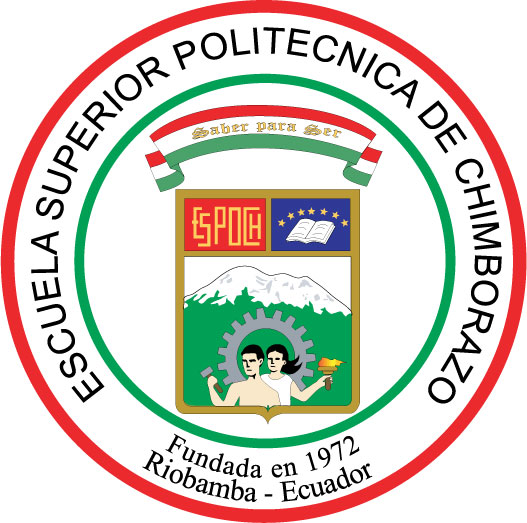 ESCUELA SUPERIOR POLITÉCNICA DE CHIMBORAZOFACULTAD DE INFORMÁTICA Y ELECTRÓNICAESCUELA DE INGENIERÍA EN SISTEMASGENERACIÓN Y AUTOMATIZACIÓN DEL BALANCED SCORECARD DEL SISTEMA DE GESTIÓN DE CALIDAD DE LA FIETrabajo de titulación presentado para optar al grado académico de:INGENIERO EN SISTEMAS INFORMÁTICOSAUTORES: DIEGO FERNANDO CASCANTE CABEZAS 	JAIRO DAVID MOSCOSO MORENOTUTOR: 	Ing. GONZALO SAMANIEGO ERAZO, Ph.D.RIOBAMBA – ECUADOR2015AGRADECIMIENTOAgradecemos primeramente a Dios por permitirnos culminar esta etapa profesional tan importante, brindándonos salud, alegrías, tristezas, caídas y sobre todo fuerza para seguir adelante.Gracias a nuestros tutores: Ing. Gonzalo Samaniego e Ing. Blanca Hidalgo, quienes nos han apoyado y guiado en el proceso final de nuestra carrera universitaria; gracias por su tiempo y su predisposición en todo momento.Al Ing. Giovanny Alarcón, quien ha estado presente en todo momento para guiarnos en el desarrollo del software; destinando su tiempo, apoyo y conocimientos necesarios en el ámbito técnico para la culminación de este proyecto.Finalmente, a todas esas personas que de una forma u otra nos han respaldado, especialmente al Ing. Julio Santillán, Lcda. Janeth Méndez y maestros que nos han brindado todo el conocimiento necesario, siempre con una sonrisa, dejando en nosotros gratitud y grandes recuerdos. Gracias totales.JAIRO DAVID MOSCOSO MORENODIEGO FERNANDO CASCANTE CABEZASDEDICATORIAEl presente trabajo está dedicado primeramente a nuestras familias, quienes en el día a día, durante toda nuestra carrera y vida personal han sabido apoyarnos; a nuestros Padres quienes con su esfuerzo y consejo nos han llevado por el camino del éxito, superando todo obstáculo e impartiendo las mejores enseñanzas que hasta el día de hoy hemos seguido y seguiremos para convertirnos en personas de bien. A nuestros compañeros de estudio quienes a lo largo de la carrera y fuera de ella nos han brindado su amistad y esfuerzo conjunto y a todos nuestros profesores y demás personas que nos han extendido su mano y que sin ellas no hubiésemos logrado alcanzar esta meta. Por y para todos ustedes entregamos este trabajo, fruto de nuestro tiempo, esfuerzo y dedicación, muchas gracias desde el fondo de nuestro corazón. FIRMAS RESPONSABLES Y NOTASNOMBRE 				          FIRMA 			    FECHAING. GONZALO SAMANIEGO, Ph.D.DECANO DE LA FACULTAD DE INFORMÁTICA Y ELECTRÓNICA DR. JULIO SANTILLÁN CASTILLODIRECTOR DE LA ESCUELA DE INGENIERÍA EN SISTEMAS ING. GONZALO SAMANIEGO, Ph.D. DIRECTOR DE TRABAJO DETITULACIÓNING. BLANCA HIDALGOMIEMBRO DEL TRIBUNAL COORDINADORSISBIB - ESPOCHNOTA:RESPONSABILIDAD DE LOS AUTORES“Nosotros, Jairo David Moscoso Moreno y Diego Fernando Cascante Cabezas, somos responsables de las ideas, doctrinas y los resultados expuestos en este documento y el patrimonio intelectual del Trabajo de Titulación pertenece a la Escuela Superior Politécnica de Chimborazo”.___________________________Jairo David Moscoso Moreno______________________________Diego Fernando Cascante CabezasÍNDICE DE ABREVIATURASASP:		Active Server PagesBSC: 		Balanced ScoreCardCES:	Consejo de Educación SuperiorCMI:		Cuadro de Mando IntegralCSS: 		Cascading Style Sheet (Hoja de Estilo en Cascada)DBMS:	Data Base Management System (Sistema de Gestión de Bases de Datos)ESPOCH: 	Escuela Superior Politécnica de ChimborazoFADE: 	Facultad de Administración de EmpresasFIE:		Facultad de Informática y ElectrónicaFTP:		File Transfer ProtocolHTML: 	HyperText Markup Language (Lenguaje de Marcas de Hipertexto).IDE:	Integrated Development Environment (Ambiente de Desarrollo Integrado).ISO:	International Organization for Standardization (Organización Internacional de Normalización).JSP:	JavaServer Pages.PHP: 		Hypertext Pre-Processor (Pre-Procesador de Hipertexto)QMS:		Quality Management System (Sistema de Gestión de Calidad)SGC: 		Sistema de Gestión de CalidadSQL: 		Structured Query Language (Lenguaje de Consulta Estructurado)ÍNDICE GENERALAGRADECIMIENTO	2DEDICATORIA	3RESUMEN	12SUMARY	13CAPÍTULO I	141.	Marco referencial	141.1.	Antecedentes	141.2.	Planteamiento del problema	151.3.	Formulación del problema	151.4.	Preguntas de investigación	161.5.	Justificación Teórica	161.6.	Justificación Aplicativa	161.7.	Objetivos	17CAPÍTULO II:	192.	Marco teórico	192.1.	Calidad	192.2.	Gestión de Calidad	202.3.	Beneficios:	202.4.	Principios de Calidad	21Principio 1: Enfoque al Cliente	22Principio 2 – Liderazgo	22Principio 3 – Participación del personal	23Principio 4 – Enfoque basado en procesos	23Principio 5 – Enfoque de sistema para la gestión	24Principio 6 – Mejora continua	24Principio 7 – Enfoque basado en hechos para la toma de decisión	25Principio 8 – Relación mutuamente beneficiosa con el proveedor	252.5.	Balanced ScoreCard	252.6.	Mapa Estratégico de la FIE	282.7.	Elementos de un Balanced ScoreCard	30A.	Misión, Visión y Valores	30B.	Mapa Estratégico	31C.	Perspectivas	31D.	Objetivos	32E.	Proyectos	332.8.	Sistema de Evaluación de Avance	332.9.	Significado de las expresiones	34Porcentaje de Objetivo	34Porcentaje de Perspectiva	34Porcentaje de Área	34Porcentaje de Visión	34CAPÍTULO III:	353.	Desarrollo de la aplicación	353.1.	Introducción	353.2.	Lenguaje de programación	353.3.	Servidor Web	363.4.	Base de Datos	363.5.	IDE de Desarrollo	373.6.	Diseño de la Arquitectura del sistema	383.7.	Diseño de la Base de Datos	383.8.	Diccionario de datos	393.9.	Estándar de Codificación	403.10.	Estándar de Interfaces del la aplicación	403.11.	Estudio de Factibilidad del proyecto	413.12.	Roles y Personas del Proyecto	423.13.	Historias de Usuario (Product Backlog)	423.14.	Planificación (Sprint Backlog)	453.15.	Cronograma de actividades	473.16.	Reuniones	493.17.	Desarrollo	493.18.	Pruebas Piloto	503.19.	Resultado de las Pruebas Piloto	52CONCLUSIONES	53RECOMENDACIONES	54BIBLIOGRAFÍA	55ANEXOS	58ÍNDICE DE TABLASTabla 1. Comparativa Servidores Web	35Tabla 2. Comparativa Bases de Datos	36Tabla 3. Comparativa IDE de Desarrollo	37Tabla 4. Diccionario de Datos	39Tabla 5. Roles del Proyecto	41Tabla 6. Historias de Usuario	44Tabla 7. Sprint Backlog	46Tabla 8. Resultados Pruebas Piloto	51ÍNDICE DE FIGURASFigura 1. Mapa Estratégico Balanced ScoreCard	27Figura 2. Arquitectura Cliente-Servidor	37Figura 3. Diseño Base de Datos	38Figura 4. Estándar Interfaz	40Figura 5. Cronograma de Actividades	47RESUMENEl presente documento detalla el análisis, investigación y creación de la aplicación web del Balanced ScoreCard como parte del proyecto de creación del Sistema de Gestión de Calidad de la Facultad de Informática y Electrónica, con la finalidad de ayudar a la toma de decisiones tanto a nivel administrativo como académico en nuestra facultad, gracias al seguimiento, avance y cumplimiento de objetivos trazados en la nueva visión elaborada por una comisión de planificación del SGC-FIE. Después de un análisis y comparación entre las opciones más usadas en el mercado de desarrollo actual se optó por implementar el sistema en una plataforma Web, con lenguaje PHP y una base de datos MySQL, seleccionados debido a su tipo de licencia y efectividad. Se realizó un cronograma y una vez aprobado se inició el desarrollo, completando todos los Sprints e historias de usuario generadas a través de la metodología ágil SCRUM, la cual se aplicó en el proyecto por sus ventajas y adaptabilidad tanto en el proyecto actual como en los que posteriormente se planifiquen y desarrollen.SUMARYThe following document details the analysis, research and creation of the Balanced ScoreCard Web Application, as part of the creation of the Quality Management System of the Facultad de Informática y Electrónica, in order to help taking decisions in the administrative and academic level in our Faculty, by means of monitoring, progress and compliance of objectives outlined in the new vision developed by a planning commission of the SGC-FIE.Afterward the analysis and comparison among the most used options at the Current market development, It was decided to implement the System on a Web platform, with PHP language and MySQL database, selected because of their type of license and effectiveness. It was made a timetable and once approved the development began, completing all user sprints and stories generated through SCRUM agile methodology which was applied in the project because of its advantages and adaptability in both the current project and in the next ones which subsequently planned and developed.CAPÍTULO IMarco referencialAntecedentesLa nueva disposición legal del organismo controlador de la educación superior en el Ecuador, el Consejo de Educación Superior (CES) ha permitido que la Universidad Ecuatoriana realice una acción transformadora total mediante la implementación de acciones de gestión, vinculación, investigación y docencia; dentro de ese contexto cada una de las carreras de la Escuela Superior Politécnica de Chimborazo se encuentra ejecutando acciones conducentes a mejorar el proceso de docencia e interaprendizaje mediante técnicas ajustadas a esta nueva normativa con el fin de dar cumplimiento al encargo social y corresponder con el cambio de la matriz productiva y el proyecto del buen vivir del gobierno nacional.En la Facultad de Informática y Electrónica (FIE) tradicionalmente se han generado soluciones que han beneficiado a los sectores sociales productivos y económicos de la provincia y el país, sin dejar de lado la imponderable posibilidad de usar estas técnicas y tecnologías para mejorar y coadyuvar los procesos de acreditación, re acreditación tanto de la ESPOCH y de sus carreras. Es así que para el desarrollo de nuestro proyecto se contará con el apoyo y experticia de la Facultad de Administración de Empresas en lo relacionado a aplicar técnicas de administración de procesos académicos conducentes a la excelencia de la gestión académica e investigativa. La metodología de Balanced ScoreCard (BSC) permite generar reportes de gestión que presentan información sobre lo que está ocurriendo en la organización y además ayuda a determinar cuáles son los aspectos que requieren atención por prioridades. La facultad pionera en el desarrollo de un Sistema de Control de Gestión de Calidad es la Facultad de Administración de Empresas quienes han construido anteriormente todo el sistema que evalúa, gestiona, controla y mejora la calidad de los procesos, sin embargo esta fue construida con los lineamientos y pautas propias de cada carrera y posteriormente de toda la facultad.Una de las características principales de la gestión de calidad en los procesos es que es propia y diferente para cada escenario, por esta razón surge la idea de crear una comisión que ponga en marcha el proyecto dentro de la Facultad de Informática y Electrónica.Muchos lineamientos desarrollados por la FADE serán aplicados en la FIE debido a dos razones importantes, la primera es que el modelo creado por esta facultad se realizó de manera genérica para que posteriormente pueda ser aplicado en toda la Institución, y la segunda razón igual de importante es que todo lo que se logró construir ha sido aprobado y oficializado por las autoridades de la ESPOCH para su uso dentro de la misma.Planteamiento del problemaLa inexistencia de una herramienta informática que permita obtener resultados veraces y precisos para con estos tomar decisiones oportunas y sustentadas, tanto en el área administrativa como académica pasa por la identificación y mejoramiento de los procesos de gestión internos en la FIE y demás estamentos académicos necesarios para su correcto funcionamiento.En un análisis previo elaborado por la Comisión de Acreditación se logró determinar que efectuar los procesos del Balanced ScoreCard manualmente conlleva un mayor tiempo de ejecución, además imposibilita el seguimiento y actualización del mismo.Formulación del problemaMediante la gestión del Balanced ScoreCard de la FIE, a través de una aplicación web, ¿se permitirá medir el cumplimiento a los objetivos estratégicos de la FIE?Preguntas de investigación¿Cómo influye la aplicación informática de gestión del Balanced ScoreCard en la Facultad de Informática y Electrónica?¿Cómo influye la gestión estratégica en la Facultad de Informática y Electrónica?¿Cuán importante e imprescindible será el sistema para el personal que este en constante interacción con el mismo?Justificación TeóricaDebido a las nuevas tendencias y estrategias que han surgido en la actualidad para dirigir una organización, se tiene la necesidad de implementar una aplicación web de gestión que permita principalmente a las autoridades, personal administrativo y docente optimizar la gestión y por ende el desempeño de la facultad.Con una visión corporativa y académica se ha visto necesario crear una Comisión de Acreditación para la FIE la cual planificará, diseñará e implantará los proyectos necesarios a fin de cumplir con los estándares de acreditación impuestos en nuestra Institución.Se han establecido proyectos y comisiones para las diferentes áreas, las cuales son: Imagen Corporativa de la FIE, Sistema de Gestión de Acreditación, Desarrollo del Portal Web de la Facultad, Sistema de Gestión de Calidad y Balanced ScoreCard.Justificación AplicativaLa importancia de implantar un proyecto de gestión en la web radica principalmente en la accesibilidad, ya que a través de un navegador web como cliente ligero el usuario está en constante conexión con el software independientemente de la plataforma y/o sistema operativo que emplee, además permitirá el acceso a múltiples usuarios en tiempo real sin distribuir paquetes de instalación de software.Con la ejecución de este proyecto se obtendrán múltiples beneficios, siendo los más importantes la facilidad de trabajo colaborativo y simultáneo entre todos los usuarios, además de optimizar el tiempo de ejecución de los procesos que intervienen en el Balanced ScoreCard con la confianza de que la seguridad y fiabilidad depende netamente del servidor, los administradores y los desarrolladores, dejando al personal que usa el sistema enfocarse única y exclusivamente en el trabajo a realizar.Dentro del desarrollo web encontramos una amplia gama de herramientas para la construcción de aplicaciones escalables (Poder de adaptación o cambio sin perder su calidad) que se adaptan perfectamente a nuestro sistema y que a continuación detallamos brevemente.Objetivos	Objetivo GeneralGenerar y Automatizar el Balanced ScoreCard del Sistema de Gestión de Calidad de la Facultad de Informática y Electrónica.	Objetivos EspecífcosAnalizar las perspectivas, objetivos estratégicos y proyectos del mapa estratégico de la Facultad de Informática y Electrónica y realizar una actualización del mismo en base a los nuevos requerimientos organizacionales de la Facultad.Desarrollar una aplicación web que permita medir y dar seguimiento al Balanced ScoreCard de la organización.Implantar el proyecto en un servidor externo para realizar pruebas piloto de funcionalidad, rendimiento y seguridad.Capacitar a los usuarios sobre el manejo eficiente de la nueva herramienta.CAPÍTULO II:Marco teóricoCalidadHoy en día se habla mucho de calidad, en los sectores de producción, de servicio, e inclusive social y culturalmente, la calidad se ha vuelto objetivo a lograr para alcanzar un buen vivir, para crear una sociedad fortificada que tiene como visión grupal el alcanzar la excelencia obtenida con la exigencia y enseñanza desde temprana edad y para toda la vida, pero sabemos ¿Qué es exactamente la calidad? ¿Cuál es su finalidad? ¿Cuáles son sus resultados? Y finalmente en el ámbito universitario ¿Cómo afecta la calidad en el servicio educativo de tercer nivel? [1].Existen varias definiciones de calidad a través de la historia, producto de varios pensadores y hombres de ciencia de gran importancia, y en base de diferentes perspectivas y necesidades, pero generalizando podemos decir, según el portal web Crece Negocios Calidad es el conjunto de propiedades y características de un producto o servicio que le confieren capacidad de satisfacer necesidades, gustos y preferencias, y de cumplir con expectativas en el consumidor. Tales propiedades o características podrían estar referidas a los insumos utilizados, el diseño, la presentación, la estética, la conservación, la durabilidad, el servicio al cliente, el servicio de postventa, etc. [1].Para la evaluación de la calidad hay dos principales puntos de vista, el de la empresa y del cliente, siendo de mayor importancia siempre el punto de vista y la satisfacción del cliente, con el fin de mejorar y plantear nuevos objetivos de mejora.El enfoque de la Universidad en la sociedad actual y el objetivo de la Universidad Ecuatoriana están centrados en la calidad de la educación, cumpliendo objetivos y metas para alcanzar una mejora continua, para en un futuro mediato producir conocimiento, aportando así con nuevas ideas y tecnologías al mundo entero.Gestión de CalidadTeniendo una idea más clara acerca de que es la calidad, resta el conocer cómo analizar, administrar y mejorar la calidad en los procesos realizados, en nuestro caso como realizar un sistema administrativo y educativo de calidad en la Facultad de Informática y Electrónica de la Escuela Superior Politécnica de Chimborazo, gracias a la gestión de calidad.Según la Universidad Cooperativa de Colombia un Sistema de Gestión de Calidad es una herramienta que le permite a cualquier organización planear, ejecutar y controlar las actividades necesarias para el desarrollo de la misión, a través de la prestación de servicios con altos estándares de calidad, los cuales son medidos a través de los indicadores de satisfacción de los usuarios.Este sistema de Calidad debe ser creado particularmente para cada institución ya que cada una tiene diferentes requerimientos, diferentes ambientes de producción y diferentes resultados obtenidos, en el caso de la Universidad Ecuatoriana se debe diseñar una estrategia tal que usando diferentes metodologías y aplicados a los procesos realizados dentro de la institución, procesos tanto académicos como administrativos logren mejorar el nivel proceso enseñanza – aprendizaje prioritariamente además del desempeño administrativo.Beneficios:Para el Cliente Recibe servicios oportunos, eficientes y de calidad.Ahorra esfuerzos y dinero al no tener que repetir pasos y documentación [2].Para el Personal Reduce el esfuerzo tanto físico como mental.Aumenta el grado de satisfacción en sus actividades diarias.Mejora el clima organizacional.Reduce las molestias derivadas de las sobrecargas o subcargas de trabajo Otros [2].Para la UniversidadMejora la imagen ante clientes y empleados.Brinda un servicio caracterizado por la cordialidad, la tolerancia y la responsabilidad.Disminuye la cantidad de tramites.Mejora la utilización de los recursos.Mejora las interrelaciones internas y externas.Disminuye las demoras.Destaca la importancia de una gestión enfocada al cliente.Contar con manual de procesos y procedimientos.Potencia los procesos de mejoramiento continuo.Logra el compromiso de los funcionarios con los objetivos organizacionales.Valorizar y compromete a los líderes en cada una de las sedes y para cada proceso.Permite conocer las deficiencias para planear las mejoras.Aumenta la satisfacción de los usuarios internos y externos [2].Principios de CalidadPara la elaboración de un sistema de gestión de calidad exitosa es recomendable seguir 8 principios, creados de forma genérica para usarse en el desarrollo a nivel de cualquier institución que desee aplicar un sistema de Calidad [3].Con el fin de conducir y administrar una organización en forma exitosa se requiere que ésta se dirija y controle en forma sistemática y transparente. Se puede lograr el éxito implementando y manteniendo un sistema de gestión que esté diseñado para mejorar continuamente su desempeño mediante la consideración de las necesidades de todas las partes interesadas. La gestión de una Organización comprende la gestión de la calidad entre otras disciplinas de gestión [3].La adopción de un sistema de gestión de la calidad debería ser una decisión estratégica que tome la dirección de la organización. El diseño y la implementación de un sistema de gestión de la calidad de una organización está influenciado por diferentes necesidades, objetivos particulares, los servicios que proporciona, los procesos que emplea y el tamaño y estructura de la organización [3].Principio 1: Enfoque al Cliente“Las organizaciones dependen de sus clientes y por lo tanto deberían comprender las necesidades actuales y futuras de los clientes, satisfacer los requisitos de los clientes y esforzarse en exceder las expectativas de los clientes” [18].En la implementación inicial de un programa de calidad basta con la información de quienes atienden a los clientes para definir qué es lo que esperan: de una buena tormenta de ideas se pueden obtener indicadores y, derivados de ellos, metas de atención al cliente. Además se consigue de los participantes la comprensión del objetivo y el compromiso con el mejoramiento, razones suficientes para que sean involucrados todos los empleados de la organización en sus diferentes niveles [3].Principio 2 – Liderazgo“Los líderes establecen la unidad de propósito y la orientación de la organización. Ellos deberían crear y mantener un ambiente interno, en el cual el personal pueda llegar a involucrarse totalmente en el logro de los objetivos de la organización” [18].Los líderes deben aceptar que las organizaciones, cualquier institución, sólo tiene dos propósitos objetivos: sobrevivir y crecer. Poner otros propósitos al mismo nivel es producto de la subjetividad personal o colectiva de la dirección y siempre lleva a los participantes o empleados a la confusión improductiva. Los dos objetivos, crecer y sobrevivir se consiguen sobre dos pilares: los clientes y los empleados [3].Para que los empleados entiendan y respondan a los propósitos éstos deben ser objetivos. Las cuatro perspectivas del cuadro de mando integral son una guía adecuada para que el líder y el equipo puedan establecer indicadores adicionales objetivos y relevantes. La organización requiere de cada uno de sus componentes una actitud comprometida, que se refleja en: trabajar, trabajar más, trabajar mejor. Debe ser suficiente que las personas trabajen 8 horas diarias, quizá 44 o 45 semanales, no más.[3].Principio 3 – Participación del personal“El personal, a todos los niveles, es la esencia de una organización y su total compromiso posibilita que sus habilidades sean usadas para el beneficio de la organización” [18].Las personas, en todos los niveles, son la esencia de la organización. Informarlos y educarlos sobre los objetivos y métodos de la organización les permite comprometerse, y al hacerlo, utilizar a plenitud sus habilidades en beneficio de la organización y de su propio crecimiento o experiencia. Cada uno debe saber cuál es su papel y cuales sus indicadores de desempeño. Y cada uno debe saber cómo le complementan y apoyan el grupo y la organización [3].El buen trato personal es producto de las expectativas de las dos partes: mejores expectativas, mejores resultados. Cada par organización-persona establece su propia espiral productiva; satisfactoria o no para ambos, pero siempre simétrica en cuanto dependiente de las expectativas. [3]Principio 4 – Enfoque basado en procesos“Un resultado deseado se alcanza más eficientemente cuando las actividades y los recursos relacionados se gestionan como un proceso.” [18].La organización por procesos también requiere de un concepto fundamental simple. Lo primero es definir el flujo de las actividades actuales (en un diagrama) y reconsiderarlo al detalle para evitar las interfaces, cambios de área o de persona responsable de cada tarea. Cada proceso tiene como principio y fin un cliente, pero no es ajeno en su responsabilidad con el cliente final. [3]Para reforzar y poner en marcha un proceso tal como se ha definido, es conveniente enfocarlo a su cliente, dotarlo de indicadores, objetivos, recurso humano y un responsable o líder, de la misma forma que ha sido realizado en trabajo con la organización en su conjunto [3].Principio 5 – Enfoque de sistema para la gestión“Identificar, entender y gestionar los procesos interrelacionados como un sistema, contribuye a la eficacia y eficiencia de una organización en el logro de sus objetivos.” [18].Identificar, entender y administrar los procesos y sus interrelaciones consigue una visión de la organización como sistema. Quién es quién, dónde está, cuál es su tarea, como contribuye al equipo y a la consecución de los objetivos. Cada persona se sabe importante en su lugar y responsabilidades [3].Como resultado la gerencia puede organizar y dirigir con claridad y racionalidad, en situaciones que no llevan a sorpresas internas y permiten la confianza de los componentes del equipo en el conjunto de la organización. De ambas partes se genera la actitud de transparencia y conocimiento de la situación actual, basados en los indicadores y las cifras, con lo cual es posible la discusión abierta y la búsqueda de soluciones adecuadas y a tiempo para los problemas actuales o previstos [3].Principio 6 – Mejora continuaLa mejora continua del desempeño global de la organización debería ser un objetivo permanente de ésta” [18].Con indicadores y procesos bien definidos, los objetivos de mejora resultan siempre evidentes. Pero el orden de prioridades, acorde con los recursos económicos y humanos, no siempre es igual de obvio. La gerencia puede provocar laxitud si sus objetivos son fáciles, o apatía si parecen imposibles [3].Los objetivos de mejora continua son cuantitativos, y sólo por acumulación producen cambios importantes, por eso la referencia al pasado resulta un gran estimulante para los responsables de las actividades. La mejora continua es una actividad fundamental que involucra el bien más preciado de la empresa: su recurso humano, es la tarea gerencial que requiere del entrenamiento y las metas claras como enfoque al cliente en el trabajo interno [3].Principio 7 – Enfoque basado en hechos para la toma de decisión“Las decisiones eficaces se basan en el análisis de los datos y la información.” [18].Los hechos y los datos se reflejan en: indicadores, objetivos y cumplimiento de objetivos. Una secuencia clara, que guía a cualquiera de los actores del proceso, y a cada grupo, en el mejoramiento de sus resultados. El único problema que puede dificultar el adecuado funcionamiento de la secuencia es la falta de entrenamiento o formación [3].Principio 8 – Relación mutuamente beneficiosa con el proveedor“Una organización y sus proveedores son interdependientes, y una relación mutuamente beneficiosa aumenta la capacidad de ambos para crear valor” [18].La organización, sus clientes, proveedores, empleados y socios son interdependientes. Unas relaciones de mutuo beneficio convienen a todos, y de ello deben ser conscientes todas las partes implicadas [3].Balanced ScoreCardEl Balance ScoreCard o cuadro de mando integral es una herramienta de planificación utilizada en la gestión estratégica y extensamente manipulada en los negocios, industria, organizaciones y empresas de todo el mundo para coordinar las actividades de negocios con la visión y estrategia de la organización, permite mejorar los canales de comunicación tanto internos y externos y regular el desempeño organizacional frente a las metas estratégicas [4].Nació a principios de los noventa, de la mano de los consultores Kaplan & Norton, pero todavía hoy se puede considerar una herramienta novedosa para las organizaciones, así como necesaria en muchas de ellas debido al cambiante entorno económico que nos rodea [5]. El BSC complementa los indicadores financieros tradicionales con mediciones de desempeño sobre clientes, procesos internos y actividades de innovación y aprendizaje. Los indicadores del Balanced ScoreCard se basan en los objetivos estratégicos y en las exigencias competitivas de una organización. Y al exigir que los ejecutivos seleccionen una cantidad limitada de indicadores cruciales dentro de cada una de las cuatro perspectivas, el Balanced ScoreCard ayuda a enfocar esta visión estratégica. Muchas empresas que ahora están tratando de implementar programas de mejoramiento, tales como reingeniería de procesos, calidad total y empoderamiento de empleados, carecen de un sentido de integración. El BSC puede servir como punto focal para los esfuerzos de la organización, definiendo y comunicando prioridades a los ejecutivos, empleados, inversionistas e incluso clientes [6].El Balanced ScoreCard no es un modelo genérico, plantilla o un estándar que se pueda aplicar de modo general en las empresas. Como se redactó anteriormente, el BSC se puede implementar en organizaciones de diferentes tipos y con diferentes estructuras administrativas, en las cuales existen diferentes procedimientos, estrategias de administración y ambientes competitivos los cuales exigen distintos Balanced ScoreCard [7].Los errores más comunes que cometen las empresas al implantar un sistema de Balanced ScoreCard, suelen ser los siguientes:No tener una visión y misión clara.No alinear los objetivos de la empresa con los de las áreas.No alinear los objetivos de las áreas con los del personal.Contar con objetivos subjetivos —sin indicadores numéricos.Tener objetivos inalcanzables o poco realistas.Tener objetivos subvalorados.Poco apoyo y compromiso de la dirección y del personal.No educar/capacitar al personal.No alinear los resultados del Balanced ScoreCard al estado de resultados.No tener los procesos clave documentados con evidencias estadísticas.Asignarle mayor importancia al software que a la técnica [7].Una planificación estratégica elaborada manualmente, no beneficia a la alta gerencia ni a sus funcionarios a ejecutar y controlar que los objetivos estén siendo cumplidos y en medida. El Balance ScoreCard, apoyado en un software web de gestión estratégica, ayuda a los directivos de las empresas a controlar diariamente el cumplimiento de las metas permitiendo tomar acciones preventivas e inmediatas antes de que los problemas escalen a niveles muy costosos e inalterables [8].Gracias al trabajo de la FADE tenemos el diseño del mapa estratégico genérico, el cual está diseñado para ser analizado, adaptado e implantado en todas las facultades de nuestra institución.Mapa Estratégico de la FIE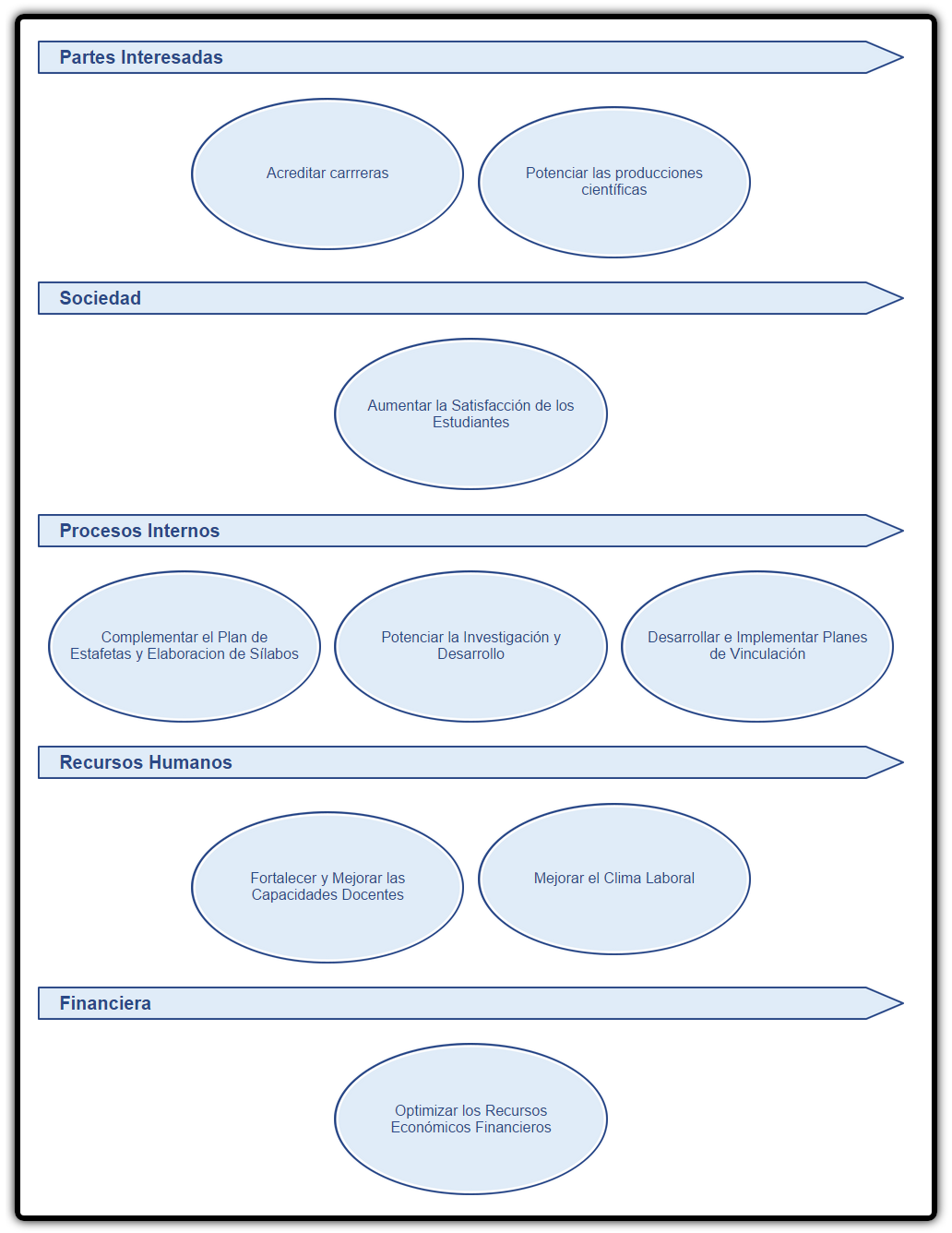 Figura 1. Mapa Estratégico Balanced ScoreCardFuente: AutoresComo se muestra en la figura anterior tenemos cinco perspectivas, las cuales mencionamos a continuación:Perspectiva Partes InteresadasPerspectiva SociedadPerspectiva Procesos InternosPerspectiva Recursos HumanosPerspectiva FinancieraDentro de estas perspectivas se encuentran todos los objetivos estratégicos que son los objetivos a cumplir conjuntamente por las Escuelas y la Facultad para evaluar el avance y mejoramiento de la gestión existente en la FIE [9].Todas las perspectivas presentes en el trabajo de investigación existente han sido desarrolladas para que sean una pauta general de utilización e implantación en las diferentes facultades de la ESPOCH, sin embargo los objetivos estratégicos que se planteen para cada perspectiva irán conforme a las necesidades y visión de cada facultad.En la actualidad, la utilización de paquetes o productos de software permiten a las organizaciones innovar y actualizar los procedimientos de administración y gestión empresarial. Por lo cual, mediante el desarrollo e implantación de una herramienta web de Balanced ScoreCard, se pretende monitorear y regular minuciosamente el desempeño y rendimiento de la organización, apuntando hacia el éxito empresarial.Podríamos decir que el BSC nos proporciona una “fotografía” que nos permite examinar cómo estamos acometiendo hoy nuestra estrategia a medio y largo plazo. Para enfocar esa “fotografía” previamente, es necesario concretar nuestra visión del negocio en objetivos estratégicos relacionados entre sí según diferentes perspectivas. Con este ejercicio se consigue hacer que la estrategia sea más entendible y, por tanto, más fácil comunicable, Este esfuerzo también nos permite organizar todos los elementos de gestión de la empresa en torno a sus verdaderos objetivos.Elementos de un Balanced ScoreCardMisión, Visión y ValoresLa aplicación del BSC empieza con la definición de la misión, visión y valores de la organización. La estrategia de la organización sólo será consistente si se han conceptualizado esos elementos.¿Quiere decir que el modelo debe comenzar por la definición o revisión de la misión, visión y valores? No necesariamente, pues en muchos ya están definidos. Además, son mucho más sostenibles en el tiempo que los otros elementos del modelo. Lo que parece claro es que son el punto de partida.A partir de la definición de la misión, visión y valores se desarrolla la estrategia, que puede ser representada directamente en forma de mapas estratégicos, o conceptualizada, antes, en otro formato. De nuevo, lo importante no es si el desarrollo de la estrategia forma parte del modelo; lo realmente importante es si hay una estrategia definida y adecuada.Si lo está, será el punto de partida para el desarrollo de los elementos del modelo; en caso contrario, el primer paso consistirá en la definición de la estrategia. En numerosas implantaciones, la estrategia suele ya estar definida, y de lo que se trate es de plasmarla en un mapa estratégico.Mapa EstratégicoLos mapas estratégicos permiten a una organización describir e ilustrar, el lenguaje claro y conciso, sus objetivos, iniciativas, objetivos de mercado, medidas de desempeño y todos los lazos de unión entre las piezas de la estrategia. De este modo, los empleados tienen una representación visual de cómo su trabajo se relaciona con los objetivos generales de la empresa, mientras que los directivos tienen un conocimiento más profundo de su estrategia y los medio para corregir cualquier error o desviación que se produzca durante la ejecución de la estrategia [10].El mapa estratégico ayuda a valorar la importancia de cada objetivo estratégico, ya que nos lo presenta agrupados en perspectivas [10].PerspectivasEl Balancea ScoreCard parte de la visión y estrategias de la empresa. A partir de allí se definen los objetivos financieros requeridos para alcanzar la visión, y estos a su vez serán el resultado de los mecanismos y estrategias que rijan nuestros resultados con los clientes [11].Los procesos internos se planifican para satisfacer los requerimientos financieros y los de clientes. Finalmente, la metodología reconoce que el aprendizaje y crecimiento es la plataforma donde reposa todo el sistema y donde se definen los objetivos planteados para esta perspectiva [11].El BSC no se circunscribe solamente a una perspectiva, sino que las considera todas simultáneamente, identificando las relaciones entre ellas. De esta forma es posible establecer una cadena causa - efecto que permita tomar las iniciativas necesarias a cada nivel [11].Conociendo como se enlazan los objetivos de las diferentes perspectivas, los resultados de los indicadores que se van obteniendo progresivamente permiten ver si hay que hacer ajustes en la cadena, iniciativas o palancas de valor, para asegurar que se cumplan las metas a niveles superiores de la secuencia [11].De esta manera se fortalecen los recursos humanos, tecnológicos, de información y culturales, en la dirección exigida por los procesos, y estos se alinean con las expectativas de clientes, lo que a la larga será la base para alcanzar los resultados financieros que garanticen el logro de la visión [11].ObjetivosEl choque entre la necesidad de crear capacidades competitivas de largo alcance y el objeto inamovible del modelo de contabilidad financiera, ha desembocado en la creación de una nueva síntesis, el BSC [12].El BSC complementa los indicadores financieros tradicionales (que cuentan la historia de hechos y acontecimientos pasados) con medidas de los inductores de actuación futura. Los objetivos e indicadores del BSC se derivan de la visión y estrategia de la organización y contemplan la actuación de la organización desde cuatro perspectivas: la financiera, la del cliente, la del proceso interno y la de formación y crecimiento [12].El BSC expande el conjunto de objetivos de las unidades de negocio más allá de los indicadores financieros. Los ejecutivos de una empresa pueden, ahora, medir la forma en que sus unidades de negocio crean valor para sus clientes presentes y futuros; y la forma en que se deben potenciar las capacidades internas, las inversiones en personal, sistemas y procedimientos que son necesarios para mejorar su actuación futura. El BSC captura las actividades críticas de creación de valor, creadas por expertos y motivados empleados de la organización, mientras sigue reteniendo, por medio de la perspectiva financiera, un interés en la actuación a corto plazo [12].ProyectosLos proyectos tienen como objetivo principal alinear al personal hacia objetivos claros, con indicadores del desempeño medibles y aceptados.Enfocar los objetivos, factores críticos del éxito, acciones y proyectos hacia el logro de la visión de la organización, considerando los aspectos claves de la industria en que se compite.Sistema de Evaluación de AvanceEl sistema de avance se realiza por porcentaje, y es recursivo empezando desde las acciones de un proyecto, cada acción registrada debe tener un documento de respaldo, subido por un responsable de proyecto, el cual al ingresar registra que acción es, y el porcentaje de avance de ese proyecto tras comenzar la acción.Este porcentaje es modificable, y solo puede ir en aumento, siendo mayor al anterior y menor al 100%. Este es el único porcentaje que se ingresa al sistema, a partir de acá los cálculos son porcentuales y recursivos como ya mencionamos anteriormente.Cada proyecto presenta un porcentaje individual, para sacar el porcentaje de un objetivo se suman los porcentajes de los proyecto y se divide para el número de proyectos existentes. De la misma manera cuando ya tenemos el porcentaje del objetivo podemos obtener el porcentaje de la perspectiva, sumando los porcentajes de todos los objetivos dentro de esa perspectiva y dividiendo para el número de objetivos de la misma. Finalmente para obtener el porcentaje de un Balanced especifico se realiza el mismo proceso anterior, sumando los porcentajes de las perspectivas y dividiendo para el numero de perspectivas existentes en el Balanced ScoreCard, pero con una cierta particularidad, cada una de las perspectivas tienen un valor porcentual, ay que no todas las perspectivas tienen la misma importancia, esto se declara cuando se crea la perspectiva, y ese valor es controlado mediante una validación que asegura que la suma de los porcentajes sea menor o igual al 100%.Al momento de obtener el porcentaje de una perspectiva se realiza una regla de tres y se saca el valor real con las siguientes fórmulas, a continuación se describirá las fórmulas utilizadas y descritas anteriormente:Significado de las expresionesPorcentaje de ObjetivoPorcentaje de PerspectivaPorcentaje de ÁreaPorcentaje de VisiónCAPÍTULO III: Desarrollo de la aplicaciónIntroducciónEn el capítulo III se presenta un análisis comparativo de las herramientas disponibles en lo que respecta a lenguajes de programación así como servidores web, base de datos e IDE de desarrollo. Para ejecutar el presente proyecto se empleó SCRUM, metodología de desarrollo ágil creada en el año 1986 por Takeuchi e Ikujiro Nonaka y caracterizada por su rapidez y flexibilidad en el desarrollo de nuevos productos comerciales[13].Además permite, durante el desarrollo de software, realizar cambios a medida que avanza el proyecto o introducir requisitos de último momento. Esta metodología funciona por medio de una serie de repeticiones o iteraciones denominadas SPRINTS, las cuales son definidas por el equipo SCRUM, el cual se conforma a su vez por el Dueño del producto (Product Owner), el equipo de desarrollo (Development Team) y el Scrum Master [14].Lenguaje de programaciónEl lenguaje de programación que complementa la lista de herramientas antes descrita es PHP, el cual se utilizará por su versatilidad, facilidad de uso, facilidad de integración y soporte en el desarrollo además de ser el lenguaje dominante en la actualidad incluso sobre JSP y ASP.Servidor WebApache es el mejor servidor web que se puede aplicar en nuestro proyecto debido a que trabaja con gran cantidad de lenguajes de programación como Perl, PHP, Java y páginas JSP brindando todo el soporte que se necesita para tener una aplicación dinámica (En la que la información presentada se genera a partir de una petición del usuario) además de ser totalmente configurable con el fin de delimitar la seguridad del servidor a nuestra necesidad [15].Tabla 1. Comparativa Servidores WebFuente: http://www.jguru.com/faq/view.jsp?EID=265204Base de DatosSeleccionar un motor de Base de Datos fue una de las decisiones más complejas, sin embargo entre los dos más utilizados y con mejores resultados (Según foros de desarrollo en la Web) tenemos a MySQL y PostgreSQL y de estos dos la elección fue MySQL debido a su evolución ACID (Atomicidad, Consistencia, Aislamiento y Durabilidad) y su compatibilidad de Código SQL (Las sentencias SQL que son creadas en otros DBMS con el estándar ISO son válidas en PostgreSQL) [16].Tabla 2. Comparativa Bases de DatosFuente: AutoresIDE de DesarrolloNetbeans nos brinda un gran soporte integrado para los diferentes lenguajes de programación y dentro de ellos PHP el cual se aplicará en nuestro trabajo, además de esto posee un control de versiones que nos permite mantener un control total del avance y respaldo del trabajo realizado.Tabla 3. Comparativa IDE de DesarrolloFuente: http://infotech101.com/the-netbeans-ide-pros-and-cons/Diseño de la Arquitectura del sistemaPara la construcción de la aplicación se ha empleado la arquitectura Cliente Servidor, la cual permite que varios usuarios puedan acceder a la aplicación web al mismo tiempo.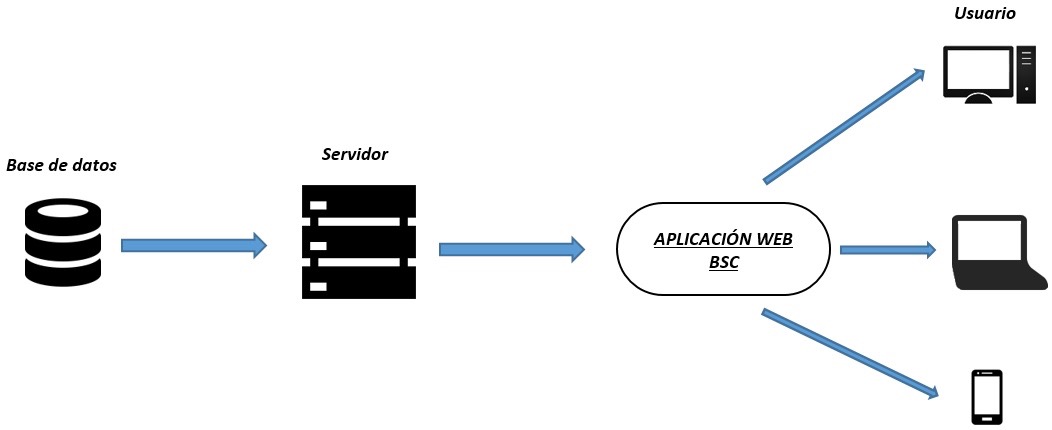 Figura 2. Arquitectura Cliente-ServidorFuente: AutoresEl funcionamiento de la aplicación en la figura se representa de la siguiente manera: Múltiples usuarios ya sea en calidad de Administradores, Delegados, Autoridades o Visitantes podrán acceder al mismo tiempo a la aplicación y realizar diferentes tipos de acciones dentro de la misma.Diseño de la Base de DatosPara el diseño de la Base de Datos de la aplicación web se empleó el Modelo Relacional, del cual se generó el Modelo Físico.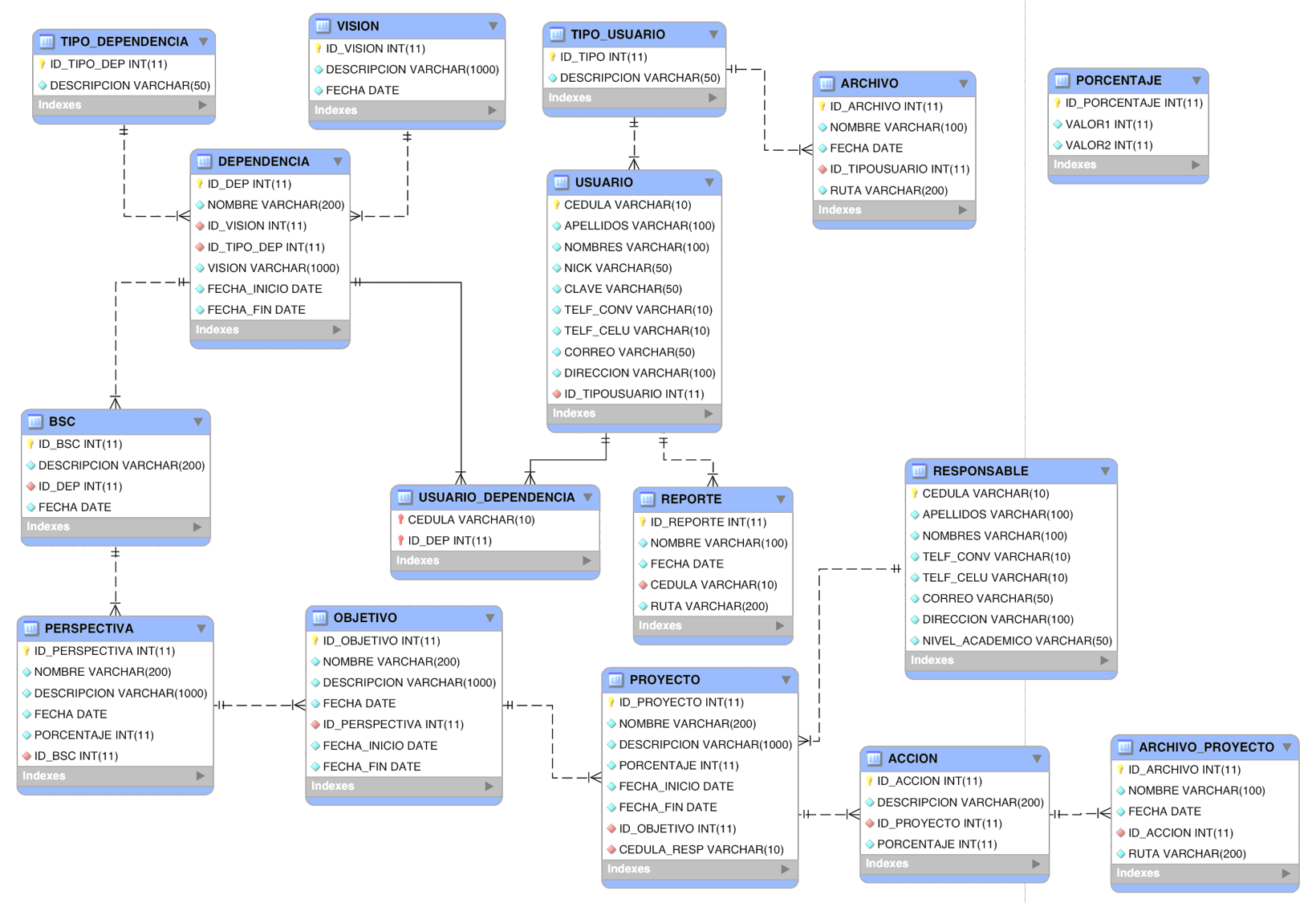 Figura 3. Diseño Base de DatosFuente: AutoresLa Base de Datos está conformada por un total de 16 tablas, las cuales están relacionadas entre sí.Diccionario de datosEl diccionario de datos es un grupo de metadatos o también un índice en el cual se puntualiza las características técnicas y lógicas de los datos que serán utilizados en el sistema.En la tabla 4 se detalla el diccionario de datos de la tabla PROYECTO. En el anexo Diccionario de Datos se presenta el detalle completo de las demás tablas.Tabla 4. Diccionario de DatosFuente: AutoresEstándar de CodificaciónEl estándar de codificación utilizado para la programación de la aplicación web es el PSR-1, dicho estándar es el oficial para el desarrollo de sistemas y aplicaciones en código PHP.Algunas de las características principales se detallan continuación:Los archivos DEBEN utilizar solamente las etiquetas <?php y <?=.Los espacios de nombres y las clases DEBEN cumplir el estándar PSR-0.Los archivos DEBEN emplear solamente la codificación UTF-8 sin BOM para el código PHP.Los nombres de los métodos DEBEN declararse en notación CamelCase [17].Estándar de Interfaces del la aplicación		El estándar de interfaces es definido en reuniones junto con el Product Owner, el cual reúne las características que serán empleadas en el desarrollo visual de la aplicación web, tales como especificación de tamaños de fuente, tipos de fuente, colores, logos, etc.En la figura 4 se presenta el estándar de interfaz para la Página de Inicio o Página principal del sistema.Página InicioBotón menú: Botón para desplegar el menú que se encuentra al costado izquierdo de la página.Titulo Página: Titulo que se encuentra en todas las páginas desarrolladas de la aplicación web.Logo: Logo de la Faculta de Informática y Electrónica.Pie de página: Información general sobre la FIE ya la ESPOCH.Texto: Descripción de la Visión del BSC.Imagen: Logo de el Balanced ScoreCard.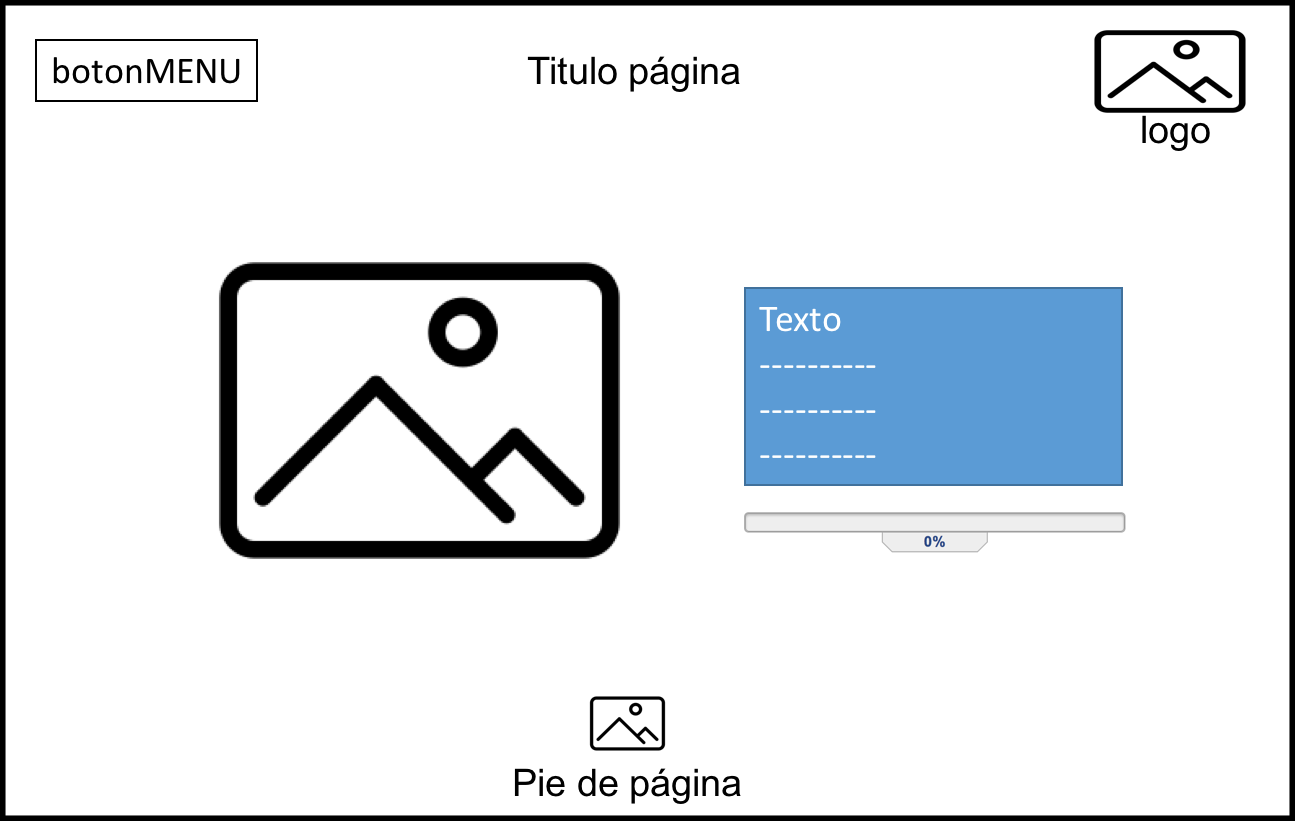 Figura 4. Estándar InterfazFuente: AutoresEstudio de Factibilidad del proyectoEl estudio de Factibilidad abarca un análisis Técnico, Económico y Operativo, el cuales permite conocer la viabilidad y el alcance del proyecto para determinar si se puede ejecutar los objetivos proyectados para la aplicación web.En el Anexo Factibilidad se presenta a detalle el Estudio de factibilidad en todos sus ámbitos, el cual concluye que el desarrollo del Proyecto es FACTIBLE ya que el estudio realizado determina que existen los suficientes recursos humanos, económicos y materiales para la implementación de la aplicación web.Roles y Personas del ProyectoEl equipo SCRUM esta conformado por el dueño del producto (Product Owner), el equipo de desarrollo (Scrum Team) y el Director del proyecto (Scrum Master). En la tabla No. 5 se detalla mas información al respecto.Tabla 5. Roles del ProyectoFuente: AutoresHistorias de Usuario (Product Backlog)Las historias de usuario o también llamado Product Backlog en lo que respecta a la metodología es el conjunto de requisitos generados por el equipo SCRUM para definir las actividades de cada miembro del equipo de desarrollo y determinar el numero de Sprints (iteraciones) del proyecto.Tabla 6. Historias de UsuarioFuente: AutoresPlanificación (Sprint Backlog)Los Sprints o iteraciones del proyecto esta distribuidos en la tabla 7. Cada Sprint consta de un cierto numero de historias de usuario agrupadas para ser completadas en un rango de tiempo que va de tres a cuatro semanas.Tabla 7. Sprint BacklogFuente: AutoresCronograma de actividadesEn el cronograma de actividades se define cada uno de los Sprints con sus actividades, fechas iniciales, fechas finales y el tiempo de duración en días. Para este proyecto se determino trabajar 40 horas semanales, lo cual implica 8 horas diarias entre lunes y viernes. A continuación en la figura 5 se presenta el cronograma de actividades en el cual se detalla la duración de cada una de las historias de usuario desarrolladas en el proyecto con fechas de inicio, fechas de finalización y tiempo en horas.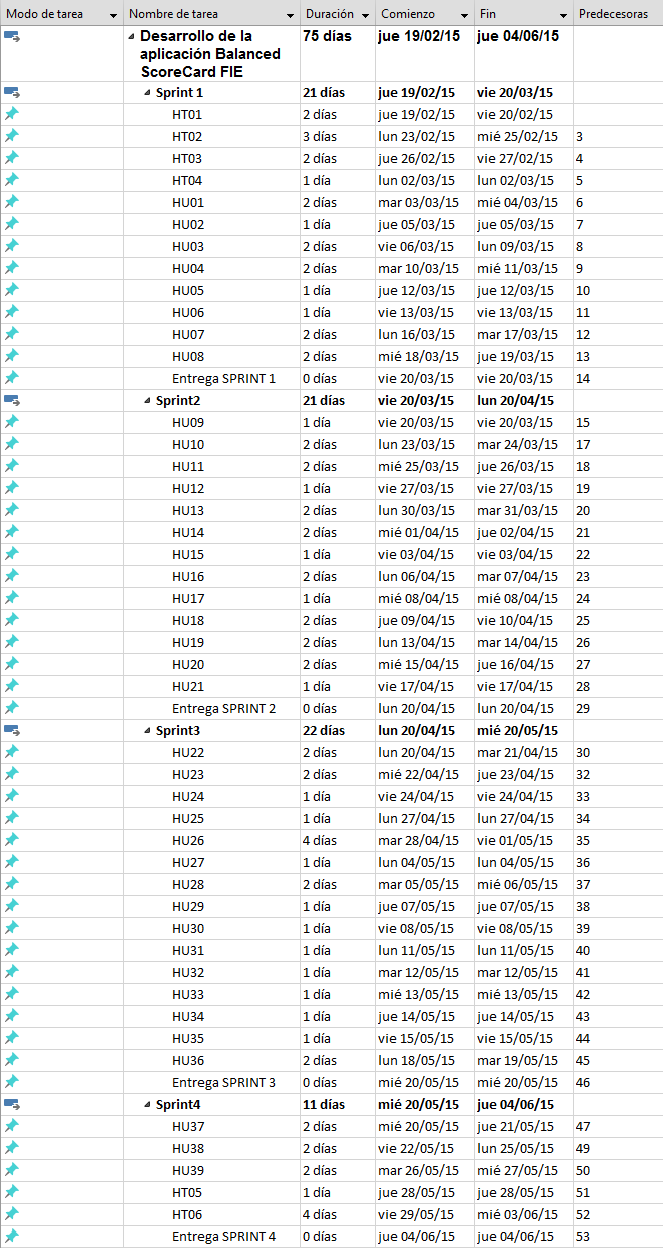 Figura 5. Cronograma de ActividadesFuente: AutoresReunionesLa metodología utilizada indica que el equipo SCRUM puede mantener reuniones frecuentemente para definir actividades, requisitos y características de último momento que pueda requerir el Product Owner o dueño del producto.La primera reunión a realizar previo a la iniciación del proyecto es requerida para determinar el alcance del proyecto, roles, actividades iniciales y requerimientos de usuario.Con la culminación de cada Sprint también se realizan reuniones de cierre entre todos los integrantes para realizar una verificación minuciosa de los productos o historias de usuario culminadas y entregadas hasta la fecha.DesarrolloEl desarrollo involucra netamente al equipo de desarrolladores (Development Team), los cuales coordinan y definen tiempos, actividades y tareas para empezar con la programación de la aplicación web.Durante el tiempo de ejecución del proyecto los desarrolladores efectúan las tareas planteadas en las actividades iniciales, respetando el cronograma de desarrollo y las fechas definidas para cada uno de los Sprints.Con la culminación del proyecto los desarrolladores realizan una serie de pruebas técnicas a la aplicación web previo a la entrega del producto final al dueño del producto (Product Owner).Pruebas PilotoLas pruebas piloto fueron ejecutadas en un servidor externo con el fin de realizar pruebas de funcionalidad, rendimiento y seguridad; localizar problemas con el fin de  dar solución a los mismos; para este proceso primero se buscó un servidor que alojará la aplicación y que ostente las siguientes características:Soporte PHP 5.0 o superior.Soporte Mysql con permisos de administrador.Herramienta PHPMyAdmin.Acceso FTP.Creación de Dominios Gratuito.Espacio de disco mínimo 200 MB.Después de un análisis entre las opciones más viables, se decidió utilizar Hostinger, servidor que ofrece varios tipos de licencia, entre ellas una gratuita, limitada, pero con todas las características necesarias para poner en funcionamiento el proyecto, en especial un soporte de MySQL con permisos de administrador, lo que nos permite crear, modificar y eliminar procedimientos almacenados, con los cuales se realizan la mayoría de transacciones en la base de datos de la aplicación, esta característica es de vital importancia y difícilmente brindada por un servidor gratuito.Se procedió a crear una nueva cuenta y dentro de esta un dominio acorde a las necesidades y características de la aplicación, una vez habilitado el dominio se procedió a crear una base de datos en MySQL con todas las tablas, relaciones y procedimientos almacenados anteriormente descritos.Finalmente se modificó los archivos de acceso a la base de datos del Balanced ScoreCard para configurarlos acorde a los datos del servidor, procediendo de esta manera a subir los ficheros de la aplicación web a través del servicio FTP, al cual se accede con las credenciales que Hostinger concede para cada cuenta. Una vez culminado este proceso, se realizaron pruebas de conexión y se inició la etapa de testeo de software.Se efectuaron pruebas desde varios perfiles de usuario, a continuación se detalla los perfiles utilizados y su funcionalidad:PERFIL DE VISITANTEEste perfil ingresa al sistema sin credenciales, apreciando la interfaz y sitios de carácter público, es decir puede observar avance del mapa estratégico y documentos compartidos de forma pública, asignados previamente por parte del administrador. Su función es dar un criterio general del sitio, su interfaz y su funcionalidad.PERFIL DE ADMINISTRADOREste perfil ingresa al sistema con credenciales de administrador, obteniendo acceso a todas las funcionalidades y características que permiten configurar, monitorear y administrar el sistema completo. Su función principal es realizar pruebas en toda la funcionalidad y verificar que todos los procesos realizados se realicen de forma correcta y completa.PERFIL TÉCNICOEste perfil puede o no acceder con credenciales, no tiene una función dentro del sistema el cual auditar, sin embargo tiene que navegar por todo el sitio realizando un análisis extensivo y profundo para lograr su objetivo.Su función es encontrar errores comúnmente llamados “bugs” de sistema, tanto en la parte estructural como en la parte de seguridad.PERFIL DE USUARIOEste perfil ingresa al sistema con credenciales que le permitan verificar que las tareas asignadas a su respectiva área se realicen correctamente, existen varios perfiles creados por las reglas del negocio como son: Administrador, Delegado y Autoridad.Su función es realizar pruebas completas de todos los procesos de su perfil y constatar que la información procesada sea correcta.Resultado de las Pruebas PilotoDespués de haber efectuado las pruebas se procedió a recoger los resultados de las mismas y proceder a su análisis y corrección. A continuación en la tabla 8 se detalla los resultados.Tabla 8. Resultados Pruebas PilotoFuente: AutoresCONCLUSIONESSe implementó una aplicación Web para el Balanced ScoreCard acorde a los requerimientos planteados por el usuario, analizados y detallados en la metodología SCRUM usada en el desarrollo.Se implantó el sistema creado en un servidor externo para posteriormente realizar pruebas de funcionalidad, rendimiento y seguridad, detectando así problemas y fallos los cuales se solucionaron a través de la investigación y el desarrollo de actualizaciones.Se constató que el Product Owner del proyecto, autoridades y usuarios finales muestren un alto grado de satisfacción al momento de usar y operar la aplicación, lo cual determinó que el proceso de capacitación ha culminado con éxito. RECOMENDACIONESSe recomienda instalar un servidor web PHP versión 5.0 o superior para el correcto funcionamiento de la aplicación de Balanced ScoreCard debido a que el sistema utiliza funciones y métodos nuevos implementados en estas versiones de PHP.Se recomienda implantar el producto en un servidor seguro ya que la información que posee el sistema es de alta confidencialidad debido a que describe procesos y proyectos que se manejan de manera interna y reservada en la Facultad.Se recomienda, para versiones posteriores, desarrollar aplicaciones móviles nativas del Balanced ScoreCard para dispositivos portables puesto que así se facilitaría aún mas el seguimiento y cumplimiento de los objetivos estratégicos por parte de autoridades.Se recomienda generar nuevas versiones de la aplicación en las cuales se puede modificar la imagen visual de la misma para que pueda ser implantada y utilizada en las demás facultades de la ESPOCH.BIBLIOGRAFÍA[1]	CreceNegocios, Arturo K., Concepto de Calidad,http://www.crecenegocios.com/concepto-de-calidad/,2011-07-20.[2]	Universidad Cooperativa de Colombia, Sistema de Gestión de Calidad,http://www.ucc.edu.co/sistema-gestion-integral/Paginas/sistema-gestion-calidad.aspx,2015.[3]	D’ALEMAN Camilo, Los Ocho Principios de la Calidad,http://www.qmtltda.com/phocadownload/G.Calidad/doc%204.%208%20principios%20de%20la%20calidad%20i.pdf,2015.[4]	Balanced ScoreCard Institute, Resource About the Balanced ScoreCard,http://balancedscorecard.org/Resources/About-the-Balanced-Scorecard,2014.[5]	CG García, Balanced ScoreCard, Un modelo innovador para la gestión estratégica,https://www.icai.es/publicaciones/anales_get.php?id=273,2004.[6]	Robert S. Kaplan, David P. Norton, Poniendo el Balanced ScoreCard enacción,http://www.bscconsultores.cl/descargas/B.13%20Poniendo%20el%20Balanced%20Scorecard%20en%20Accin.pdf,2011.[7]	Sánchez P., Balanced ScoreCard y Tecnología Informática,http://pfsanchez.blogspot.com/2006/08/balanced-scorecard-y-tecnologa_18.html,2006.[8]	BSC Consultores, Software de Balanced ScoreCard,http://www.bscconsultores.cl/balanced_scorecard.php,2014.[9]	Aguinda K., Orellana E., Implementación de un modelo y herramienta de inteligencia (Balanced ScoreCard y Cuadro de Mando) para el mejoramiento de la gestión universitaria en la Facultad de Informática y Electrónica de la ESPOCH para el periodo 2014 - 2018.,Biblioteca de la Facultad de Administración de Empresas,2014.[10]	TrujilloSoft, BALANCED SCORECARD - CUADRO DE MANDO INTEGRAL,http://trujillosoft.blogspot.com/2009/09/balanced-scorecard-cuadro-de-mando.html,2009-09-30.[11]	Amendola L., Balanced ScoreCard en la Gestión del Mantenimiento,http://confiabilidad.net/print/balanced-scorecard-en-la-gestion-del-mantenimiento/,2015.[12]	Jojooa - tecnología, marketing y crm, Definición, objetivos de El Balanced ScoreCard (BSC),https://sites.google.com/site/jojooa/dss/balanced-scorecard-cuadro-de-mando-integral/definicion-objetivos-de-el-balanced-scorecard,2015.[13]	EcuRed, Metodología SCRUM,http://www.ecured.cu/index.php/Metodolog%C3%ADa_Scrum,2015[14]	Mountain Goat Software, SCRUM,https://www.mountaingoatsoftware.com/agile/scrum,2015.[15]	Chafee A., What is the difference between apache webserver, java webserver and tomcat server?,http://www.jguru.com/faq/view.jsp?EID=265204,2012-05-04.[16]	MIKOLUK K., MySQL vs PostgreSQL: Por Qué MySQL es Superior A PostgreSQL,https://blog.udemy.com/mysql-vs-postgresql-por-que-mysql-es-superior-a-postgresql/,2013-11-29.[17]	The PHP Framework Interop Group, PSR-1: Codificación estándar básica,http://www.php-fig.org/psr/psr-1/es/,2015.[18]	Norma Española UNE-EN ISO 9000, Sistemas de gestión de la Calidad, Fundamentos y vocabulario (ISO 9000:2000),	http://upcommons.upc.edu/bitstream/handle/2099.1/3042/36146-4.pdf?sequence=4,	diciembre 2000.ANEXOSESTUDIO DE FACTIBILIDAD DEL PROYECTOFactibilidad TécnicaEl siguiente análisis técnico tiene como objetivo definir si la FIE cuenta con los requerimientos técnicos, económicos y operativos para el correcto funcionamiento e implantación del nuevo sistema, a continuación detallaremos todos y cada uno de los recursos requeridos:El hardware requerido son aquellos elementos o equipos necesarios para el desarrollo, implementación y administración del sistema, muchos de los cuales son ya de pertenencia de la empresa debido al uso del sistema propio de la misma.Para el desarrollo de la aplicación se presenta todos los requerimientos de software necesarias para completar con éxito el proyecto. Como IDE de desarrollo debido al tipo de licencia y a la amplia gama de funcionalidades que brinda se optó por NetBeans, mientras que para base de datos por compatibilidad con el lenguaje PHP se utilizó MySQL, en un servidor Apache, proporcionado por Xampp en sui versión 5.4.Se ha visto oportuno integrar tres roles importantes en el proyecto, la primera una Administrador de Bases de datos, debe tener conocimiento de la sintaxis del motor de base de datos utilizado, un rol de programador, el cual se dedicara estrictamente a la codificación necesaria para el desarrollo de la aplicación, y finalmente el rol de mantenimiento del sistema el cual va a tener como principal objetivo dar mantenimiento y actualizaciones necesarias para que el sistema funcione a la perfección dentro de su vida útil.Al culminar el análisis de hardware, software y personal requerido se puede concluir que todos los elementos necesarios para la construcción del proyecto pueden ser obtenidos con facilidad por lo cual es factible realizar el proyecto.Factibilidad EconómicaEl objetivo de este análisis es determinar si el costo estimado del proyecto está dentro de los parámetros y del presupuesto asignado el mismo. A continuación el detalle:El sistema tiene un costo estimado de $3.000,00 dólares americanos, cantidad que fue aceptada por la Comisión del Proyecto, la cual después de analizar el presupuesto presente y realizando algunas adecuaciones necesarias se dispuso a dar paso al inicio del proyecto.Posteriormente se firmó un oficio de inicio en el cual se detallaban puntos importantes acerca de presupuesto, tiempo y producto final el cual fue de acuerdo mutuo después de su análisis.Factibilidad OperativaLa factibilidad operativa permite asignar funciones al personal técnico de la Institución de acuerdo a sus capacidades profesionales, para lo que se realizara capacitaciones obligatorias y necesarias en ciertos aspectos particulares del proyecto.DIAGRAMA GANTT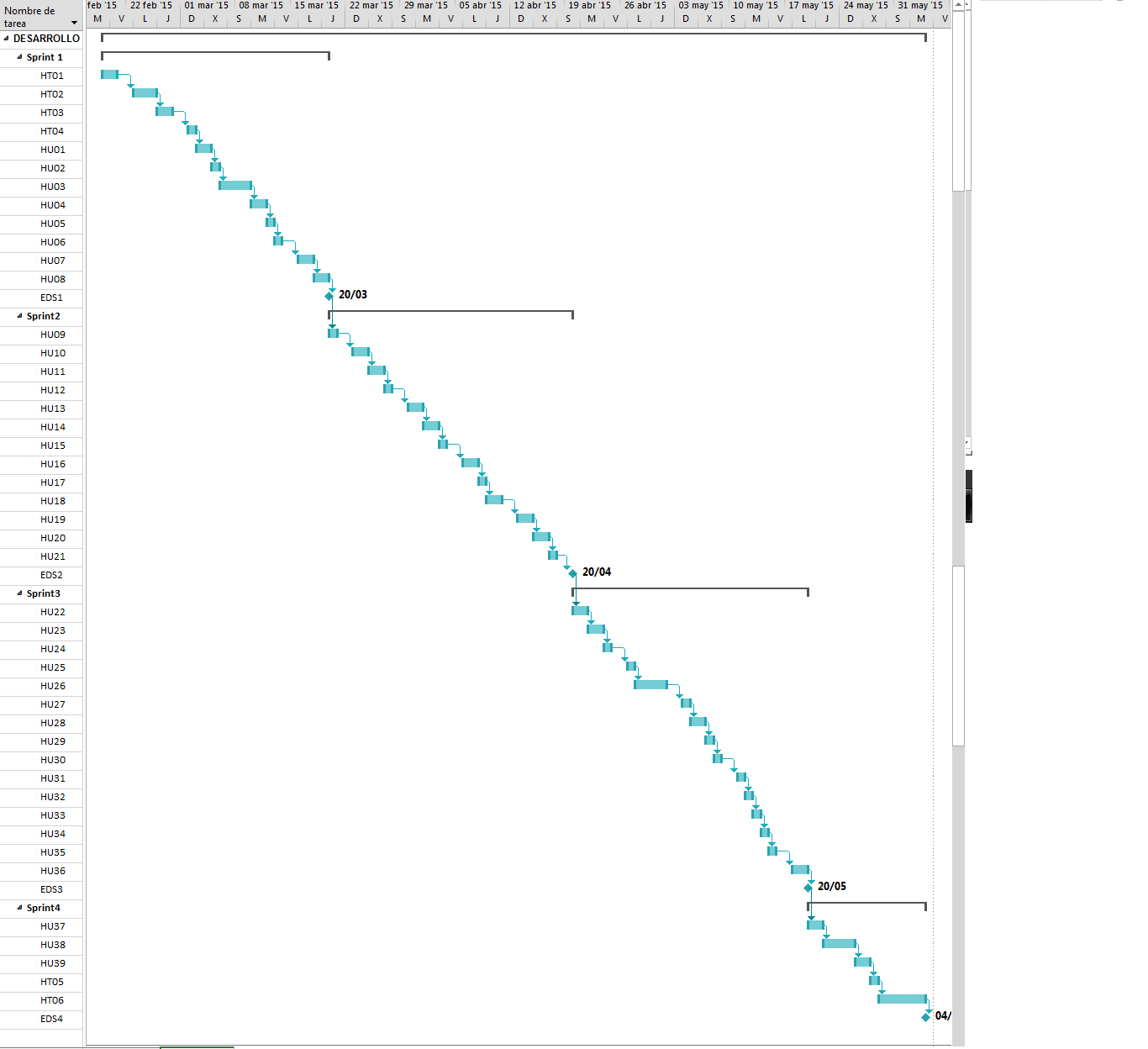 DICCIONARIO DE DATOSTabla ACCIONTabla ARCHIVOTabla ARCHIVO_PROYECTOTabla BSCTabla DEPENDENCIATabla OBJETIVOTabla PERSPECTIVATabla PORCENTAJETabla PROYECTOTabla REPORTETabla RESPONSABLETabla TIPO_DEPENDENCIATabla TIPO_USUARIOTabla USUARIOTabla USUARIO_DEPENDENCIATabla VISIONESTÁNDAR DE INTERFACESPágina de Inicio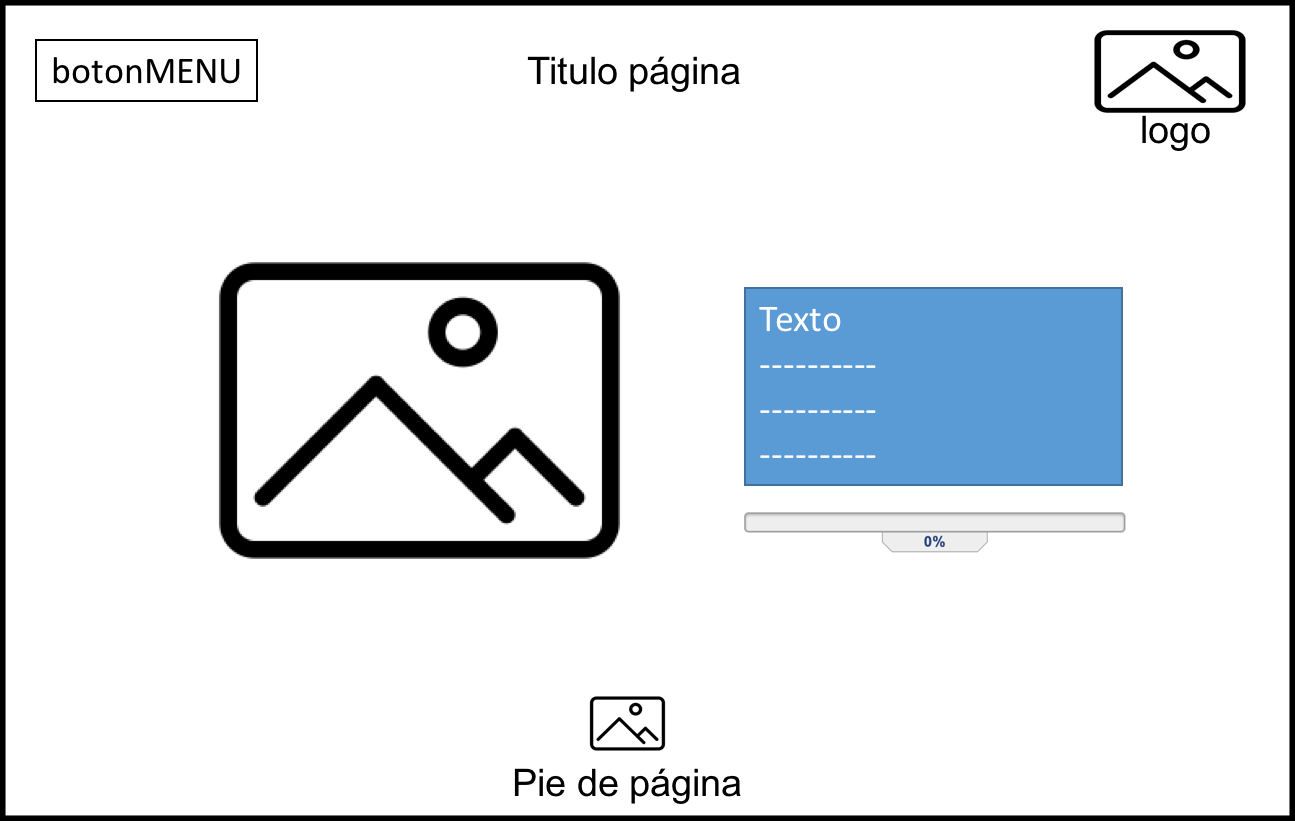 Página Agregar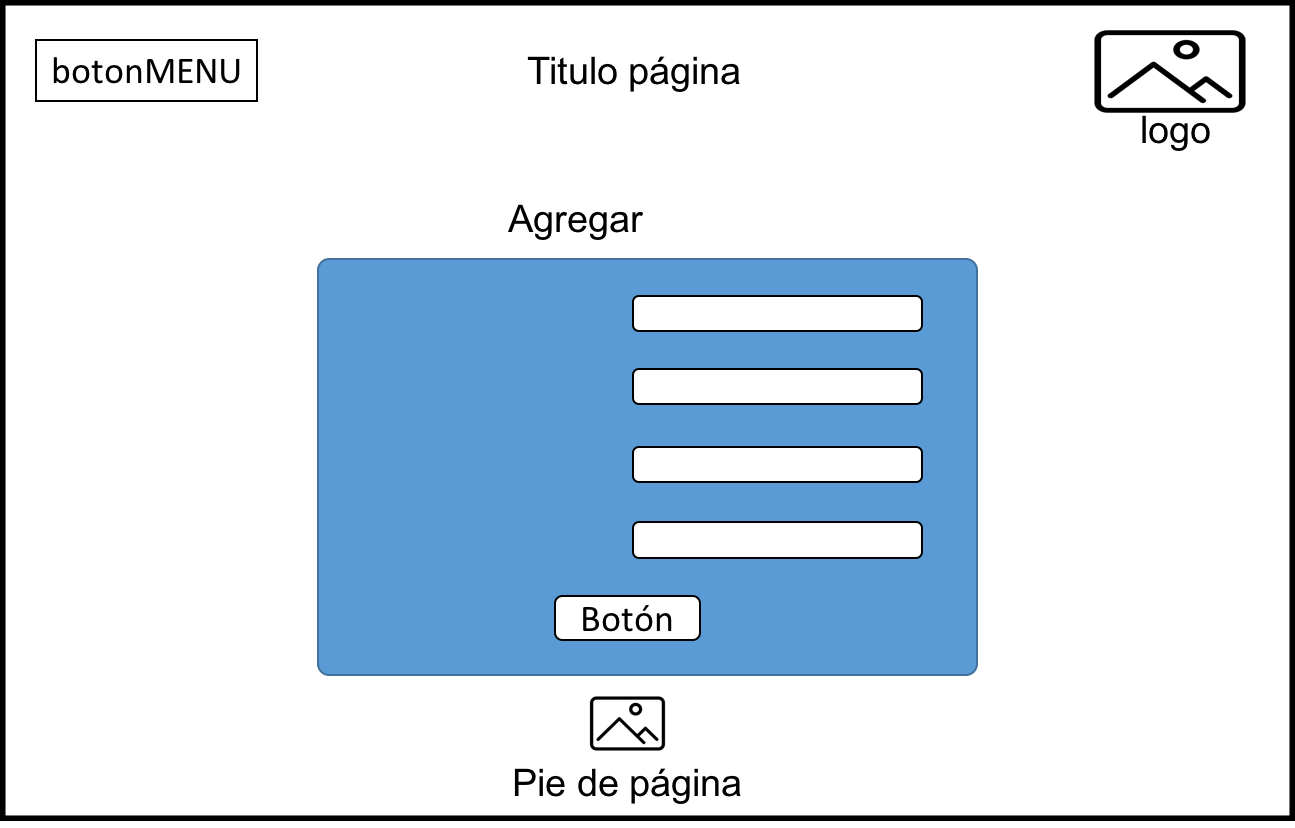 Página Modificar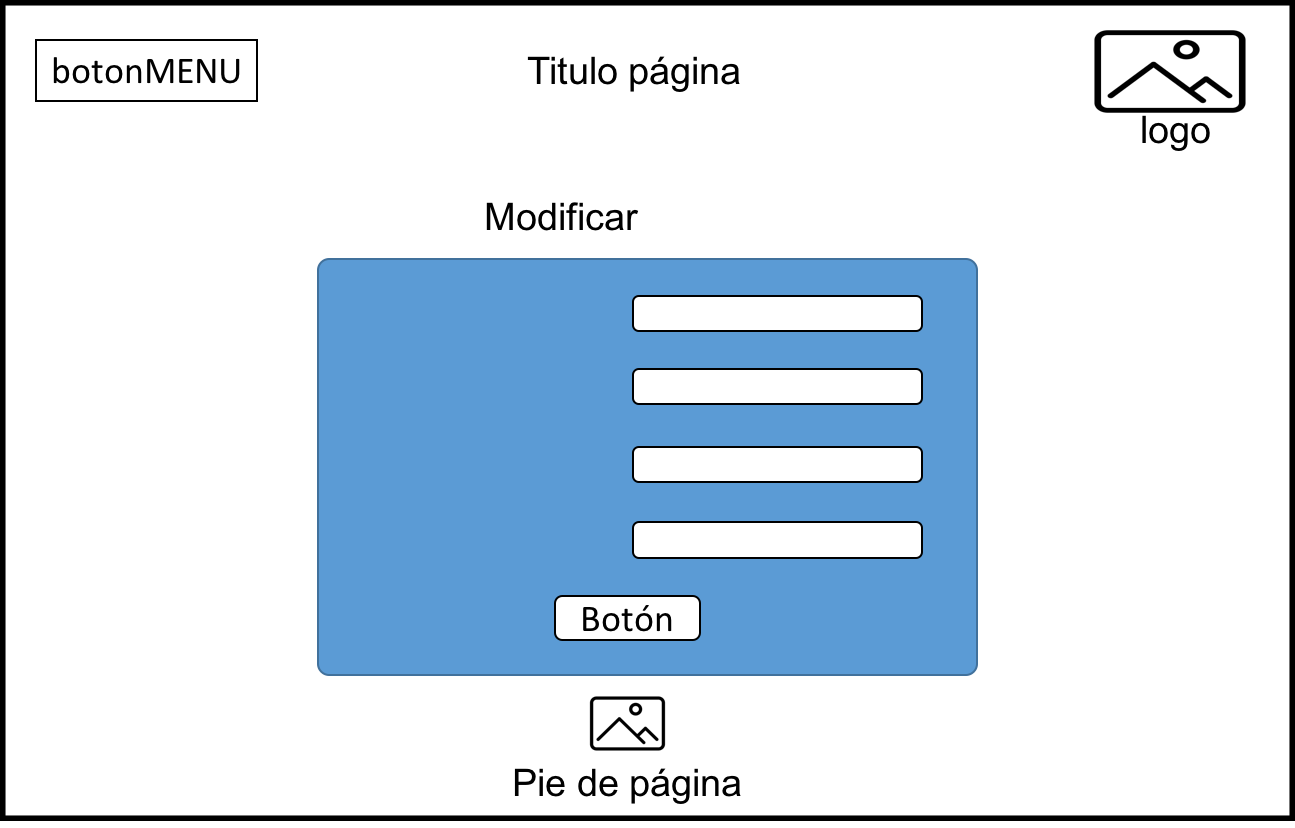 Página Eliminar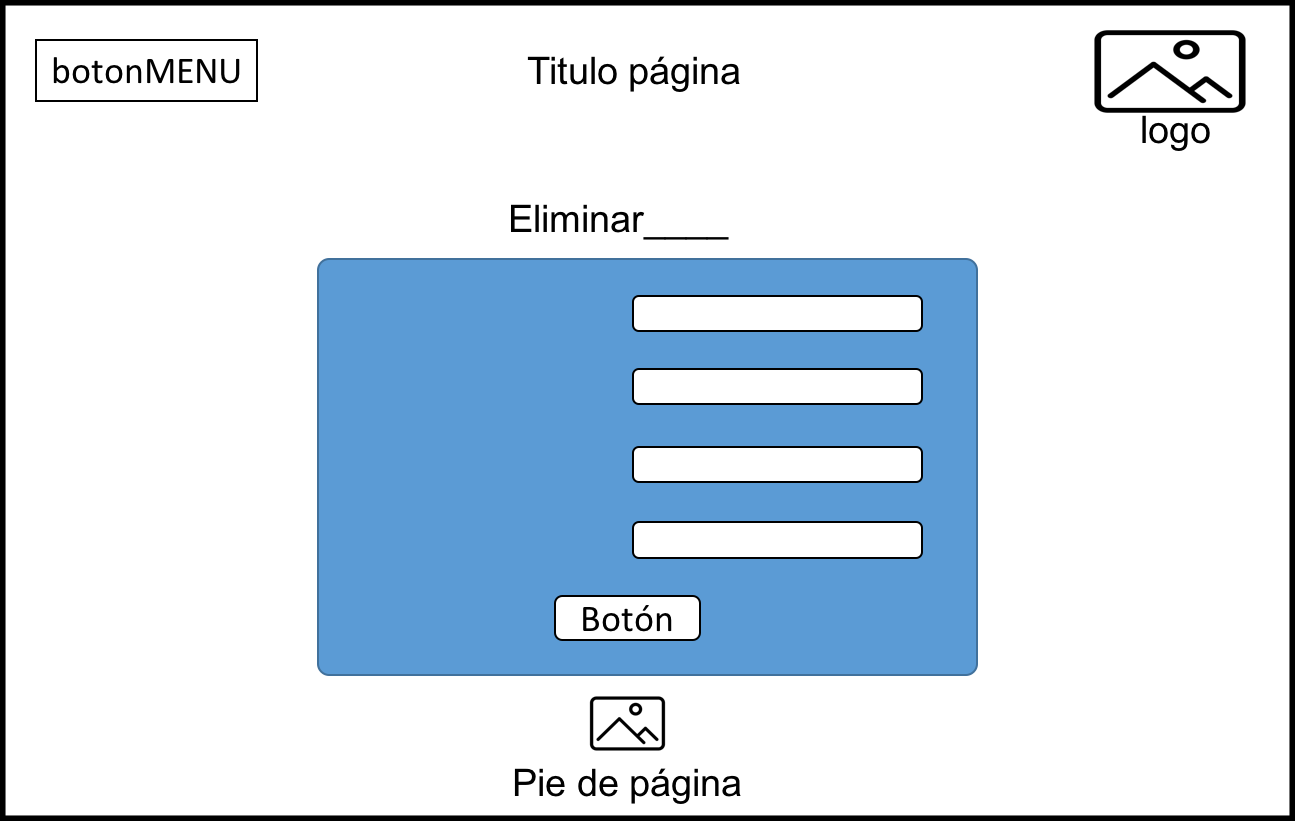 Página Mapa Estratégico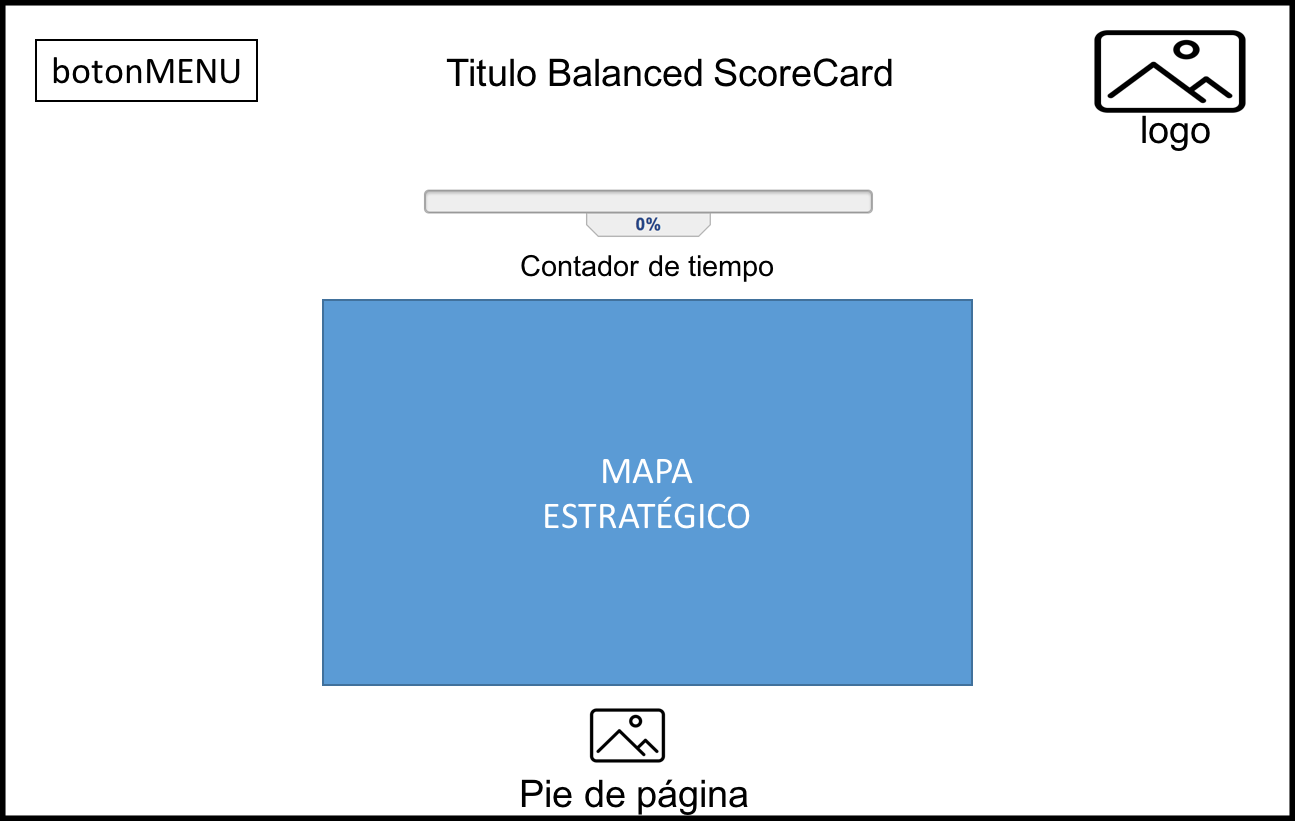 Página Reportes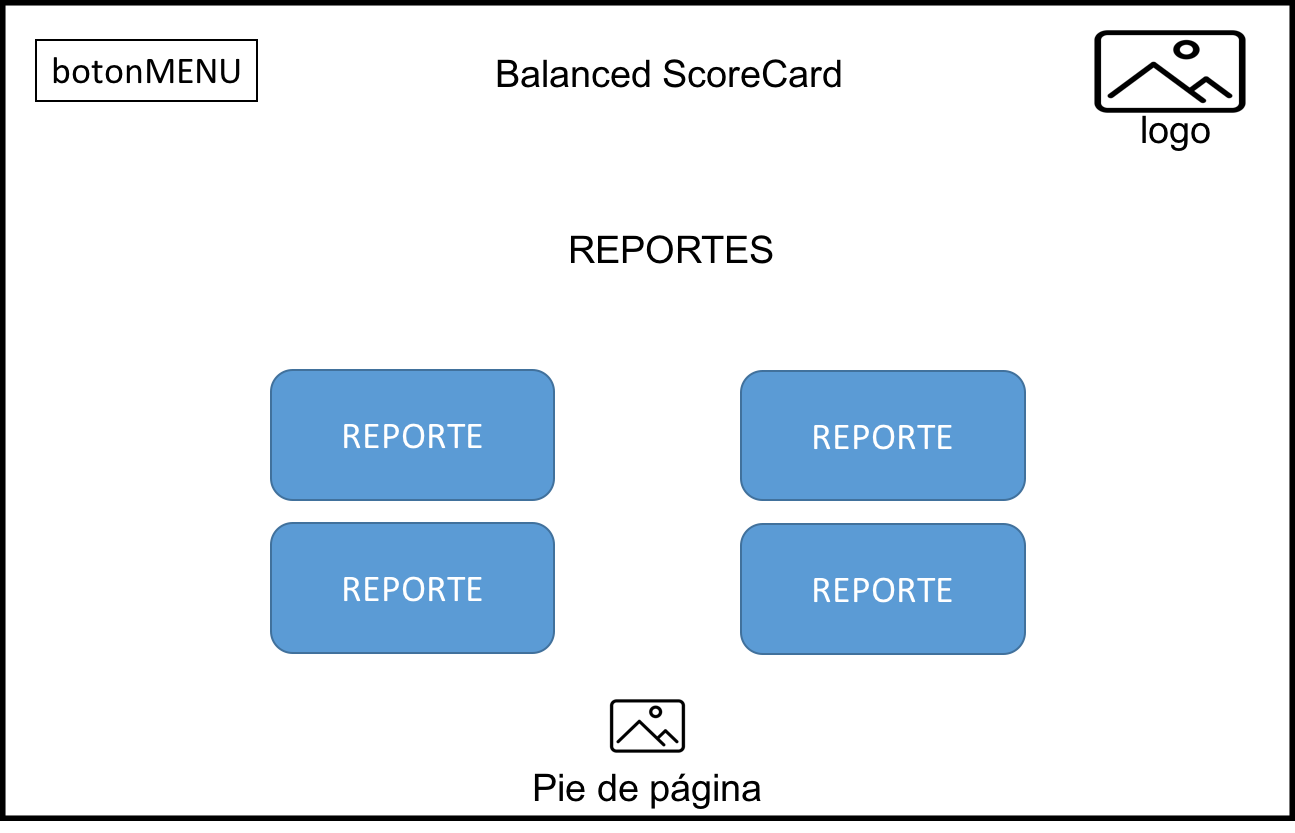 Reporte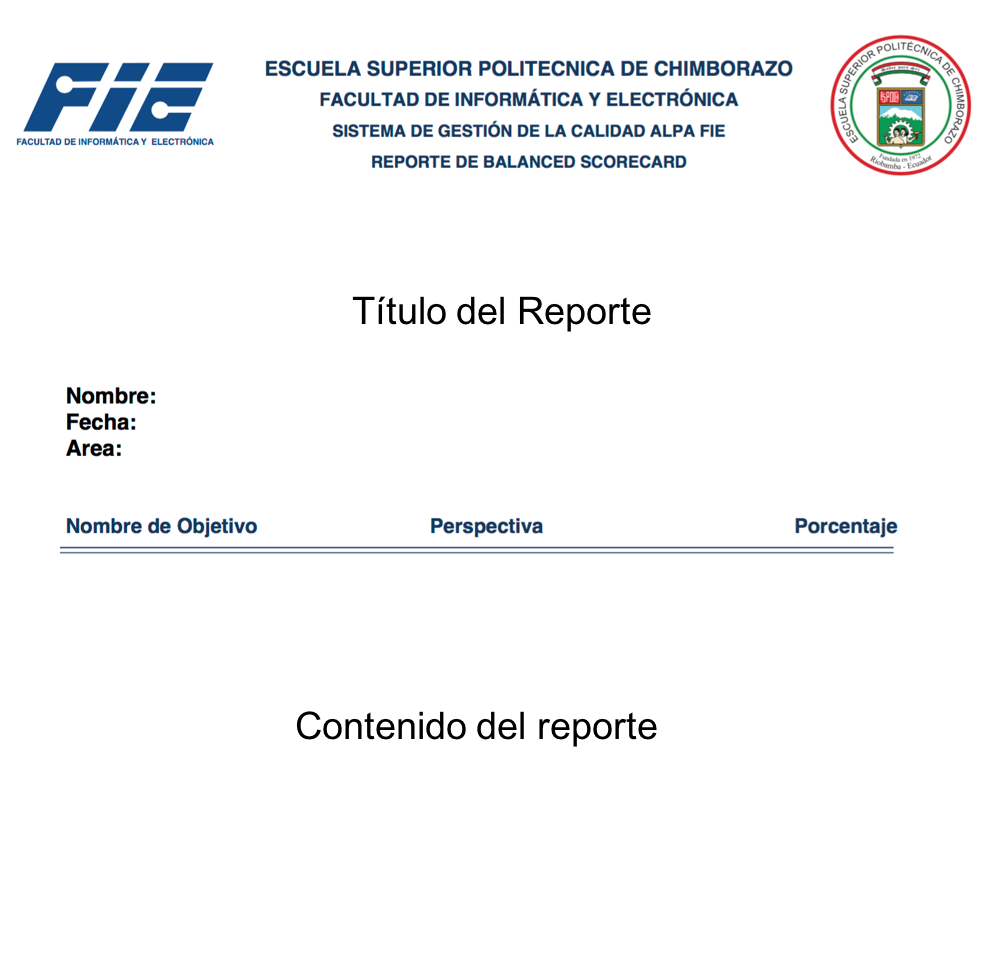 SPRINTS, HISTORIAS DE USUARIO, ACTIVIDADES, TAREAS DE INGENIERÍA, PRUEBAS DE ACEPTACIÓN Y CIERRES DE SPRINTSprint 1Historia Técnica HT01Como desarrollador del sistema necesito diseñar la arquitectura del sistema para implementar una estructura que abastezca todos los procesos llevados a cabo.Historia Técnica HT02Como desarrollador del sistema necesito diseñar la base de datos para almacenar todos los registros generados por la aplicación. Historia Técnica HT03Como desarrollador del sistema necesito diseñar las interfaces de usuario para el Portal Web.Historia Técnica HT04Como desarrollador del sistema necesito realizar las clases de conexión para la Base de Datos.Historia de Usuario HU01Como administrador del sistema necesito realizar el proceso de login del usuario, y seguridades para el Sitio Web. Historia de Usuario HU02Como administrador del sistema necesito realizar la página de inicio de la Aplicación Web.Historia de Usuario HU03Como administrador del sistema necesito realizar el proceso de registro de un área para el Sitio Web. Historia de Usuario HU04Como administrador del sistema necesito realizar el proceso de modificación de un área para el Sitio Web. Historia de Usuario HU05Como administrador del sistema necesito realizar el proceso de eliminación de una Área para el Sitio Web. Historia de Usuario HU06Como administrador del sistema necesito realizar una página para mostrar la información de un Área asignada a cada delegado. Historia de Usuario HU07Como administrador del sistema necesito realizar el proceso de registro de una perspectiva para el Sitio Web.Historia de Usuario HU08Como administrador del sistema necesito realizar el proceso de modificación de una perspectiva para el Sitio Web.Gráfico de Avance del Sprint 1 (BurnDown Chart)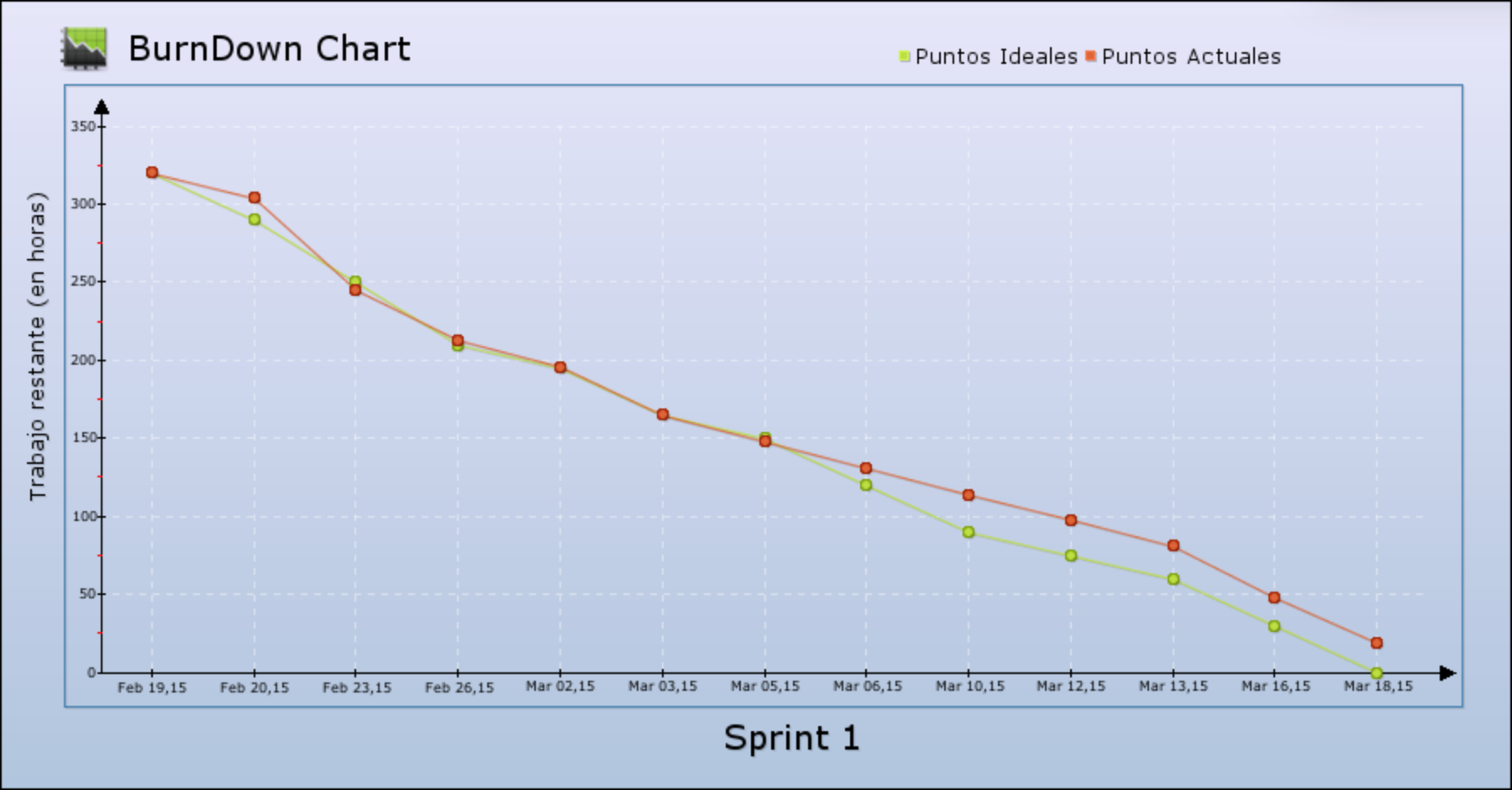 Sprint 2Historia de Usuario HU09Como administrador del sistema necesito realizar el proceso de eliminación de una perspectiva para el Sitio Web. Historia de Usuario HU10Como administrador del sistema necesito realizar el proceso de registro de un objetivo para el Sitio Web. Historia de Usuario HU11Como administrador del sistema necesito realizar el proceso de modificación de un objetivo para el Sitio Web. Historia de Usuario HU12Como administrador del sistema necesito realizar el proceso de eliminación de un objetivo para el Sitio Web. Historia de Usuario HU13Como administrador del sistema necesito realizar el proceso de registro de un proyecto para el Sitio Web. Historia de Usuario HU14Como administrador del sistema necesito realizar el proceso de modificación de un proyecto para el Sitio Web. Historia de Usuario HU15Como administrador del sistema necesito realizar el proceso de eliminación de un proyecto para el Sitio Web. Historia de Usuario HU16Como administrador del sistema necesito realizar el registro de Avances de un Proyecto para el Balanced ScoreCard. Historia de Usuario HU17Como administrador del sistema necesito realizar el proceso de eliminación de Avances de un Proyecto para el Balanced ScoreCard. Historia de Usuario HU18Como administrador del sistema necesito realizar una página para mostrar la información de un Proyecto del Balanced ScoreCard. Historia de Usuario HU19Como administrador del sistema necesito realizar el proceso de registro de un usuario para el Sitio Web. Historia de Usuario HU20Como administrador del sistema necesito realizar el proceso de modificación de un usuario para el Sitio Web. Historia de Usuario HU21Como administrador del sistema necesito realizar el proceso de eliminación de un usuario para el Sitio Web. Gráfico de Avance del Sprint 2 (BurnDown Chart)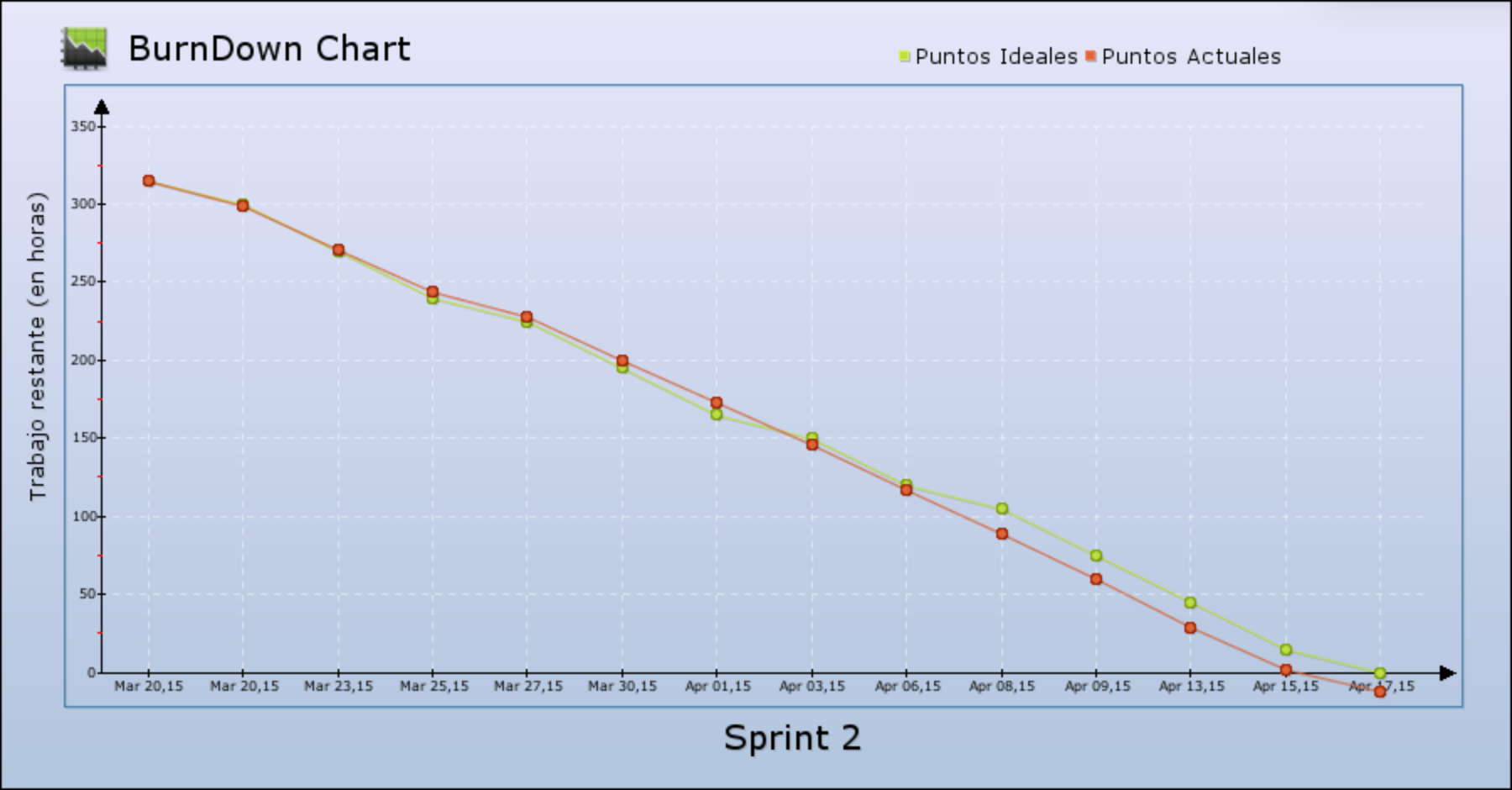 Sprint 3Historia de Usuario HU22Como administrador del sistema necesito realizar el proceso de registro de un responsable para el Sitio Web. Historia de Usuario HU23Como administrador del sistema necesito realizar el proceso de modificación de un responsable para el Sitio Web. Historia de Usuario HU24Como administrador del sistema necesito realizar el proceso de eliminación de un responsable para el Sitio Web. Historia de Usuario HU25Como administrador del sistema necesito realizar una página para gestionar los permisos asignados a los usuarios del Balanced ScoreCard. Historia de Usuario HU26Como administrador del sistema necesito realizar el proceso de Reportes para el Sitio Web.Historia de Usuario HU27Como administrador del sistema necesito realizar el proceso de administración de documentos alojados en el servidor del Balanced ScoreCard.Historia de Usuario HU28Como administrador del sistema necesito realizar una página para modificar la información de cada usuario registrado.Historia de Usuario HU29Como administrador del sistema necesito realizar una página para administrar la configuración de porcentajes del Balanced ScoreCard.Historia de Usuario HU30Como administrador del sistema necesito realizar una página para mostrar los documentos disponibles para descarga directa.Historia de Usuario HU31Como administrador del sistema necesito realizar una página para recuperación de la contraseña.Historia de Usuario HU32Como administrador del sistema necesito realizar una página para mostrar los Términos de Uso de la aplicación web.Historia de Usuario HU33Como administrador del sistema necesito realizar una página para mostrar las Políticas de Privacidad de la Aplicación Web.Historia de Usuario HU34Como administrador del sistema necesito realizar una página Acerca De para mostrar información general del Sistema.Historia de Usuario HU35Como administrador del sistema necesito realizar una página para mostrar los Créditos de la aplicación Web.Historia de Usuario HU36Como administrador del sistema necesito realizar una página para presentar el Mapa Estratégico de cada Área de la Facultad.Gráfico de Avance del Sprint 3 (BurnDown Chart)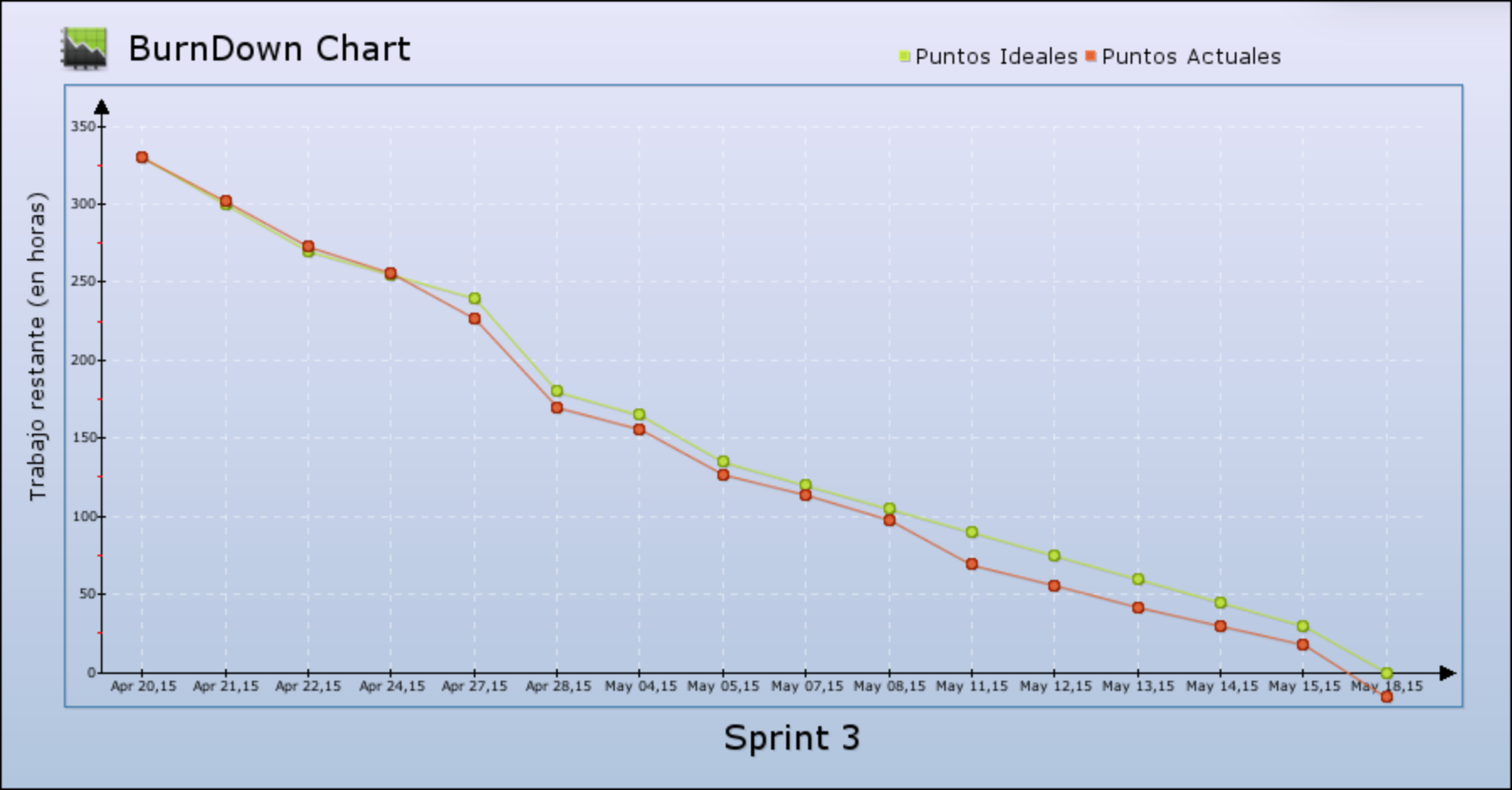 Sprint 4Historia de Usuario HU37Como administrador del sistema necesito realizar una página para presentar información detallada acerca de las Perspectivas de un mapa estratégico.Historia de Usuario HU38Como administrador del sistema necesito realizar una página para presentar información detallada acerca de los Objetivos de cada Perspectiva de un mapa estratégico.Historia de Usuario HU39Como administrador del sistema necesito realizar una página para presentar información detallada de cada Proyecto del Balanced ScoreCard.Historia Técnica HT05Como desarrollador del sistema necesito realizar la implantación del sistema en los servidores DTIC para la fase de capacitación y vida útil del sistema.Historia Técnica HT06Como desarrollador del sistema necesito realizar la documentación del software para constancia de la información y desarrollo del mismo.Gráfico de Avance del Sprint 4 (BurnDown Chart)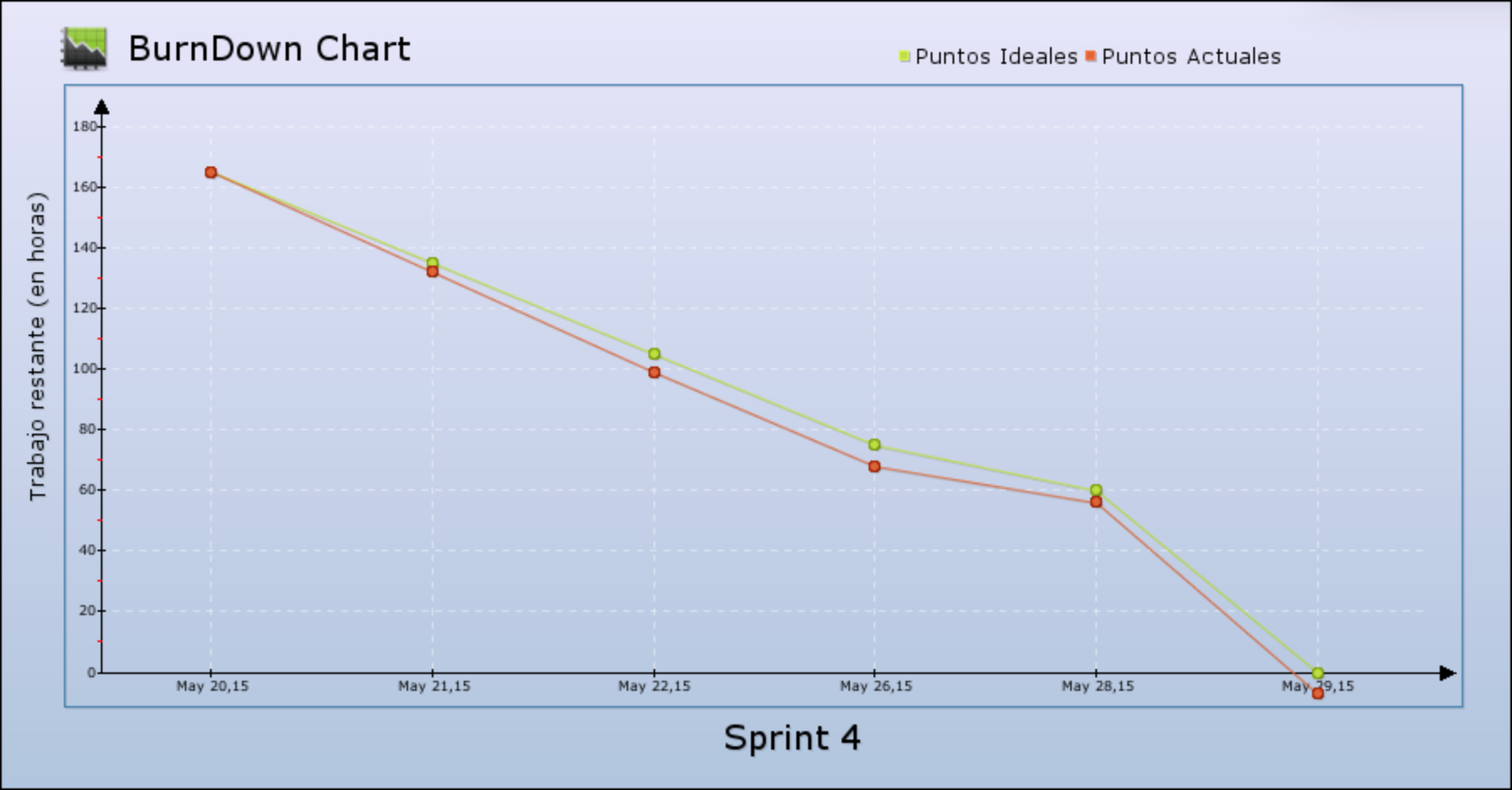 DESCRIPCIÓNVENTAJASDESVENTAJASAPACHE*Servidor escrito en C que puede ser compilado y ejecutado en distintas plataformas.Altamente configurable.Código abierto y facilidad de conseguir soporte.Falta de integración.No permite dar una buena administración.SUN JAVA WEB SERVERServidor basado en HTTP de Sun escrito completamente en Java y soporta Servlets y JSP.Escalabilidad y rendimiento.Permite ejecutar procesos y subprocesos múltiples.Alto nivel de complejidad para configuración.DESCRIPCIÓNVENTAJASDESVENTAJASMYSQL*Es la base de datos Open Source más popular del mundo, permite desarrollar aplicaciones de todo tipo basadas en la web.Requiere bajos requisitos para su instalación.Muy ligero al momento de realizar operaciones desde y hacia la base de datos.No tiene autoayuda como otros motores de base de datos.La mayoría de utilidades de MySQL no ha sido documentado oficialmente.POSTGRESQLEs una herramienta muy avanzada de código abierto para el manejo de datos, probada en la mayoría de sistemas operativos existentes.Ideal para el desarrollo y aplicación de tecnologías web.Funciona en la mayoría de plataformas y sistemas operativos utilizados actualmente.Es necesario tener conocimientos sobre la herramienta para realizar una adecuada configuración.Tiene una reducida cantidad de tipos de datos.DESCRIPCIÓNVENTAJASDESVENTAJASNETBEANS*Entorno de desarrollo integrado con licencia libre, usado principalmente para el lenguaje JAVA.Comunidad de usuarios que brindan soporte alrededor de todo el mundo.Permite administrar de manera eficaz y eficiente los proyectos a desarrollar.Poca existencia de plugins para esta plataforma.La aplicación se ralentiza al tener abierto varios proyectos y archivos.INTELLIJ IDEAEntorno de desarrollo JAVA más inteligente del mundo.Autocompletado de código.Existe una amplia gama de plugins pre-instalados.El principal inconveniente con esta herramienta es que la versión completa es de pago.COLUMNATIPOENLACE ANULOID_PROYECTOint(11)NoNOMBREvarchar(200 )NoDESCRIPCIONvarchar(1000)NoPORCENTAJEint(11)NoFECHA_INICIOdateNoFECHA_FINdateNoID_OBJETIVOint(11)-> OBJETIVO.ID_OBJETIVONoCEDULA_RESPvarchar(10)-> RESPONSABLE.CEDULANoINTEGRANTESROLCONTACTOIng. Giovanny AlarcónProduct Owner0999046921FADE-ESPOCHDiego CascanteScrum Team0999755697 diegocascante@outlook.comJairo MoscosoScrum TeamScrum Master0998310092 jayrodmmoreno@hotmail.comN.H.DESCRIPCIÓNVALOR (1-10)HT01Como desarrollador del sistema necesito diseñar la arquitectura del sistema para implementar una estructura que abastezca todos los procesos llevados a cabo10HT02Como desarrollador del sistema necesito diseñar la base de datos para almacenar todos los registros generados por la aplicación.10HT03Como desarrollador del sistema necesito diseñar las interfaces de usuario para el portal web.10HT04Como desarrollador del sistema necesito realizar las clases de conexión para la Base de Datos.10HU01Como administrador del sistema necesito realizar el proceso de login del usuario, y seguridades para el Sitio Web.10HU02Como administrador del sistema necesito realizar la página de inicio de la Aplicación Web.9HU03Como administrador del sistema necesito realizar el proceso de registro de un área para el Sitio Web.10HU04Como administrador del sistema necesito realizar el proceso de modificación de un área para el Sitio Web.9HU05Como administrador del sistema necesito realizar el proceso de eliminación de una Área para el Sitio Web.8HU06Como administrador del sistema necesito realizar una página para mostrar la información de un Área asignada a cada delegado.8HU07Como administrador del sistema necesito realizar el proceso de registro de una perspectiva para el Sitio Web.10HU08Como administrador del sistema necesito realizar el proceso de modificación de una perspectiva para el Sitio Web.9HU09Como administrador del sistema necesito realizar el proceso de eliminación de una perspectiva para el Sitio Web.8HU10Como administrador del sistema necesito realizar el proceso de registro de un objetivo para el Sitio Web.10HU11Como administrador del sistema necesito realizar el proceso de modificación de un objetivo para el Sitio Web.9HU12Como administrador del sistema necesito realizar el proceso de eliminación de un objetivo para el Sitio Web.8HU13Como administrador del sistema necesito realizar el proceso de registro de un proyecto para el Sitio Web.10HU14Como administrador del sistema necesito realizar el proceso de modificación de un proyecto para el Sitio Web.9HU15Como administrador del sistema necesito realizar el proceso de eliminación de un proyecto para el Sitio Web.8HU16Como administrador del sistema necesito realizar el registro de Avances de un Proyecto para el Balanced ScoreCard.10HU17Como administrador del sistema necesito realizar el proceso de eliminación de Avances de un Proyecto para el Balanced ScoreCard.8HU18Como administrador del sistema necesito realizar una página para mostrar la información de un Proyecto del Balanced ScoreCard.8HU19Como administrador del sistema necesito realizar el proceso de registro de un usuario para el Sitio Web.10HU20Como administrador del sistema necesito realizar el proceso de modificación de un usuario para el Sitio Web.9HU21Como administrador del sistema necesito realizar el proceso de eliminación de un usuario para el Sitio Web.8HU22Como administrador del sistema necesito realizar el proceso de registro de un responsable para el Sitio Web.10HU23Como administrador del sistema necesito realizar el proceso de modificación de un responsable para el Sitio Web.9HU24Como administrador del sistema necesito realizar el proceso de eliminación de un responsable para el Sitio Web.8HU25Como administrador del sistema necesito realizar una página para gestionar los permisos asignados a los usuarios del Balanced ScoreCard.10HU26Como administrador del sistema necesito realizar el proceso de Reportes para el Sitio Web.10HU27Como administrador del sistema necesito realizar el proceso de administración de documentos alojados en el servidor del Balanced ScoreCard.10HU28Como administrador del sistema necesito realizar una página para modificar la información de cada usuario registrado.7HU29Como administrador del sistema necesito realizar una página para administrar la configuración de porcentajes del Balanced ScoreCard.10HU30Como administrador del sistema necesito realizar una página para mostrar los documentos disponibles para descarga directa.8HU31Como administrador del sistema necesito realizar una página para recuperación de la contraseña.10HU32Como administrador del sistema necesito realizar una página para mostrar los Términos de Uso de la aplicación web.7HU33Como administrador del sistema necesito realizar una página para mostrar las Políticas de Privacidad de la Aplicación Web.7HU34Como administrador del sistema necesito realizar una página Acerca De para mostrar información general del Sistema.7HU35Como administrador del sistema necesito realizar una página para mostrar los Créditos de la aplicación Web.7HU36Como administrador del sistema necesito realizar una página para presentar el Mapa Estratégico de cada Área de la Facultad.10HU37Como administrador del sistema necesito realizar una página para presentar información detallada acerca de las Perspectivas de un mapa estratégico.10HU38Como administrador del sistema necesito realizar una página para presentar información detallada acerca de los Objetivos de cada Perspectiva de un mapa estratégico.10HU39Como administrador del sistema necesito realizar una página para presentar información detallada de cada Proyecto del Balanced ScoreCard.10HT05Como desarrollador del sistema necesito realizar la implantación del sistema en los servidores DTIC para la fase de capacitación y vida útil del sistema.8HT06Como desarrollador del sistema necesito realizar la documentación del software para constancia de la información y desarrollo del mismo.10H.N.RESPONSABLESHORASFECHA INICIOFECHA FINSPRINT 1SPRINT 1SPRINT 1SPRINT 1SPRINT 1HT01Jairo Moscoso - Diego Cascante3019/02/201520/02/2015HT02Jairo Moscoso - Diego Cascante4023/02/201525/02/2015HT03Jairo Moscoso - Diego Cascante4026/02/201527/02/2015HT04Jairo Moscoso - Diego Cascante1502/03/201502/03/2015HU01Jairo Moscoso - Diego Cascante3003/03/201504/03/2015HU02Jairo Moscoso - Diego Cascante1505/03/201505/03/2015HU03Jairo Moscoso - Diego Cascante3006/03/201509/03/2015HU04Jairo Moscoso - Diego Cascante3010/03/201511/03/2015HU05Jairo Moscoso - Diego Cascante1512/03/201512/03/2015HU06Jairo Moscoso - Diego Cascante1513/03/201513/03/2015HU07Jairo Moscoso - Diego Cascante3016/03/201517/03/2015HU08Jairo Moscoso - Diego Cascante3018/03/201519/03/2015SPRINT 2SPRINT 2SPRINT 2SPRINT 2SPRINT 2HU09Jairo Moscoso - Diego Cascante1520/03/201520/03/2015HU10Jairo Moscoso - Diego Cascante3023/03/201524/03/2015HU11Jairo Moscoso - Diego Cascante3025/03/201526/03/2015HU12Jairo Moscoso - Diego Cascante1527/03/201527/03/2015HU13Jairo Moscoso - Diego Cascante3030/03/201531/03/2015HU14Jairo Moscoso - Diego Cascante3001/04/201502/04/2015HU15Jairo Moscoso - Diego Cascante1503/04/201503/04/2015HU16Jairo Moscoso - Diego Cascante3006/04/201507/04/2015HU17Jairo Moscoso - Diego Cascante1508/04/201508/04/2015HU18Jairo Moscoso - Diego Cascante3009/04/201510/04/2015HU19Jairo Moscoso - Diego Cascante3013/04/201514/04/2015HU20Jairo Moscoso - Diego Cascante3015/04/201516/04/2015HU21Jairo Moscoso - Diego Cascante1517/04/201517/04/2015SPRINT 3SPRINT 3SPRINT 3SPRINT 3SPRINT 3HU22Jairo Moscoso - Diego Cascante3020/04/201521/04/2015HU23Jairo Moscoso - Diego Cascante3022/04/201523/04/2015HU24Jairo Moscoso - Diego Cascante1524/04/201524/04/2015HU25Jairo Moscoso - Diego Cascante1527/04/201527/04/2015HU26Jairo Moscoso - Diego Cascante6028/04/201501/05/2015HU27Jairo Moscoso - Diego Cascante1504/05/201504/05/2015HU28Jairo Moscoso - Diego Cascante3005/05/201506/05/2015HU29Jairo Moscoso - Diego Cascante1507/05/201507/05/2015HU30Jairo Moscoso - Diego Cascante1508/05/201508/05/2015HU31Jairo Moscoso - Diego Cascante1511/05/201511/05/2015HU32Jairo Moscoso - Diego Cascante1512/05/201512/05/2015HU33Jairo Moscoso - Diego Cascante1513/05/201513/05/2015HU34Jairo Moscoso - Diego Cascante1514/05/201514/05/2015HU35Jairo Moscoso - Diego Cascante1515/05/201515/05/2015HU36Jairo Moscoso - Diego Cascante3018/05/201519/05/2015SPRINT 4SPRINT 4SPRINT 4SPRINT 4SPRINT 4HU37Jairo Moscoso - Diego Cascante3020/05/201521/05/2015HU38Jairo Moscoso - Diego Cascante3022/05/201525/05/2015HU39Jairo Moscoso - Diego Cascante3026/05/201527/05/2015HT05Jairo Moscoso - Diego Cascante1528/05/201528/05/2015HT06Jairo Moscoso - Diego Cascante6029/05/201503/06/2015NºPERFIL PROBLEMA SOLUCIONOBSERVACION1VisitanteSe carga lenta la página de inicio.SiSe cargaron imágenes y elementos web con menos tamaño.2VisitanteLa aplicación tiene por dominio bscfie.hol.es y no bscfie.espoch.edu.ec NoDebido a ser un servidor gratuito el dominio es asignado automáticamente.3AdministradorLos reportes generados mostraban información no valida. SiSe corrigió el procedimiento almacenado que trae los datos a mostrar en el reporte.4TécnicoEl sistema es vulnerable a SQL injection en el proceso de login.SiSe crearon funciones y métodos para evitar este tipo de ataques en la aplicación.5TécnicoLos reportes generados se pueden descargar con el link obtenido. SiSe creó un sistema de descarga directa sin generar un enlace o link de descarga.6UsuarioCuando se cambian los datos de la cuenta actual, no se guardan.SiSe modificó el procedimiento almacenado que actualiza los datos de la cuenta actual.CantidadDescripciónObservaciones1Servidor de Base de DatosBase de datos con motor MySQL InnoDB.1Servidor WebServidor físico que albergue el servicio de php en versión 5.0+1Computador portátil HPEquipo utilizado para la elaboración de la aplicación.1Computador portátil MACEquipo utilizado para la elaboración de la aplicación.NombreDescripciónObservacionesEms Mysql LiteAdministrador visual para MySQL.Gestor de Base de DatosNetBeansIDE para el desarrollo con su respectivo leguaje de programación.Con extensiones de PHP y MySQL ConectorMySQL ConectorExtensión de conexión entre la base de datos y el IDEAplicación gratuita y necesaria para la comunicación con la BD.MySQL ServerServidor de Base de Datos donde se guardaran los datos a migrarSoftware gratuito de Base de Datos.XamppServer Apache.Servidor con el lenguaje PHP versión 5.4.FunciónFormaciónExperienciaAdministración de Base de DatosIngeniero en SistemasCreación y administración de base de datos.ProgramaciónIngeniero en SistemasConocimiento en lenguaje de programación en PHP, JavaScript, HTML y CSS.Mantenimiento del SistemaIngeniero en SistemasMantenimiento, actualizaciones y manejo del sistema y de la BD.DescripciónCantidadCosto UnitarioTiempo (meses)Costo TotalAdministrador de Base de Datos2$5001$1000Programador2$7003$4200Personal de Mantenimiento2$4001$800Total$6000COLUMNA TIPO NULO EXTRAENLACE A ID_ACCION int(11) No auto_increment DESCRIPCION varchar(200 ) No ID_PROYECTO int(11) No -> PROYECTO.ID_PROYECTO PORCENTAJE int(11) No COLUMNA TIPO NULO EXTRAENLACE A ID_ARCHIVO int(11) No auto_increment NOMBRE varchar(100) No FECHA date No ID_TIPOUSUARIO int(11) No -> TIPO_USUARIO.ID_TIPORUTA varchar(200 ) COLUMNA TIPO NULO EXTRAENLACE A ID_ARCHIVO int(11) No auto_increment NOMBRE varchar(100 ) No FECHA date No ID_ACCION int(11) No -> ACCION.ID_ACCION RUTA varchar(200 ) COLUMNA TIPO NULO EXTRAENLACE A ID_BSC int(11) No auto_increment DESCRIPCION varchar(200) No ID_DEP int(11) No -> DEPENDENCIA.ID_DEP FECHA date No COLUMNA TIPO NULO EXTRAENLACE A ID_DEP int(11) No auto_increment NOMBRE varchar(200) No ID_VISION int(11) No -> VISION.ID_VISIONID_TIPO_DEP int(11) No -> TIPO_DEPENDENCIA.ID_TIPO_DEP VISION varchar(1000) No FECHA_INICIO date No FECHA_FIN date No COLUMNA TIPO NULO EXTRAENLACE A ID_OBJETIVO int(11) No auto_increment NOMBRE varchar(200) No DESCRIPCION varchar(1000) No FECHA date No ID_PERSPECTIVA int(11) No -> PERSPECTIVA.ID_PERSPECTIVA FECHA_INICIO date No FECHA_FIN date No COLUMNA TIPO NULO EXTRAENLACE A ID_PERSPECTIVA int(11) No auto_increment NOMBRE varchar(200) No DESCRIPCION varchar(1000) No FECHA date No PORCENTAJE int(11) No ID_BSC int(11) No -> BSC.ID_BSC COLUMNA TIPO NULO EXTRAENLACE A ID_PORCENTAJE int(11) No auto_increment VALOR1 int(11) No VALOR2 int(11) No COLUMNA TIPO NULO EXTRAENLACE A ID_PROYECTO int(11) No auto_increment NOMBRE varchar(200) No DESCRIPCION varchar(1000) No PORCENTAJE int(11) No FECHA_INICIO date No FECHA_FIN date No ID_OBJETIVO int(11) No -> OBJETIVO.ID_OBJETIVOCEDULA_RESP varchar(10) No -> RESPONSABLE.CEDULACOLUMNA TIPO NULO EXTRAENLACE A ID_REPORTE int(11) No auto_increment NOMBRE varchar(100) No FECHA date No CEDULA varchar(10) No -> USUARIO.CEDULA RUTA varchar(200) No COLUMNA TIPO NULO EXTRAENLACE A CEDULA varchar(10) No APELLIDOS varchar(100) No NOMBRES varchar(100) No TELF_CONV varchar(10) No TELF_CELU varchar(10) No CORREO varchar(50) No DIRECCION varchar(100) No NIVEL_ACADEMICO varchar(50) No COLUMNA TIPO NULO EXTRAENLACE A ID_TIPO_DEPint(11)Noauto_incrementDESCRIPCIONvarchar(50)NoCOLUMNA TIPO NULO EXTRAENLACE A ID_TIPO int(11) No auto_increment DESCRIPCION varchar(50) No COLUMNA TIPO NULO EXTRAENLACE A CEDULA varchar(10) No APELLIDOS varchar(100) No NOMBRES varchar(100) No NICK varchar(50) No CLAVE varchar(50) No TELF_CONV varchar(10) No TELF_CELU varchar(10) No CORREO varchar(50) No DIRECCION varchar(100) No ID_TIPOUSUARIO int(11) No -> TIPO_USUARIO.ID_TIPOCOLUMNA TIPO NULO EXTRAENLACE A CEDULA varchar(10) No -> USUARIO.CEDULA ID_DEP int(11) No -> DEPENDENCIA.ID_DEP COLUMNA TIPO NULO EXTRAENLACE A ID_VISION int(11) No auto_increment DESCRIPCION varchar(1000) No FECHA date No HISTORIA TÉCNICAHISTORIA TÉCNICANúmero:HT01Nombre de la Historia:Diseño de la arquitectura del sistema.Usuario:DesarrolladorSprint:1Fecha de inicio:19/02/2015Fecha Fin:20/02/2015Descripción: Realizar el diseño de la arquitectura del sistema para implementar una estructura que abastezca todos los procesos necesarios llevados a cabo en el Balanced ScoreCard.Descripción: Realizar el diseño de la arquitectura del sistema para implementar una estructura que abastezca todos los procesos necesarios llevados a cabo en el Balanced ScoreCard.Pruebas de Aceptación: Subir una página de prueba al servidor.Pruebas de Aceptación: Subir una página de prueba al servidor.FECHATAREAS DE INGENIERIATIEMPO19/02/2015Tarea 1: Definir la arquitectura del sistema8h19/02/2015Definir la arquitectura del sistema3h19/02/2015Elegir un servidor de pruebas gratuito2h19/02/2015Codificar una página de pruebas3h19/02/2015Tarea 2: Definir estándares de Codificación8h19/02/2015Definir lenguajes de programación6h19/02/2015Definir estándares de desarrollo2hTAREA DE INGENIERÍATAREA DE INGENIERÍASprint: 1Número de Tarea: 1Nombre de la Historia:Diseño de la arquitectura del sistema.Nombre de la Historia:Diseño de la arquitectura del sistema.Nombre de la Tarea:Definir la arquitectura del sistemaNombre de la Tarea:Definir la arquitectura del sistemaProgramador Responsable: Jairo MoscosoTipo de Tarea:TécnicaFecha Inicio: 19/02/2015Fecha Fin: 19/02/2015Descripción: Se analiza que todos los requerimientos, usabilidad, conexión y tiempos de respuesta para elegir una arquitectura adecuada.Descripción: Se analiza que todos los requerimientos, usabilidad, conexión y tiempos de respuesta para elegir una arquitectura adecuada.Pruebas de Aceptación: Subir una página de prueba al servidor.Pruebas de Aceptación: Subir una página de prueba al servidor.PRUEBA DE ACEPTACIÓNPRUEBA DE ACEPTACIÓNPrueba Nro: 1.1Nombre de la Historia: Diseño de la arquitectura del sistema.Nombre de la Prueba: Mostrar la página de pruebaNombre de la Prueba: Mostrar la página de pruebaResponsable: Jairo MoscosoFecha: 19/02/2015Descripción: Verificar el correcto funcionamiento del servidor de pruebas.Descripción: Verificar el correcto funcionamiento del servidor de pruebas.Condiciones de Ejecución: Instalación del servidor de pruebas.Condiciones de Ejecución: Instalación del servidor de pruebas.Pasos de Ejecución: Codificar la página web de pruebas.Realizar pruebas de crear, recuperar, actualizar y borrarPasos de Ejecución: Codificar la página web de pruebas.Realizar pruebas de crear, recuperar, actualizar y borrarResultado: Las funcionalidades se ejecutan sin dificultades.Resultado: Las funcionalidades se ejecutan sin dificultades.Evaluación de la Prueba: SatisfactoriaEvaluación de la Prueba: SatisfactoriaTAREA DE INGENIERÍATAREA DE INGENIERÍASprint: 1Número de Tarea: 2Nombre de la Historia:Diseño de la arquitectura del sistema.Nombre de la Historia:Diseño de la arquitectura del sistema.Nombre de la Tarea:Definir estándares de CodificaciónNombre de la Tarea:Definir estándares de CodificaciónProgramador Responsable: Diego CascanteTipo de Tarea:TécnicaFecha Inicio: 19/02/2015Fecha Fin: 19/02/2015Descripción: Se analiza la arquitectura que posee el sistema contable adquirido, para desarrollar en uno compatible el nuevo sistema.Descripción: Se analiza la arquitectura que posee el sistema contable adquirido, para desarrollar en uno compatible el nuevo sistema.Pruebas de Aceptación: Pruebas de Aceptación: HISTORIA TÉCNICAHISTORIA TÉCNICANúmero:HT02Nombre de la Historia:Diseño la base de datos.Usuario:DesarrolladorSprint:1Fecha de inicio:20/02/2015Fecha Fin:25/02/2015Descripción: Diseñar la base de datos para almacenar todos los registros generados por la aplicación, analizando todos los requerimientos anteriormente recolectados.Descripción: Diseñar la base de datos para almacenar todos los registros generados por la aplicación, analizando todos los requerimientos anteriormente recolectados.Pruebas de Aceptación:Pruebas de Aceptación:FECHATAREAS DE INGENIERIATIEMPO20/02/2014Tarea 1: Creación del Modelo Entidad Relación 31h20/02/2014Creación de las entidades10h20/02/2014Creación de los atributos8h20/02/2014Creación de las relaciones13h24/02/2014Tarea 2: Creación del Modelo Físico de la Base de Datos 28h24/02/2014Creación de las Tablas20h24/02/2014Creación de las relaciones5h24/02/2014Creación del esquema de Base de Datos3hTAREA DE INGENIERÍATAREA DE INGENIERÍASprint: 1Número de Tarea: 1Nombre de la Historia:Diseño la base de datos.Nombre de la Historia:Diseño la base de datos.Nombre de la Tarea:Creación del Modelo Entidad RelaciónNombre de la Tarea:Creación del Modelo Entidad RelaciónProgramador Responsable: Jairo Moscoso, Diego CascanteTipo de Tarea:TécnicaFecha Inicio: 20/02/2014Fecha Fin: 23/02/2014Descripción: Se crea un modelo entidad relación que almacene todos los datos del sistema, con un enfoque de escalabilidad y seguridad.Descripción: Se crea un modelo entidad relación que almacene todos los datos del sistema, con un enfoque de escalabilidad y seguridad.Pruebas de Aceptación: Pruebas de Aceptación: TAREA DE INGENIERÍATAREA DE INGENIERÍASprint: 1Número de Tarea: 2Nombre de la Historia:Diseño la base de datos.Nombre de la Historia:Diseño la base de datos.Nombre de la Tarea:Creación del Modelo Físico de la Base de DatosNombre de la Tarea:Creación del Modelo Físico de la Base de DatosProgramador Responsable: Jairo Moscoso, Diego CascanteTipo de Tarea:TécnicaFecha Inicio: 24/10/2014Fecha Fin: 25/10/2014Descripción: Se crea un modelo físico dentro del servido de Base de Datos seleccionado donde se almacenaran todos los datos del sistema.Descripción: Se crea un modelo físico dentro del servido de Base de Datos seleccionado donde se almacenaran todos los datos del sistema.Pruebas de Aceptación: Pruebas de Aceptación: HISTORIA TÉCNICAHISTORIA TÉCNICANúmero:HT03Nombre de la Historia:Diseño las interfaces de usuario.Usuario:DesarrolladorSprint:1Fecha de inicio:26/02/2015Fecha Fin:27/02/2015Descripción: Se realiza el diseño, colores, tipografía, y demás elementos de la interfaz gráfica que manejara el sistema.Descripción: Se realiza el diseño, colores, tipografía, y demás elementos de la interfaz gráfica que manejara el sistema.Pruebas de Aceptación: La interfaz que manejara la aplicación por parte del usuario debe estar acorde a la imagen corporativa de la institución.Pruebas de Aceptación: La interfaz que manejara la aplicación por parte del usuario debe estar acorde a la imagen corporativa de la institución.FECHATAREAS DE INGENIERIATIEMPO26/02/2015Tarea 1: Diseñar las interfaces de usuario32h26/02/2015Creación de CSS Base.10h26/02/2015Creación del menú genérico10h26/02/2015Creación de encabezado genérico6h26/02/2015Creación de pie genérico6hTAREA DE INGENIERÍATAREA DE INGENIERÍASprint: 1Número de Tarea: 1Nombre de la Historia:Diseño las interfaces de usuario.Nombre de la Historia:Diseño las interfaces de usuario.Nombre de la Tarea:Diseñar las interfaces de usuarioNombre de la Tarea:Diseñar las interfaces de usuarioProgramador Responsable: Jairo Moscoso, Diego CascanteTipo de Tarea:TécnicaFecha Inicio: 26/02/2015Fecha Fin: 27/02/2015Descripción: Se realiza el diseño, colores, tipografía, y demás elementos de la interfaz gráfica que manejara el sistema.Descripción: Se realiza el diseño, colores, tipografía, y demás elementos de la interfaz gráfica que manejara el sistema.Pruebas de Aceptación: Aprobación del diseño por la Comisión del proyectoPruebas de Aceptación: Aprobación del diseño por la Comisión del proyectoPRUEBA DE ACEPTACIÓNPRUEBA DE ACEPTACIÓNPrueba Nro: 1.1Nombre de la Historia: Diseño las interfaces de usuario.Nombre de la Prueba: Aprobación del diseño por la Comisión del proyectoNombre de la Prueba: Aprobación del diseño por la Comisión del proyectoResponsable: Diego CascanteFecha: 27/02/2015Descripción: Se presenta la interfaz al usuario del sistema para que evalúe y apruebe por la Comisión del Proyecto de Gestión FIE.Descripción: Se presenta la interfaz al usuario del sistema para que evalúe y apruebe por la Comisión del Proyecto de Gestión FIE.Condiciones de Ejecución: Presentar los esquemas en la máquina de desarrollo.Condiciones de Ejecución: Presentar los esquemas en la máquina de desarrollo.Pasos de Ejecución: Realizar la presentación del estilo creado.Justificar los colores y formas utilizadas.Pasos de Ejecución: Realizar la presentación del estilo creado.Justificar los colores y formas utilizadas.Resultado: Aprobación sin cambios de estilo mayores.Resultado: Aprobación sin cambios de estilo mayores.Evaluación de la Prueba: Parcial.Evaluación de la Prueba: Parcial.HISTORIA TÉCNICAHISTORIA TÉCNICANúmero:HT04Nombre de la Historia:Creación de las clases de conexión para la base de datos.Usuario:DesarrolladorSprint:1Fecha de inicio:02/03/2015Fecha Fin:02/03/2015Descripción: Se crea las clases de conexión, utilizando estándares de seguridad y enfocado en el tiempo de respuesta.Descripción: Se crea las clases de conexión, utilizando estándares de seguridad y enfocado en el tiempo de respuesta.Pruebas de Aceptación: Prueba de conexión entre la aplicación y la Base de Datos.Pruebas de Aceptación: Prueba de conexión entre la aplicación y la Base de Datos.FECHATAREAS DE INGENIERIATIEMPO02/03/2015Tarea 1: Creación de clases de conexión.17h02/03/2015Creación de Clase Conexión.9h02/03/2015Creación de Métodos de Página de pruebas con funciones CRUD8hTAREA DE INGENIERÍATAREA DE INGENIERÍASprint: 1Número de Tarea: 1Nombre de la Historia:Creación de clases de conexión.Nombre de la Historia:Creación de clases de conexión.Nombre de la Tarea:Creación de las clases de conexión para la base de datos.Nombre de la Tarea:Creación de las clases de conexión para la base de datos.Programador Responsable: Jairo Moscoso, Diego CascanteTipo de Tarea:TécnicaFecha Inicio: 02/03/2015Fecha Fin: 02/03/2015Descripción: Se crea las clases de conexión, utilizando estándares de seguridad y enfocado en el tiempo de respuesta.Descripción: Se crea las clases de conexión, utilizando estándares de seguridad y enfocado en el tiempo de respuesta.Pruebas de Aceptación: Prueba de conexión entre la aplicación y la Base de Datos.Pruebas de Aceptación: Prueba de conexión entre la aplicación y la Base de Datos.PRUEBA DE ACEPTACIÓNPRUEBA DE ACEPTACIÓNPrueba Nro: 1.1Nombre de la Historia: Creación de las clases de conexión para la base de datos.Nombre de la Prueba: Prueba de conexión entre la aplicación y la Base de Datos.Nombre de la Prueba: Prueba de conexión entre la aplicación y la Base de Datos.Responsable: Jairo MoscosoFecha: 02/03/2015Descripción: Se hace una prueba con funciones CRUD en el sistema, con el servidor local de base de datos y web.Descripción: Se hace una prueba con funciones CRUD en el sistema, con el servidor local de base de datos y web.Condiciones de Ejecución: Servidores de Base de Datos y Web instalados y Base creada.Condiciones de Ejecución: Servidores de Base de Datos y Web instalados y Base creada.Pasos de Ejecución: Se realiza una prueba del proceso de inserción.Se realiza una prueba del proceso de consulta.Se realiza una prueba del proceso de modificación.Se realiza una prueba del proceso de eliminación.Pasos de Ejecución: Se realiza una prueba del proceso de inserción.Se realiza una prueba del proceso de consulta.Se realiza una prueba del proceso de modificación.Se realiza una prueba del proceso de eliminación.Resultado: Transacciones exitosas.Resultado: Transacciones exitosas.Evaluación de la Prueba: Satisfactoria.Evaluación de la Prueba: Satisfactoria.HISTORIA DE USUARIOHISTORIA DE USUARIONúmero:HU01Nombre de la Historia:Realizar el proceso de login del usuario y seguridadesUsuario:DesarrolladorSprint:1Fecha de inicio:03/03/2015Fecha Fin:04/03/2015Descripción: Se crea el proceso de autenticación del usuario en el sistema y seguridades y credenciales en el login satisfactorio.Descripción: Se crea el proceso de autenticación del usuario en el sistema y seguridades y credenciales en el login satisfactorio.Pruebas de Aceptación: Prueba de autenticación en el sistema.Pruebas de Aceptación: Prueba de autenticación en el sistema.FECHATAREAS DE INGENIERIATIEMPO03/03/2015Tarea 1:Crear métodos de autenticación16h03/03/2015Creación de la Interfaz de login.7h03/03/2015Creación de función de login.9h04/03/2015Tarea 2: Crear métodos para el almacenamiento de credenciales15h04/03/2015Creación de variables de usuario.6h04/03/2015Creación de mensajes de respuesta9hTAREA DE INGENIERÍATAREA DE INGENIERÍASprint: 1Número de Tarea: 1Nombre de la Historia:Realizar el proceso de login del usuario y seguridadesNombre de la Historia:Realizar el proceso de login del usuario y seguridadesNombre de la Tarea:Realizar el proceso de login del usuario y seguridadesNombre de la Tarea:Realizar el proceso de login del usuario y seguridadesProgramador Responsable: Jairo Moscoso, Diego CascanteTipo de Tarea:DesarrolloFecha Inicio: 03/03/2015Fecha Fin: 03/03/2015Descripción: Métodos de validación de datos del login de usuario en el sistema y la interfaz que permite ingresar estos datos.Descripción: Métodos de validación de datos del login de usuario en el sistema y la interfaz que permite ingresar estos datos.Pruebas de Aceptación: Pruebas de Aceptación: TAREA DE INGENIERÍATAREA DE INGENIERÍASprint: 1Número de Tarea: 2Nombre de la Historia:Realizar el proceso de login del usuario y seguridadesNombre de la Historia:Realizar el proceso de login del usuario y seguridadesNombre de la Tarea:Crear métodos para el almacenamiento de credencialesNombre de la Tarea:Crear métodos para el almacenamiento de credencialesProgramador Responsable: Jairo Moscoso, Diego CascanteTipo de Tarea:DesarrolloFecha Inicio: 04/03/2015Fecha Fin: 04/03/2015Descripción: Se crean las variables con los datos del usuario logueado, además de los mensajes de login correcto y erróneo.Descripción: Se crean las variables con los datos del usuario logueado, además de los mensajes de login correcto y erróneo.PRUEBA DE ACEPTACIÓNPRUEBA DE ACEPTACIÓNPrueba Nro: 2.1Nombre de la Historia: Realizar el proceso de login del usuario y seguridadesNombre de la Prueba: Prueba de autenticación en el sistemaNombre de la Prueba: Prueba de autenticación en el sistemaResponsable: Diego CascanteFecha: 04/03/2015Descripción: Se realiza una prueba de login con los datos de usuario y se muestra la respuesta del loginDescripción: Se realiza una prueba de login con los datos de usuario y se muestra la respuesta del loginCondiciones de Ejecución: Verificar que exista registros de usuarios para el login.Condiciones de Ejecución: Verificar que exista registros de usuarios para el login.Pasos de Ejecución: Abrir la ventana del login del sistema.Ingresar las siguientes :Nombre de Usuario: AdminBscClave: P@ssw0rdPasos de Ejecución: Abrir la ventana del login del sistema.Ingresar las siguientes :Nombre de Usuario: AdminBscClave: P@ssw0rdResultado: Login satisfactorio.Resultado: Login satisfactorio.Evaluación de la Prueba: Satisfactoria.Evaluación de la Prueba: Satisfactoria.HISTORIA DE USUARIOHISTORIA DE USUARIONúmero:HU02Nombre de la Historia:Crear la página de inicio.Usuario:DesarrolladorSprint:1Fecha de inicio:05/03/2015Fecha Fin:05/03/2015Descripción: Se crea la página de inicio la cual será la de presentación del sitio, donde se encontrarán menús, información general y login.Descripción: Se crea la página de inicio la cual será la de presentación del sitio, donde se encontrarán menús, información general y login.Pruebas de Aceptación: Verificación de la página en los diferentes navegadores.Pruebas de Aceptación: Verificación de la página en los diferentes navegadores.FECHATAREAS DE INGENIERIATIEMPO05/03/2015Tarea 1: Crear la página de inicio17h05/03/2015Creación de la Interfaz de la página13h05/03/2015Creación del archivo FuncionesInterfaz y métodos para página de inicio4hTAREA DE INGENIERÍATAREA DE INGENIERÍASprint: 1Número de Tarea: 1Nombre de la Historia:Crear la página de inicioNombre de la Historia:Crear la página de inicioNombre de la Tarea:Crear la página de inicioNombre de la Tarea:Crear la página de inicioProgramador Responsable: Jairo Moscoso, Diego CascanteTipo de Tarea:DesarrolloFecha Inicio: 05/03/2015Fecha Fin: 05/03/2015Descripción: Crear la página de inicio e imprimir toda la información que esta va a poseer.Descripción: Crear la página de inicio e imprimir toda la información que esta va a poseer.Pruebas de Aceptación: Verificación de funcionamiento en los diferentes navegadores.Pruebas de Aceptación: Verificación de funcionamiento en los diferentes navegadores.PRUEBA DE ACEPTACIÓNPRUEBA DE ACEPTACIÓNPrueba Nro: 1.1Nombre de la Historia: Crear la página de inicioNombre de la Prueba: Verificación de funcionamiento en los diferentes navegadores.Nombre de la Prueba: Verificación de funcionamiento en los diferentes navegadores.Responsable: Diego CascanteFecha: 05/03/2015Descripción: Se comprueba el correcto funcionamiento en los navegadores: Safari, Chrome, Mozilla y OperaDescripción: Se comprueba el correcto funcionamiento en los navegadores: Safari, Chrome, Mozilla y OperaCondiciones de Ejecución: Verificar que existan todas las funciones necesarias para que la página se cargue.Condiciones de Ejecución: Verificar que existan todas las funciones necesarias para que la página se cargue.Pasos de Ejecución: Abrir la página en los diferentes navegadores.Realizar la navegación por todas las funcionalidades de la página.Pasos de Ejecución: Abrir la página en los diferentes navegadores.Realizar la navegación por todas las funcionalidades de la página.Resultado: Página sin errores.Resultado: Página sin errores.Evaluación de la Prueba: Satisfactoria.Evaluación de la Prueba: Satisfactoria.HISTORIA DE USUARIOHISTORIA DE USUARIONúmero:HU03Nombre de la Historia:Registro de un áreaUsuario:DesarrolladorSprint:1Fecha de inicio:06/03/2015Fecha Fin:06/03/2015Descripción: Se crea la página y funciones que permitan el registro de un área al sistema.Descripción: Se crea la página y funciones que permitan el registro de un área al sistema.Pruebas de Aceptación: Prueba de la interfaz de la página, Verificación del proceso de registro de un áreaPruebas de Aceptación: Prueba de la interfaz de la página, Verificación del proceso de registro de un áreaFECHATAREAS DE INGENIERIATIEMPO06/03/2015Tarea 1: Crear la interfaz de la página de registro de un área8h06/03/2015Creación del CSS de la página 5h06/03/2015Creación de la Interfaz de la página3h06/03/2015Tarea 2: Crear la funcionalidad de la página de registro de un área9h06/03/2015Creación de las funciones de registro de un área3h06/03/2015Creación de las validaciones de los campos6hTAREA DE INGENIERÍATAREA DE INGENIERÍASprint: 1Número de Tarea: 1Nombre de la Historia:Registro de un áreaNombre de la Historia:Registro de un áreaNombre de la Tarea:Crear la interfaz de la página registro de un áreaNombre de la Tarea:Crear la interfaz de la página registro de un áreaProgramador Responsable: Diego CascanteTipo de Tarea:DesarrolloFecha Inicio: 06/03/2015Fecha Fin: 06/03/2015Descripción: Se crea toda la interfaz utilizada para que la página tenga un correcto diseño y navegabilidad.Descripción: Se crea toda la interfaz utilizada para que la página tenga un correcto diseño y navegabilidad.Pruebas de Aceptación: Verificación de funcionamiento en los diferentes navegadores.Pruebas de Aceptación: Verificación de funcionamiento en los diferentes navegadores.PRUEBA DE ACEPTACIÓNPRUEBA DE ACEPTACIÓNPrueba Nro: 1.1Nombre de la Historia: Registro de un áreaNombre de la Prueba: Prueba de la interfaz de la página registro de un áreaNombre de la Prueba: Prueba de la interfaz de la página registro de un áreaResponsable: Diego CascanteFecha: 06/03/2015Descripción: Se comprueba el correcto funcionamiento en los navegadores: Safari, Chrome, Mozilla y OperaDescripción: Se comprueba el correcto funcionamiento en los navegadores: Safari, Chrome, Mozilla y OperaCondiciones de Ejecución: Verificar que exista el CSS de la página.Condiciones de Ejecución: Verificar que exista el CSS de la página.Pasos de Ejecución: Abrir la página en los diferentes navegadores.Realizar la navegación por todas las funcionalidades de la página.Pasos de Ejecución: Abrir la página en los diferentes navegadores.Realizar la navegación por todas las funcionalidades de la página.Resultado: Página sin errores.Resultado: Página sin errores.Evaluación de la Prueba: Satisfactoria.Evaluación de la Prueba: Satisfactoria.TAREA DE INGENIERÍATAREA DE INGENIERÍASprint: 1Número de Tarea: 2Nombre de la Historia:Registro de un áreaNombre de la Historia:Registro de un áreaNombre de la Tarea:Crear la funcionalidad de la página registro de un áreaNombre de la Tarea:Crear la funcionalidad de la página registro de un áreaProgramador Responsable: Jairo MoscosoTipo de Tarea:DesarrolloFecha Inicio: 06/03/2015Fecha Fin: 06/03/2015Descripción: Se crean todos los campos, funciones y validaciones que necesarias para su correcto funcionamiento.Descripción: Se crean todos los campos, funciones y validaciones que necesarias para su correcto funcionamiento.Pruebas de Aceptación: Verificación del proceso de registro de un áreaPruebas de Aceptación: Verificación del proceso de registro de un áreaPRUEBA DE ACEPTACIÓNPRUEBA DE ACEPTACIÓNPrueba Nro: 2.1Nombre de la Historia: Registro de un áreaNombre de la Prueba: Verificación del proceso de registro de un áreaNombre de la Prueba: Verificación del proceso de registro de un áreaResponsable: Jairo MoscosoFecha: 06/03/2015Descripción: Se comprueba el correcto funcionamiento del proceso realizado, para que todos los datos sean almacenados en la Base de Datos.Descripción: Se comprueba el correcto funcionamiento del proceso realizado, para que todos los datos sean almacenados en la Base de Datos.Condiciones de Ejecución: Verificar que no exista el registro en la base de datos.Condiciones de Ejecución: Verificar que no exista el registro en la base de datos.Pasos de Ejecución: Abrir la página.Ingresar los siguientes datos:Nombre: Facultad de Informática y ElectrónicaTipo: FacultadVisión: Visión de la FacultadFecha Inicio: 06/03/2015Fecha Fin: 06/09/2015Pasos de Ejecución: Abrir la página.Ingresar los siguientes datos:Nombre: Facultad de Informática y ElectrónicaTipo: FacultadVisión: Visión de la FacultadFecha Inicio: 06/03/2015Fecha Fin: 06/09/2015Resultado: Datos almacenados exitosamente.Resultado: Datos almacenados exitosamente.Evaluación de la Prueba: Satisfactoria.Evaluación de la Prueba: Satisfactoria.HISTORIA DE USUARIOHISTORIA DE USUARIONúmero:HU04Nombre de la Historia:Modificación de un áreaUsuario:DesarrolladorSprint:1Fecha de inicio:09/03/2015Fecha Fin:09/03/2015Descripción: Se crea la página y funciones que permitan la modificación de un área al sistema.Descripción: Se crea la página y funciones que permitan la modificación de un área al sistema.Pruebas de Aceptación: Prueba de la interfaz de la página, Verificación del proceso de modificación de un áreaPruebas de Aceptación: Prueba de la interfaz de la página, Verificación del proceso de modificación de un áreaFECHATAREAS DE INGENIERIATIEMPO09/03/2015Tarea 1: Crear la interfaz de la página de modificación de un área8h09/03/2015Creación del CSS de la página 3h09/03/2015Creación de la Interfaz de la página5h09/03/2015Tarea 2: Crear la funcionalidad de la página de modificación de un área9h09/03/2015Creación de las funciones de modificación de un área3h09/03/2015Creación de las validaciones de los campos6hTAREA DE INGENIERÍATAREA DE INGENIERÍASprint: 1Número de Tarea: 1Nombre de la Historia:Modificación de un áreaNombre de la Historia:Modificación de un áreaNombre de la Tarea:Crear la interfaz de la página modificación de un áreaNombre de la Tarea:Crear la interfaz de la página modificación de un áreaProgramador Responsable: Diego CascanteTipo de Tarea:DesarrolloFecha Inicio: 09/03/2015Fecha Fin: 09/03/2015Descripción: Se crea toda la interfaz utilizada para que la página tenga un correcto diseño y navegabilidad.Descripción: Se crea toda la interfaz utilizada para que la página tenga un correcto diseño y navegabilidad.Pruebas de Aceptación: Verificación de funcionamiento en los diferentes navegadores.Pruebas de Aceptación: Verificación de funcionamiento en los diferentes navegadores.PRUEBA DE ACEPTACIÓNPRUEBA DE ACEPTACIÓNPrueba Nro: 1.1Nombre de la Historia: Modificación de un áreaNombre de la Prueba: Prueba de la interfaz de la página modificación de un áreaNombre de la Prueba: Prueba de la interfaz de la página modificación de un áreaResponsable: Diego CascanteFecha: 09/03/2015Descripción: Se comprueba el correcto funcionamiento en los navegadores: Safari, Chrome, Mozilla y OperaDescripción: Se comprueba el correcto funcionamiento en los navegadores: Safari, Chrome, Mozilla y OperaCondiciones de Ejecución: Verificar que exista el CSS de la página.Condiciones de Ejecución: Verificar que exista el CSS de la página.Pasos de Ejecución: Abrir la página en los diferentes navegadores.Realizar la navegación por todas las funcionalidades de la página.Pasos de Ejecución: Abrir la página en los diferentes navegadores.Realizar la navegación por todas las funcionalidades de la página.Resultado: Página sin errores.Resultado: Página sin errores.Evaluación de la Prueba: Satisfactoria.Evaluación de la Prueba: Satisfactoria.TAREA DE INGENIERÍATAREA DE INGENIERÍASprint: 1Número de Tarea: 2Nombre de la Historia:Modificación de un áreaNombre de la Historia:Modificación de un áreaNombre de la Tarea:Crear la funcionalidad de la página modificación de un áreaNombre de la Tarea:Crear la funcionalidad de la página modificación de un áreaProgramador Responsable: Jairo MoscosoTipo de Tarea:DesarrolloFecha Inicio: 09/03/2015Fecha Fin: 09/03/2015Descripción: Se crean todos los campos, funciones y validaciones que necesarias para su correcto funcionamiento.Descripción: Se crean todos los campos, funciones y validaciones que necesarias para su correcto funcionamiento.Pruebas de Aceptación: Verificación del proceso de modificación de un áreaPruebas de Aceptación: Verificación del proceso de modificación de un áreaPRUEBA DE ACEPTACIÓNPRUEBA DE ACEPTACIÓNPrueba Nro: 2.1Nombre de la Historia: Modificación de un áreaNombre de la Prueba: Verificación del proceso de modificación de un áreaNombre de la Prueba: Verificación del proceso de modificación de un áreaResponsable: Jairo MoscosoFecha: 09/03/2015Descripción: Se comprueba el correcto funcionamiento del proceso realizado, para que todos los datos sean modificados en la Base de Datos.Descripción: Se comprueba el correcto funcionamiento del proceso realizado, para que todos los datos sean modificados en la Base de Datos.Condiciones de Ejecución: Verificar que exista el registro en la base de datos.Condiciones de Ejecución: Verificar que exista el registro en la base de datos.Pasos de Ejecución: Abrir la página.Ingresar los siguientes datos:Código: 1Nombre: Facultad de Informática y ElectrónicaTipo: FacultadVisión: Visión de la Facultad ActualizadaFecha Inicio: 09/03/2015Fecha Fin: 06/09/2015Pasos de Ejecución: Abrir la página.Ingresar los siguientes datos:Código: 1Nombre: Facultad de Informática y ElectrónicaTipo: FacultadVisión: Visión de la Facultad ActualizadaFecha Inicio: 09/03/2015Fecha Fin: 06/09/2015Resultado: Datos modificados exitosamente.Resultado: Datos modificados exitosamente.Evaluación de la Prueba: Satisfactoria.Evaluación de la Prueba: Satisfactoria.HISTORIA DE USUARIOHISTORIA DE USUARIONúmero:HU05Nombre de la Historia:Eliminación de un áreaUsuario:DesarrolladorSprint:1Fecha de inicio:10/03/2015Fecha Fin:10/03/2015Descripción: Se crea la página y funciones que permitan la eliminación de un área al sistema.Descripción: Se crea la página y funciones que permitan la eliminación de un área al sistema.Pruebas de Aceptación: Prueba de la interfaz de la página, Verificación del proceso de eliminación de un áreaPruebas de Aceptación: Prueba de la interfaz de la página, Verificación del proceso de eliminación de un áreaFECHATAREAS DE INGENIERIATIEMPO10/03/2015Tarea 1: Crear la interfaz de la página de eliminación de un área8h10/03/2015Creación del CSS de la página 5h10/03/2015Creación de la Interfaz de la página3h10/03/2015Tarea 2: Crear la funcionalidad de la página de eliminación de un área8h10/03/2015Creación de las funciones de eliminación de un área3h10/03/2015Creación de las validaciones de los campos5hTAREA DE INGENIERÍATAREA DE INGENIERÍASprint: 1Número de Tarea: 1Nombre de la Historia:Eliminación de un áreaNombre de la Historia:Eliminación de un áreaNombre de la Tarea:Crear la interfaz de la página eliminación de un áreaNombre de la Tarea:Crear la interfaz de la página eliminación de un áreaProgramador Responsable: Diego CascanteTipo de Tarea:DesarrolloFecha Inicio: 10/03/2015Fecha Fin: 10/03/2015Descripción: Se crea toda la interfaz utilizada para que la página tenga un correcto diseño y navegabilidad.Descripción: Se crea toda la interfaz utilizada para que la página tenga un correcto diseño y navegabilidad.Pruebas de Aceptación: Verificación de funcionamiento en los diferentes navegadores.Pruebas de Aceptación: Verificación de funcionamiento en los diferentes navegadores.PRUEBA DE ACEPTACIÓNPRUEBA DE ACEPTACIÓNPrueba Nro: 1.1Nombre de la Historia: Eliminación de un áreaNombre de la Prueba: Prueba de la interfaz de la página eliminación de un áreaNombre de la Prueba: Prueba de la interfaz de la página eliminación de un áreaResponsable: Diego CascanteFecha: 10/03/2015Descripción: Se comprueba el correcto funcionamiento en los navegadores: Safari, Chrome, Mozilla y OperaDescripción: Se comprueba el correcto funcionamiento en los navegadores: Safari, Chrome, Mozilla y OperaCondiciones de Ejecución: Verificar que exista el CSS de la página.Condiciones de Ejecución: Verificar que exista el CSS de la página.Pasos de Ejecución: Abrir la página en los diferentes navegadores.Realizar la navegación por todas las funcionalidades de la página.Pasos de Ejecución: Abrir la página en los diferentes navegadores.Realizar la navegación por todas las funcionalidades de la página.Resultado: Página sin errores.Resultado: Página sin errores.Evaluación de la Prueba: Satisfactoria.Evaluación de la Prueba: Satisfactoria.TAREA DE INGENIERÍATAREA DE INGENIERÍASprint: 1Número de Tarea: 2Nombre de la Historia:Eliminación de un áreaNombre de la Historia:Eliminación de un áreaNombre de la Tarea:Crear la funcionalidad de la página eliminación de un áreaNombre de la Tarea:Crear la funcionalidad de la página eliminación de un áreaProgramador Responsable: Jairo MoscosoTipo de Tarea:DesarrolloFecha Inicio: 10/03/2015Fecha Fin: 10/03/2015Descripción: Se crean todos los campos, funciones y validaciones que necesarias para su correcto funcionamiento.Descripción: Se crean todos los campos, funciones y validaciones que necesarias para su correcto funcionamiento.Pruebas de Aceptación: Verificación del proceso de eliminación de un áreaPruebas de Aceptación: Verificación del proceso de eliminación de un áreaPRUEBA DE ACEPTACIÓNPRUEBA DE ACEPTACIÓNPrueba Nro: 2.1Nombre de la Historia: Eliminación de un áreaNombre de la Prueba: Verificación del proceso de eliminación de un áreaNombre de la Prueba: Verificación del proceso de eliminación de un áreaResponsable: Jairo MoscosoFecha: 10/03/2015Descripción: Se comprueba el correcto funcionamiento del proceso realizado, para que todos los datos sean eliminados en la Base de Datos.Descripción: Se comprueba el correcto funcionamiento del proceso realizado, para que todos los datos sean eliminados en la Base de Datos.Condiciones de Ejecución: Verificar que exista el registro en la base de datos.Condiciones de Ejecución: Verificar que exista el registro en la base de datos.Pasos de Ejecución: Abrir la página.Ingresar los siguientes datos:Código: 1Pasos de Ejecución: Abrir la página.Ingresar los siguientes datos:Código: 1Resultado: Datos eliminados exitosamente.Resultado: Datos eliminados exitosamente.Evaluación de la Prueba: Satisfactoria.Evaluación de la Prueba: Satisfactoria.HISTORIA DE USUARIOHISTORIA DE USUARIONúmero:HU06Nombre de la Historia:Crear la página de mostrar área.Usuario:DesarrolladorSprint:1Fecha de inicio:11/03/2015Fecha Fin:11/03/2015Descripción: Se crea la página la cual contendrá todos los datos del área a mostrar.Descripción: Se crea la página la cual contendrá todos los datos del área a mostrar.Pruebas de Aceptación: Verificación de la página en los diferentes navegadores.Pruebas de Aceptación: Verificación de la página en los diferentes navegadores.FECHATAREAS DE INGENIERIATIEMPO11/03/2015Tarea 1: Crear la página de mostrar área17h11/03/2015Creación del CSS de la página.7h11/03/2015Creación de la Interfaz de la página4h11/03/2015Creación del archivo funciones para mostrar los datos.6hTAREA DE INGENIERÍATAREA DE INGENIERÍASprint: 1Número de Tarea: 1Nombre de la Historia:Crear la página de mostrar áreaNombre de la Historia:Crear la página de mostrar áreaNombre de la Tarea:Crear la página de mostrar áreaNombre de la Tarea:Crear la página de mostrar áreaProgramador Responsable: Jairo Moscoso, Diego CascanteTipo de Tarea:DesarrolloFecha Inicio: 11/03/2015Fecha Fin: 11/03/2015Descripción: Crear la página de mostrar área e imprimir toda la información que esta va a poseer.Descripción: Crear la página de mostrar área e imprimir toda la información que esta va a poseer.Pruebas de Aceptación: Verificación de funcionamiento en los diferentes navegadores.Pruebas de Aceptación: Verificación de funcionamiento en los diferentes navegadores.PRUEBA DE ACEPTACIÓNPRUEBA DE ACEPTACIÓNPrueba Nro: 1.1Nombre de la Historia: Crear la página de mostrar áreaNombre de la Prueba: Verificación de funcionamiento en los diferentes navegadores.Nombre de la Prueba: Verificación de funcionamiento en los diferentes navegadores.Responsable: Diego CascanteFecha: 11/03/2015Descripción: Se comprueba el correcto funcionamiento en los navegadores: Safari, Chrome, Mozilla y OperaDescripción: Se comprueba el correcto funcionamiento en los navegadores: Safari, Chrome, Mozilla y OperaCondiciones de Ejecución: Verificar que existan todas las funciones necesarias para que la página se cargue.Condiciones de Ejecución: Verificar que existan todas las funciones necesarias para que la página se cargue.Pasos de Ejecución: Abrir la página en los diferentes navegadores.Realizar la navegación por todas las funcionalidades de la página.Pasos de Ejecución: Abrir la página en los diferentes navegadores.Realizar la navegación por todas las funcionalidades de la página.Resultado: Página sin errores.Resultado: Página sin errores.Evaluación de la Prueba: Satisfactoria.Evaluación de la Prueba: Satisfactoria.HISTORIA DE USUARIOHISTORIA DE USUARIONúmero:HU07Nombre de la Historia:Registro de una perspectivaUsuario:DesarrolladorSprint:1Fecha de inicio:11/03/2015Fecha Fin:13/03/2015Descripción: Se crea la página y funciones que permitan el registro de una perspectiva al sistema.Descripción: Se crea la página y funciones que permitan el registro de una perspectiva al sistema.Pruebas de Aceptación: Prueba de la interfaz de la página, Verificación del proceso de registro de una perspectivaPruebas de Aceptación: Prueba de la interfaz de la página, Verificación del proceso de registro de una perspectivaFECHATAREAS DE INGENIERIATIEMPO11/03/2015Tarea 1: Crear la interfaz de la página de registro de una perspectiva16h11/03/2015Creación del CSS de la página 6h11/03/2015Creación de la Interfaz de la página10h11/03/2015Tarea 2: Crear la funcionalidad de la página de registro de una perspectiva17h11/03/2015Creación de las funciones de registro de una perspectiva9h11/03/2015Creación de las validaciones de los campos8hTAREA DE INGENIERÍATAREA DE INGENIERÍASprint: 1Número de Tarea: 1Nombre de la Historia:Registro de una perspectivaNombre de la Historia:Registro de una perspectivaNombre de la Tarea:Crear la interfaz de la página registro de una perspectivaNombre de la Tarea:Crear la interfaz de la página registro de una perspectivaProgramador Responsable: Diego CascanteTipo de Tarea:DesarrolloFecha Inicio: 11/03/2015Fecha Fin: 13/03/2015Descripción: Se crea toda la interfaz utilizada para que la página tenga un correcto diseño y navegabilidad.Descripción: Se crea toda la interfaz utilizada para que la página tenga un correcto diseño y navegabilidad.Pruebas de Aceptación: Verificación de funcionamiento en los diferentes navegadores.Pruebas de Aceptación: Verificación de funcionamiento en los diferentes navegadores.PRUEBA DE ACEPTACIÓNPRUEBA DE ACEPTACIÓNPrueba Nro: 1.1Nombre de la Historia: Registro de una perspectivaNombre de la Prueba: Prueba de la interfaz de la página registro de una perspectivaNombre de la Prueba: Prueba de la interfaz de la página registro de una perspectivaResponsable: Diego CascanteFecha: 13/03/2015Descripción: Se comprueba el correcto funcionamiento en los navegadores: Safari, Chrome, Mozilla y OperaDescripción: Se comprueba el correcto funcionamiento en los navegadores: Safari, Chrome, Mozilla y OperaCondiciones de Ejecución: Verificar que exista el CSS de la página.Condiciones de Ejecución: Verificar que exista el CSS de la página.Pasos de Ejecución: Abrir la página en los diferentes navegadores.Realizar la navegación por todas las funcionalidades de la página.Pasos de Ejecución: Abrir la página en los diferentes navegadores.Realizar la navegación por todas las funcionalidades de la página.Resultado: Página sin errores.Resultado: Página sin errores.Evaluación de la Prueba: Satisfactoria.Evaluación de la Prueba: Satisfactoria.TAREA DE INGENIERÍATAREA DE INGENIERÍASprint: 1Número de Tarea: 2Nombre de la Historia:Registro de una perspectivaNombre de la Historia:Registro de una perspectivaNombre de la Tarea:Crear la funcionalidad de la página registro de una perspectivaNombre de la Tarea:Crear la funcionalidad de la página registro de una perspectivaProgramador Responsable: Jairo MoscosoTipo de Tarea:DesarrolloFecha Inicio: 11/03/2015Fecha Fin: 13/03/2015Descripción: Se crean todos los campos, funciones y validaciones que necesarias para su correcto funcionamiento.Descripción: Se crean todos los campos, funciones y validaciones que necesarias para su correcto funcionamiento.Pruebas de Aceptación: Verificación del proceso de registro de una perspectivaPruebas de Aceptación: Verificación del proceso de registro de una perspectivaPRUEBA DE ACEPTACIÓNPRUEBA DE ACEPTACIÓNPrueba Nro: 2.1Nombre de la Historia: Registro de una perspectivaNombre de la Prueba: Verificación del proceso de registro de una perspectivaNombre de la Prueba: Verificación del proceso de registro de una perspectivaResponsable: Jairo MoscosoFecha: 13/03/2015Descripción: Se comprueba el correcto funcionamiento del proceso realizado, para que todos los datos sean almacenados en la Base de Datos.Descripción: Se comprueba el correcto funcionamiento del proceso realizado, para que todos los datos sean almacenados en la Base de Datos.Condiciones de Ejecución: Verificar que no exista el registro en la base de datos.Condiciones de Ejecución: Verificar que no exista el registro en la base de datos.Pasos de Ejecución: Abrir la página.Ingresar los siguientes datos:Nombre: Partes InteresadasDescripción: Partes interesadas por el avance.Porcentaje: 45Área: Facultad de Informática y ElectrónicaPasos de Ejecución: Abrir la página.Ingresar los siguientes datos:Nombre: Partes InteresadasDescripción: Partes interesadas por el avance.Porcentaje: 45Área: Facultad de Informática y ElectrónicaResultado: Datos almacenados exitosamente.Resultado: Datos almacenados exitosamente.Evaluación de la Prueba: Satisfactoria.Evaluación de la Prueba: Satisfactoria.HISTORIA DE USUARIOHISTORIA DE USUARIONúmero:HU08Nombre de la Historia:Modificación de una perspectivaUsuario:DesarrolladorSprint:1Fecha de inicio:13/03/2015Fecha Fin:16/03/2015Descripción: Se crea la página y funciones que permitan la modificación de una perspectiva al sistema.Descripción: Se crea la página y funciones que permitan la modificación de una perspectiva al sistema.Pruebas de Aceptación: Prueba de la interfaz de la página, Verificación del proceso de modificación de una perspectivaPruebas de Aceptación: Prueba de la interfaz de la página, Verificación del proceso de modificación de una perspectivaFECHATAREAS DE INGENIERIATIEMPO13/03/2015Tarea 1: Crear la interfaz de la página de modificación de una perspectiva15h13/03/2015Creación del CSS de la página 6h13/03/2015Creación de la Interfaz de la página9h13/03/2015Tarea 2: Crear la funcionalidad de la página de modificación de una perspectiva14h13/03/2015Creación de las funciones de modificación de una perspectiva8h13/03/2015Creación de las validaciones de los campos6hTAREA DE INGENIERÍATAREA DE INGENIERÍASprint: 1Número de Tarea: 1Nombre de la Historia:Modificación de una perspectivaNombre de la Historia:Modificación de una perspectivaNombre de la Tarea:Crear la interfaz de la página modificación de una perspectivaNombre de la Tarea:Crear la interfaz de la página modificación de una perspectivaProgramador Responsable: Diego CascanteTipo de Tarea:DesarrolloFecha Inicio: 13/03/2015Fecha Fin: 16/03/2015Descripción: Se crea toda la interfaz utilizada para que la página tenga un correcto diseño y navegabilidad.Descripción: Se crea toda la interfaz utilizada para que la página tenga un correcto diseño y navegabilidad.Pruebas de Aceptación: Verificación de funcionamiento en los diferentes navegadores.Pruebas de Aceptación: Verificación de funcionamiento en los diferentes navegadores.PRUEBA DE ACEPTACIÓNPRUEBA DE ACEPTACIÓNPrueba Nro: 1.1Nombre de la Historia: Modificación de una perspectivaNombre de la Prueba: Prueba de la interfaz de la página modificación de una perspectivaNombre de la Prueba: Prueba de la interfaz de la página modificación de una perspectivaResponsable: Diego CascanteFecha: 16/03/2015Descripción: Se comprueba el correcto funcionamiento en los navegadores: Safari, Chrome, Mozilla y OperaDescripción: Se comprueba el correcto funcionamiento en los navegadores: Safari, Chrome, Mozilla y OperaCondiciones de Ejecución: Verificar que exista el CSS de la página.Condiciones de Ejecución: Verificar que exista el CSS de la página.Pasos de Ejecución: Abrir la página en los diferentes navegadores.Realizar la navegación por todas las funcionalidades de la página.Pasos de Ejecución: Abrir la página en los diferentes navegadores.Realizar la navegación por todas las funcionalidades de la página.Resultado: Página sin errores.Resultado: Página sin errores.Evaluación de la Prueba: Satisfactoria.Evaluación de la Prueba: Satisfactoria.TAREA DE INGENIERÍATAREA DE INGENIERÍASprint: 1Número de Tarea: 2Nombre de la Historia:Modificación de una perspectivaNombre de la Historia:Modificación de una perspectivaNombre de la Tarea:Crear la funcionalidad de la página modificación de una perspectivaNombre de la Tarea:Crear la funcionalidad de la página modificación de una perspectivaProgramador Responsable: Jairo MoscosoTipo de Tarea:DesarrolloFecha Inicio: 13/03/2015Fecha Fin: 16/03/2015Descripción: Se crean todos los campos, funciones y validaciones que necesarias para su correcto funcionamiento.Descripción: Se crean todos los campos, funciones y validaciones que necesarias para su correcto funcionamiento.Pruebas de Aceptación: Verificación del proceso de modificación de una perspectivaPruebas de Aceptación: Verificación del proceso de modificación de una perspectivaPRUEBA DE ACEPTACIÓNPRUEBA DE ACEPTACIÓNPrueba Nro: 2.1Nombre de la Historia: Modificación de una perspectivaNombre de la Prueba: Verificación del proceso de modificación de una perspectivaNombre de la Prueba: Verificación del proceso de modificación de una perspectivaResponsable: Jairo MoscosoFecha: 16/03/2015Descripción: Se comprueba el correcto funcionamiento del proceso realizado, para que todos los datos sean modificados en la Base de Datos.Descripción: Se comprueba el correcto funcionamiento del proceso realizado, para que todos los datos sean modificados en la Base de Datos.Condiciones de Ejecución: Verificar que exista el registro en la base de datos.Condiciones de Ejecución: Verificar que exista el registro en la base de datos.Pasos de Ejecución: Abrir la página.Ingresar los siguientes datos:Código: 1Nombre: Partes InteresadasDescripción: Partes interesadas por el avance.Porcentaje: 50Área: Facultad de Informática y ElectrónicaPasos de Ejecución: Abrir la página.Ingresar los siguientes datos:Código: 1Nombre: Partes InteresadasDescripción: Partes interesadas por el avance.Porcentaje: 50Área: Facultad de Informática y ElectrónicaResultado: Datos modificados exitosamente.Resultado: Datos modificados exitosamente.Evaluación de la Prueba: Satisfactoria.Evaluación de la Prueba: Satisfactoria.HISTORIA DE USUARIOHISTORIA DE USUARIONúmero:HU09Nombre de la Historia:Eliminación de una perspectivaUsuario:DesarrolladorSprint:2Fecha de inicio:17/03/2015Fecha Fin:17/03/2015Descripción: Se crea la página y funciones que permitan la eliminación de una perspectiva al sistema.Descripción: Se crea la página y funciones que permitan la eliminación de una perspectiva al sistema.Pruebas de Aceptación: Prueba de la interfaz de la página, Verificación del proceso de eliminación de una perspectivaPruebas de Aceptación: Prueba de la interfaz de la página, Verificación del proceso de eliminación de una perspectivaFECHATAREAS DE INGENIERIATIEMPO17/03/2015Tarea 1: Crear la interfaz de la página de eliminación de una perspectiva9h17/03/2015Creación del CSS de la página 5h17/03/2015Creación de la Interfaz de la página4h17/03/2015Tarea 2: Crear la funcionalidad de la página de eliminación de una perspectiva7h17/03/2015Creación de las funciones de eliminación de una perspectiva4h17/03/2015Creación de las validaciones de los campos3hTAREA DE INGENIERÍATAREA DE INGENIERÍASprint: 2Número de Tarea: 1Nombre de la Historia:Eliminación de una perspectivaNombre de la Historia:Eliminación de una perspectivaNombre de la Tarea:Crear la interfaz de la página eliminación de una perspectivaNombre de la Tarea:Crear la interfaz de la página eliminación de una perspectivaProgramador Responsable: Diego CascanteTipo de Tarea:DesarrolloFecha Inicio: 17/03/2015Fecha Fin: 17/03/2015Descripción: Se crea toda la interfaz utilizada para que la página tenga un correcto diseño y navegabilidad.Descripción: Se crea toda la interfaz utilizada para que la página tenga un correcto diseño y navegabilidad.Pruebas de Aceptación: Verificación de funcionamiento en los diferentes navegadores.Pruebas de Aceptación: Verificación de funcionamiento en los diferentes navegadores.PRUEBA DE ACEPTACIÓNPRUEBA DE ACEPTACIÓNPrueba Nro: 1.1Nombre de la Historia: Eliminación de una perspectivaNombre de la Prueba: Prueba de la interfaz de la página eliminación de una perspectivaNombre de la Prueba: Prueba de la interfaz de la página eliminación de una perspectivaResponsable: Diego CascanteFecha: 17/03/2015Descripción: Se comprueba el correcto funcionamiento en los navegadores: Safari, Chrome, Mozilla y OperaDescripción: Se comprueba el correcto funcionamiento en los navegadores: Safari, Chrome, Mozilla y OperaCondiciones de Ejecución: Verificar que exista el CSS de la página.Condiciones de Ejecución: Verificar que exista el CSS de la página.Pasos de Ejecución: Abrir la página en los diferentes navegadores.Realizar la navegación por todas las funcionalidades de la página.Pasos de Ejecución: Abrir la página en los diferentes navegadores.Realizar la navegación por todas las funcionalidades de la página.Resultado: Página sin errores.Resultado: Página sin errores.Evaluación de la Prueba: Satisfactoria.Evaluación de la Prueba: Satisfactoria.TAREA DE INGENIERÍATAREA DE INGENIERÍASprint: 2Número de Tarea: 2Nombre de la Historia:Eliminación de una perspectivaNombre de la Historia:Eliminación de una perspectivaNombre de la Tarea:Crear la funcionalidad de la página eliminación de una perspectivaNombre de la Tarea:Crear la funcionalidad de la página eliminación de una perspectivaProgramador Responsable: Jairo MoscosoTipo de Tarea:DesarrolloFecha Inicio: 17/03/2015Fecha Fin: 17/03/2015Descripción: Se crean todos los campos, funciones y validaciones que necesarias para su correcto funcionamiento.Descripción: Se crean todos los campos, funciones y validaciones que necesarias para su correcto funcionamiento.Pruebas de Aceptación: Verificación del proceso de eliminación de una perspectivaPruebas de Aceptación: Verificación del proceso de eliminación de una perspectivaPRUEBA DE ACEPTACIÓNPRUEBA DE ACEPTACIÓNPrueba Nro: 2.1Nombre de la Historia: Eliminación de una perspectivaNombre de la Prueba: Verificación del proceso de eliminación de una perspectivaNombre de la Prueba: Verificación del proceso de eliminación de una perspectivaResponsable: Jairo MoscosoFecha: 17/03/2015Descripción: Se comprueba el correcto funcionamiento del proceso realizado, para que todos los datos sean eliminados en la Base de Datos.Descripción: Se comprueba el correcto funcionamiento del proceso realizado, para que todos los datos sean eliminados en la Base de Datos.Condiciones de Ejecución: Verificar que exista el registro en la base de datos.Condiciones de Ejecución: Verificar que exista el registro en la base de datos.Pasos de Ejecución: Abrir la página.Ingresar los siguientes datos:Código: 1Pasos de Ejecución: Abrir la página.Ingresar los siguientes datos:Código: 1Resultado: Datos eliminados exitosamente.Resultado: Datos eliminados exitosamente.Evaluación de la Prueba: Satisfactoria.Evaluación de la Prueba: Satisfactoria.HISTORIA DE USUARIOHISTORIA DE USUARIONúmero:HU10Nombre de la Historia:Registro de un objetivoUsuario:DesarrolladorSprint:2Fecha de inicio:18/03/2015Fecha Fin:19/03/2015Descripción: Se crea la página y funciones que permitan el registro de un objetivo al sistema.Descripción: Se crea la página y funciones que permitan el registro de un objetivo al sistema.Pruebas de Aceptación: Prueba de la interfaz de la página, Verificación del proceso de registro de un objetivoPruebas de Aceptación: Prueba de la interfaz de la página, Verificación del proceso de registro de un objetivoFECHATAREAS DE INGENIERIATIEMPO18/03/2015Tarea 1: Crear la interfaz de la página de registro de un objetivo14h18/03/2015Creación del CSS de la página 10h18/03/2015Creación de la Interfaz de la página4h18/03/2015Tarea 2: Crear la funcionalidad de la página de registro de un objetivo14h18/03/2015Creación de las funciones de registro de un objetivo8h18/03/2015Creación de las validaciones de los campos6hTAREA DE INGENIERÍATAREA DE INGENIERÍASprint: 2Número de Tarea: 1Nombre de la Historia:Registro de un objetivoNombre de la Historia:Registro de un objetivoNombre de la Tarea:Crear la interfaz de la página registro de un objetivoNombre de la Tarea:Crear la interfaz de la página registro de un objetivoProgramador Responsable: Diego CascanteTipo de Tarea:DesarrolloFecha Inicio: 18/03/2015Fecha Fin: 19/03/2015Descripción: Se crea toda la interfaz utilizada para que la página tenga un correcto diseño y navegabilidad.Descripción: Se crea toda la interfaz utilizada para que la página tenga un correcto diseño y navegabilidad.Pruebas de Aceptación: Verificación de funcionamiento en los diferentes navegadores.Pruebas de Aceptación: Verificación de funcionamiento en los diferentes navegadores.PRUEBA DE ACEPTACIÓNPRUEBA DE ACEPTACIÓNPrueba Nro: 1.1Nombre de la Historia: Registro de un objetivoNombre de la Prueba: Prueba de la interfaz de la página registro de un objetivoNombre de la Prueba: Prueba de la interfaz de la página registro de un objetivoResponsable: Diego CascanteFecha: 19/03/2015Descripción: Se comprueba el correcto funcionamiento en los navegadores: Safari, Chrome, Mozilla y OperaDescripción: Se comprueba el correcto funcionamiento en los navegadores: Safari, Chrome, Mozilla y OperaCondiciones de Ejecución: Verificar que exista el CSS de la página.Condiciones de Ejecución: Verificar que exista el CSS de la página.Pasos de Ejecución: Abrir la página en los diferentes navegadores.Realizar la navegación por todas las funcionalidades de la página.Pasos de Ejecución: Abrir la página en los diferentes navegadores.Realizar la navegación por todas las funcionalidades de la página.Resultado: Página sin errores.Resultado: Página sin errores.Evaluación de la Prueba: Satisfactoria.Evaluación de la Prueba: Satisfactoria.TAREA DE INGENIERÍATAREA DE INGENIERÍASprint: 2Número de Tarea: 2Nombre de la Historia:Registro de un objetivoNombre de la Historia:Registro de un objetivoNombre de la Tarea:Crear la funcionalidad de la página registro de un objetivoNombre de la Tarea:Crear la funcionalidad de la página registro de un objetivoProgramador Responsable: Jairo MoscosoTipo de Tarea:DesarrolloFecha Inicio: 18/03/2015Fecha Fin: 19/03/2015Descripción: Se crean todos los campos, funciones y validaciones que necesarias para su correcto funcionamiento.Descripción: Se crean todos los campos, funciones y validaciones que necesarias para su correcto funcionamiento.Pruebas de Aceptación: Verificación del proceso de registro de un objetivoPruebas de Aceptación: Verificación del proceso de registro de un objetivoPRUEBA DE ACEPTACIÓNPRUEBA DE ACEPTACIÓNPrueba Nro: 2.1Nombre de la Historia: Registro de un objetivoNombre de la Prueba: Verificación del proceso de registro de un objetivoNombre de la Prueba: Verificación del proceso de registro de un objetivoResponsable: Jairo MoscosoFecha: 19/03/2015Descripción: Se comprueba el correcto funcionamiento del proceso realizado, para que todos los datos sean almacenados en la Base de Datos.Descripción: Se comprueba el correcto funcionamiento del proceso realizado, para que todos los datos sean almacenados en la Base de Datos.Condiciones de Ejecución: Verificar que no exista el registro en la base de datos.Condiciones de Ejecución: Verificar que no exista el registro en la base de datos.Pasos de Ejecución: Abrir la página.Ingresar los siguientes datos:Perspectiva: Partes InteresadasNombre: Acreditar carrerasDescripción: Acreditación de la carrera con calidad.FechaInicio: 19/03/2015FechaFin: 19/08/2015Pasos de Ejecución: Abrir la página.Ingresar los siguientes datos:Perspectiva: Partes InteresadasNombre: Acreditar carrerasDescripción: Acreditación de la carrera con calidad.FechaInicio: 19/03/2015FechaFin: 19/08/2015Resultado: Datos almacenados exitosamente.Resultado: Datos almacenados exitosamente.Evaluación de la Prueba: Satisfactoria.Evaluación de la Prueba: Satisfactoria.HISTORIA DE USUARIOHISTORIA DE USUARIONúmero:HU11Nombre de la Historia:Modificación de un objetivoUsuario:DesarrolladorSprint:2Fecha de inicio:20/03/2015Fecha Fin:23/03/2015Descripción: Se crea la página y funciones que permitan la modificación de un objetivo al sistema.Descripción: Se crea la página y funciones que permitan la modificación de un objetivo al sistema.Pruebas de Aceptación: Prueba de la interfaz de la página, Verificación del proceso de modificación de un objetivoPruebas de Aceptación: Prueba de la interfaz de la página, Verificación del proceso de modificación de un objetivoFECHATAREAS DE INGENIERIATIEMPO20/03/2015Tarea 1: Crear la interfaz de la página de modificación de un objetivo13h20/03/2015Creación del CSS de la página 6h20/03/2015Creación de la Interfaz de la página7h20/03/2015Tarea 2: Crear la funcionalidad de la página de modificación de un objetivo14h20/03/2015Creación de las funciones de modificación de un objetivo8h20/03/2015Creación de las validaciones de los campos6hTAREA DE INGENIERÍATAREA DE INGENIERÍASprint: 2Número de Tarea: 1Nombre de la Historia:Modificación de un objetivoNombre de la Historia:Modificación de un objetivoNombre de la Tarea:Crear la interfaz de la página modificación de un objetivoNombre de la Tarea:Crear la interfaz de la página modificación de un objetivoProgramador Responsable: Diego CascanteTipo de Tarea:DesarrolloFecha Inicio: 20/03/2015Fecha Fin: 23/03/2015Descripción: Se crea toda la interfaz utilizada para que la página tenga un correcto diseño y navegabilidad.Descripción: Se crea toda la interfaz utilizada para que la página tenga un correcto diseño y navegabilidad.Pruebas de Aceptación: Verificación de funcionamiento en los diferentes navegadores.Pruebas de Aceptación: Verificación de funcionamiento en los diferentes navegadores.PRUEBA DE ACEPTACIÓNPRUEBA DE ACEPTACIÓNPrueba Nro: 1.1Nombre de la Historia: Modificación de un objetivoNombre de la Prueba: Prueba de la interfaz de la página modificación de un objetivoNombre de la Prueba: Prueba de la interfaz de la página modificación de un objetivoResponsable: Diego CascanteFecha: 23/03/2015Descripción: Se comprueba el correcto funcionamiento en los navegadores: Safari, Chrome, Mozilla y OperaDescripción: Se comprueba el correcto funcionamiento en los navegadores: Safari, Chrome, Mozilla y OperaCondiciones de Ejecución: Verificar que exista el CSS de la página.Condiciones de Ejecución: Verificar que exista el CSS de la página.Pasos de Ejecución: Abrir la página en los diferentes navegadores.Realizar la navegación por todas las funcionalidades de la página.Pasos de Ejecución: Abrir la página en los diferentes navegadores.Realizar la navegación por todas las funcionalidades de la página.Resultado: Página sin errores.Resultado: Página sin errores.Evaluación de la Prueba: Satisfactoria.Evaluación de la Prueba: Satisfactoria.TAREA DE INGENIERÍATAREA DE INGENIERÍASprint: 2Número de Tarea: 2Nombre de la Historia:Modificación de un objetivoNombre de la Historia:Modificación de un objetivoNombre de la Tarea:Crear la funcionalidad de la página modificación de un objetivoNombre de la Tarea:Crear la funcionalidad de la página modificación de un objetivoProgramador Responsable: Jairo MoscosoTipo de Tarea:DesarrolloFecha Inicio: 20/03/2015Fecha Fin: 23/03/2015Descripción: Se crean todos los campos, funciones y validaciones que necesarias para su correcto funcionamiento.Descripción: Se crean todos los campos, funciones y validaciones que necesarias para su correcto funcionamiento.Pruebas de Aceptación: Verificación del proceso de modificación de un objetivoPruebas de Aceptación: Verificación del proceso de modificación de un objetivoPRUEBA DE ACEPTACIÓNPRUEBA DE ACEPTACIÓNPrueba Nro: 2.1Nombre de la Historia: Modificación de un objetivoNombre de la Prueba: Verificación del proceso de modificación de un objetivoNombre de la Prueba: Verificación del proceso de modificación de un objetivoResponsable: Jairo MoscosoFecha: 23/03/2015Descripción: Se comprueba el correcto funcionamiento del proceso realizado, para que todos los datos sean modificados en la Base de Datos.Descripción: Se comprueba el correcto funcionamiento del proceso realizado, para que todos los datos sean modificados en la Base de Datos.Condiciones de Ejecución: Verificar que exista el registro en la base de datos.Condiciones de Ejecución: Verificar que exista el registro en la base de datos.Pasos de Ejecución: Abrir la página.Ingresar los siguientes datos:Código: 1Perspectiva: Partes InteresadasNombre: Acreditar carrerasDescripción: Acreditación de la carrera con calidad.FechaInicio: 20/03/2015FechaFin: 20/08/2015Pasos de Ejecución: Abrir la página.Ingresar los siguientes datos:Código: 1Perspectiva: Partes InteresadasNombre: Acreditar carrerasDescripción: Acreditación de la carrera con calidad.FechaInicio: 20/03/2015FechaFin: 20/08/2015Resultado: Datos modificados exitosamente.Resultado: Datos modificados exitosamente.Evaluación de la Prueba: Satisfactoria.Evaluación de la Prueba: Satisfactoria.HISTORIA DE USUARIOHISTORIA DE USUARIONúmero:HU12Nombre de la Historia:Eliminación de un objetivoUsuario:DesarrolladorSprint:2Fecha de inicio:24/03/2015Fecha Fin:24/03/2015Descripción: Se crea la página y funciones que permitan la eliminación de un objetivo al sistema.Descripción: Se crea la página y funciones que permitan la eliminación de un objetivo al sistema.Pruebas de Aceptación: Prueba de la interfaz de la página, Verificación del proceso de eliminación de un objetivoPruebas de Aceptación: Prueba de la interfaz de la página, Verificación del proceso de eliminación de un objetivoFECHATAREAS DE INGENIERIATIEMPO24/03/2015Tarea 1: Crear la interfaz de la página de eliminación de un objetivo9h24/03/2015Creación del CSS de la página 6h24/03/2015Creación de la Interfaz de la página3h24/03/2015Tarea 2: Crear la funcionalidad de la página de eliminación de un objetivo7h24/03/2015Creación de las funciones de eliminación de un objetivo4h24/03/2015Creación de las validaciones de los campos3hTAREA DE INGENIERÍATAREA DE INGENIERÍASprint: 2Número de Tarea: 1Nombre de la Historia:Eliminación de un objetivoNombre de la Historia:Eliminación de un objetivoNombre de la Tarea:Crear la interfaz de la página eliminación de un objetivoNombre de la Tarea:Crear la interfaz de la página eliminación de un objetivoProgramador Responsable: Diego CascanteTipo de Tarea:DesarrolloFecha Inicio: 24/03/2015Fecha Fin: 24/03/2015Descripción: Se crea toda la interfaz utilizada para que la página tenga un correcto diseño y navegabilidad.Descripción: Se crea toda la interfaz utilizada para que la página tenga un correcto diseño y navegabilidad.Pruebas de Aceptación: Verificación de funcionamiento en los diferentes navegadores.Pruebas de Aceptación: Verificación de funcionamiento en los diferentes navegadores.PRUEBA DE ACEPTACIÓNPRUEBA DE ACEPTACIÓNPrueba Nro: 1.1Nombre de la Historia: Eliminación de un objetivoNombre de la Prueba: Prueba de la interfaz de la página eliminación de un objetivoNombre de la Prueba: Prueba de la interfaz de la página eliminación de un objetivoResponsable: Diego CascanteFecha: 24/03/2015Descripción: Se comprueba el correcto funcionamiento en los navegadores: Safari, Chrome, Mozilla y OperaDescripción: Se comprueba el correcto funcionamiento en los navegadores: Safari, Chrome, Mozilla y OperaCondiciones de Ejecución: Verificar que exista el CSS de la página.Condiciones de Ejecución: Verificar que exista el CSS de la página.Pasos de Ejecución: Abrir la página en los diferentes navegadores.Realizar la navegación por todas las funcionalidades de la página.Pasos de Ejecución: Abrir la página en los diferentes navegadores.Realizar la navegación por todas las funcionalidades de la página.Resultado: Página sin errores.Resultado: Página sin errores.Evaluación de la Prueba: Satisfactoria.Evaluación de la Prueba: Satisfactoria.TAREA DE INGENIERÍATAREA DE INGENIERÍASprint: 2Número de Tarea: 2Nombre de la Historia:Eliminación de un objetivoNombre de la Historia:Eliminación de un objetivoNombre de la Tarea:Crear la funcionalidad de la página eliminación de un objetivoNombre de la Tarea:Crear la funcionalidad de la página eliminación de un objetivoProgramador Responsable: Jairo MoscosoTipo de Tarea:DesarrolloFecha Inicio: 24/03/2015Fecha Fin: 24/03/2015Descripción: Se crean todos los campos, funciones y validaciones que necesarias para su correcto funcionamiento.Descripción: Se crean todos los campos, funciones y validaciones que necesarias para su correcto funcionamiento.Pruebas de Aceptación: Verificación del proceso de eliminación de un objetivoPruebas de Aceptación: Verificación del proceso de eliminación de un objetivoPRUEBA DE ACEPTACIÓNPRUEBA DE ACEPTACIÓNPrueba Nro: 2.1Nombre de la Historia: Eliminación de un objetivoNombre de la Prueba: Verificación del proceso de eliminación de un objetivoNombre de la Prueba: Verificación del proceso de eliminación de un objetivoResponsable: Jairo MoscosoFecha: 24/03/2015Descripción: Se comprueba el correcto funcionamiento del proceso realizado, para que todos los datos sean eliminados en la Base de Datos.Descripción: Se comprueba el correcto funcionamiento del proceso realizado, para que todos los datos sean eliminados en la Base de Datos.Condiciones de Ejecución: Verificar que exista el registro en la base de datos.Condiciones de Ejecución: Verificar que exista el registro en la base de datos.Pasos de Ejecución: Abrir la página.Ingresar los siguientes datos:Código: 1Pasos de Ejecución: Abrir la página.Ingresar los siguientes datos:Código: 1Resultado: Datos eliminados exitosamente.Resultado: Datos eliminados exitosamente.Evaluación de la Prueba: Satisfactoria.Evaluación de la Prueba: Satisfactoria.HISTORIA DE USUARIOHISTORIA DE USUARIONúmero:HU13Nombre de la Historia:Registro de un proyectoUsuario:DesarrolladorSprint:2Fecha de inicio:25/03/2015Fecha Fin:26/03/2015Descripción: Se crea la página y funciones que permitan el registro de un proyecto al sistema.Descripción: Se crea la página y funciones que permitan el registro de un proyecto al sistema.Pruebas de Aceptación: Prueba de la interfaz de la página, Verificación del proceso de registro de un proyectoPruebas de Aceptación: Prueba de la interfaz de la página, Verificación del proceso de registro de un proyectoFECHATAREAS DE INGENIERIATIEMPO25/03/2015Tarea 1: Crear la interfaz de la página de registro de un proyecto15h25/03/2015Creación del CSS de la página 6h25/03/2015Creación de la Interfaz de la página9h25/03/2015Tarea 2: Crear la funcionalidad de la página de registro de un proyecto13h25/03/2015Creación de las funciones de registro de un proyecto7h25/03/2015Creación de las validaciones de los campos6hTAREA DE INGENIERÍATAREA DE INGENIERÍASprint: 2Número de Tarea: 1Nombre de la Historia:Registro de un proyectoNombre de la Historia:Registro de un proyectoNombre de la Tarea:Crear la interfaz de la página registro de un proyectoNombre de la Tarea:Crear la interfaz de la página registro de un proyectoProgramador Responsable: Diego CascanteTipo de Tarea:DesarrolloFecha Inicio: 25/03/2015Fecha Fin: 26/03/2015Descripción: Se crea toda la interfaz utilizada para que la página tenga un correcto diseño y navegabilidad.Descripción: Se crea toda la interfaz utilizada para que la página tenga un correcto diseño y navegabilidad.Pruebas de Aceptación: Verificación de funcionamiento en los diferentes navegadores.Pruebas de Aceptación: Verificación de funcionamiento en los diferentes navegadores.PRUEBA DE ACEPTACIÓNPRUEBA DE ACEPTACIÓNPrueba Nro: 1.1Nombre de la Historia: Registro de un proyectoNombre de la Prueba: Prueba de la interfaz de la página registro de un proyectoNombre de la Prueba: Prueba de la interfaz de la página registro de un proyectoResponsable: Diego CascanteFecha: 26/03/2015Descripción: Se comprueba el correcto funcionamiento en los navegadores: Safari, Chrome, Mozilla y OperaDescripción: Se comprueba el correcto funcionamiento en los navegadores: Safari, Chrome, Mozilla y OperaCondiciones de Ejecución: Verificar que exista el CSS de la página.Condiciones de Ejecución: Verificar que exista el CSS de la página.Pasos de Ejecución: Abrir la página en los diferentes navegadores.Realizar la navegación por todas las funcionalidades de la página.Pasos de Ejecución: Abrir la página en los diferentes navegadores.Realizar la navegación por todas las funcionalidades de la página.Resultado: Página sin errores.Resultado: Página sin errores.Evaluación de la Prueba: Satisfactoria.Evaluación de la Prueba: Satisfactoria.TAREA DE INGENIERÍATAREA DE INGENIERÍASprint: 2Número de Tarea: 2Nombre de la Historia:Registro de un proyectoNombre de la Historia:Registro de un proyectoNombre de la Tarea:Crear la funcionalidad de la página registro de un proyectoNombre de la Tarea:Crear la funcionalidad de la página registro de un proyectoProgramador Responsable: Jairo MoscosoTipo de Tarea:DesarrolloFecha Inicio: 25/03/2015Fecha Fin: 26/03/2015Descripción: Se crean todos los campos, funciones y validaciones que necesarias para su correcto funcionamiento.Descripción: Se crean todos los campos, funciones y validaciones que necesarias para su correcto funcionamiento.Pruebas de Aceptación: Verificación del proceso de registro de un proyectoPruebas de Aceptación: Verificación del proceso de registro de un proyectoPRUEBA DE ACEPTACIÓNPRUEBA DE ACEPTACIÓNPrueba Nro: 2.1Nombre de la Historia: Registro de un proyectoNombre de la Prueba: Verificación del proceso de registro de un proyectoNombre de la Prueba: Verificación del proceso de registro de un proyectoResponsable: Jairo MoscosoFecha: 26/03/2015Descripción: Se comprueba el correcto funcionamiento del proceso realizado, para que todos los datos sean almacenados en la Base de Datos.Descripción: Se comprueba el correcto funcionamiento del proceso realizado, para que todos los datos sean almacenados en la Base de Datos.Condiciones de Ejecución: Verificar que no exista el registro en la base de datos.Condiciones de Ejecución: Verificar que no exista el registro en la base de datos.Pasos de Ejecución: Abrir la página.Ingresar los siguientes datos:Objetivo: Acreditar carrerasNombre: Acreditar carrerasDescripción: Acreditación de la carrera con calidad.Responsable: 0602134884FechaInicio: 26/03/2015FechaFin: 19/08/2015Pasos de Ejecución: Abrir la página.Ingresar los siguientes datos:Objetivo: Acreditar carrerasNombre: Acreditar carrerasDescripción: Acreditación de la carrera con calidad.Responsable: 0602134884FechaInicio: 26/03/2015FechaFin: 19/08/2015Resultado: Datos almacenados exitosamente.Resultado: Datos almacenados exitosamente.Evaluación de la Prueba: Satisfactoria.Evaluación de la Prueba: Satisfactoria.HISTORIA DE USUARIOHISTORIA DE USUARIONúmero:HU14Nombre de la Historia:Modificación de un proyectoUsuario:DesarrolladorSprint:2Fecha de inicio:27/03/2015Fecha Fin:30/03/2015Descripción: Se crea la página y funciones que permitan la modificación de un proyecto al sistema.Descripción: Se crea la página y funciones que permitan la modificación de un proyecto al sistema.Pruebas de Aceptación: Prueba de la interfaz de la página, Verificación del proceso de modificación de un proyectoPruebas de Aceptación: Prueba de la interfaz de la página, Verificación del proceso de modificación de un proyectoFECHATAREAS DE INGENIERIATIEMPO27/03/2015Tarea 1: Crear la interfaz de la página de modificación de un proyecto14h27/03/2015Creación del CSS de la página 6h27/03/2015Creación de la Interfaz de la página8h27/03/2015Tarea 2: Crear la funcionalidad de la página de modificación de un proyecto13h27/03/2015Creación de las funciones de modificación de un proyecto7h27/03/2015Creación de las validaciones de los campos6hTAREA DE INGENIERÍATAREA DE INGENIERÍASprint: 2Número de Tarea: 1Nombre de la Historia:Modificación de un proyectoNombre de la Historia:Modificación de un proyectoNombre de la Tarea:Crear la interfaz de la página modificación de un proyectoNombre de la Tarea:Crear la interfaz de la página modificación de un proyectoProgramador Responsable: Diego CascanteTipo de Tarea:DesarrolloFecha Inicio: 27/03/2015Fecha Fin: 30/03/2015Descripción: Se crea toda la interfaz utilizada para que la página tenga un correcto diseño y navegabilidad.Descripción: Se crea toda la interfaz utilizada para que la página tenga un correcto diseño y navegabilidad.Pruebas de Aceptación: Verificación de funcionamiento en los diferentes navegadores.Pruebas de Aceptación: Verificación de funcionamiento en los diferentes navegadores.PRUEBA DE ACEPTACIÓNPRUEBA DE ACEPTACIÓNPrueba Nro: 1.1Nombre de la Historia: Modificación de un proyectoNombre de la Prueba: Prueba de la interfaz de la página modificación de un proyectoNombre de la Prueba: Prueba de la interfaz de la página modificación de un proyectoResponsable: Diego CascanteFecha: 30/03/2015Descripción: Se comprueba el correcto funcionamiento en los navegadores: Safari, Chrome, Mozilla y OperaDescripción: Se comprueba el correcto funcionamiento en los navegadores: Safari, Chrome, Mozilla y OperaCondiciones de Ejecución: Verificar que exista el CSS de la página.Condiciones de Ejecución: Verificar que exista el CSS de la página.Pasos de Ejecución: Abrir la página en los diferentes navegadores.Realizar la navegación por todas las funcionalidades de la página.Pasos de Ejecución: Abrir la página en los diferentes navegadores.Realizar la navegación por todas las funcionalidades de la página.Resultado: Página sin errores.Resultado: Página sin errores.Evaluación de la Prueba: Satisfactoria.Evaluación de la Prueba: Satisfactoria.TAREA DE INGENIERÍATAREA DE INGENIERÍASprint: 2Número de Tarea: 2Nombre de la Historia:Modificación de un proyectoNombre de la Historia:Modificación de un proyectoNombre de la Tarea:Crear la funcionalidad de la página modificación de un proyectoNombre de la Tarea:Crear la funcionalidad de la página modificación de un proyectoProgramador Responsable: Jairo MoscosoTipo de Tarea:DesarrolloFecha Inicio: 27/03/2015Fecha Fin: 30/03/2015Descripción: Se crean todos los campos, funciones y validaciones que necesarias para su correcto funcionamiento.Descripción: Se crean todos los campos, funciones y validaciones que necesarias para su correcto funcionamiento.Pruebas de Aceptación: Verificación del proceso de modificación de un proyectoPruebas de Aceptación: Verificación del proceso de modificación de un proyectoPRUEBA DE ACEPTACIÓNPRUEBA DE ACEPTACIÓNPrueba Nro: 2.1Nombre de la Historia: Modificación de un proyectoNombre de la Prueba: Verificación del proceso de modificación de un proyectoNombre de la Prueba: Verificación del proceso de modificación de un proyectoResponsable: Jairo MoscosoFecha: 30/03/2015Descripción: Se comprueba el correcto funcionamiento del proceso realizado, para que todos los datos sean modificados en la Base de Datos.Descripción: Se comprueba el correcto funcionamiento del proceso realizado, para que todos los datos sean modificados en la Base de Datos.Condiciones de Ejecución: Verificar que exista el registro en la base de datos.Condiciones de Ejecución: Verificar que exista el registro en la base de datos.Pasos de Ejecución: Abrir la página.Ingresar los siguientes datos:Código: 1Objetivo: Acreditar carrerasNombre: Acreditar carrerasDescripción: Acreditación de la carrera con calidad.Responsable: 0602134884FechaInicio: 26/03/2015FechaFin: 20/08/2015Pasos de Ejecución: Abrir la página.Ingresar los siguientes datos:Código: 1Objetivo: Acreditar carrerasNombre: Acreditar carrerasDescripción: Acreditación de la carrera con calidad.Responsable: 0602134884FechaInicio: 26/03/2015FechaFin: 20/08/2015Resultado: Datos modificados exitosamente.Resultado: Datos modificados exitosamente.Evaluación de la Prueba: Satisfactoria.Evaluación de la Prueba: Satisfactoria.HISTORIA DE USUARIOHISTORIA DE USUARIONúmero:HU15Nombre de la Historia:Eliminación de un proyectoUsuario:DesarrolladorSprint:2Fecha de inicio:31/03/2015Fecha Fin:01/04/2015Descripción: Se crea la página y funciones que permitan la eliminación de un proyecto al sistema.Descripción: Se crea la página y funciones que permitan la eliminación de un proyecto al sistema.Pruebas de Aceptación: Prueba de la interfaz de la página, Verificación del proceso de eliminación de un proyectoPruebas de Aceptación: Prueba de la interfaz de la página, Verificación del proceso de eliminación de un proyectoFECHATAREAS DE INGENIERIATIEMPO31/03/2015Tarea 1: Crear la interfaz de la página de eliminación de un proyecto15h31/03/2015Creación del CSS de la página 6h31/03/2015Creación de la Interfaz de la página9h31/03/2015Tarea 2: Crear la funcionalidad de la página de eliminación de un proyecto12h31/03/2015Creación de las funciones de eliminación de un proyecto7h31/03/2015Creación de las validaciones de los campos5hTAREA DE INGENIERÍATAREA DE INGENIERÍASprint: 2Número de Tarea: 1Nombre de la Historia:Eliminación de un proyectoNombre de la Historia:Eliminación de un proyectoNombre de la Tarea:Crear la interfaz de la página eliminación de un proyectoNombre de la Tarea:Crear la interfaz de la página eliminación de un proyectoProgramador Responsable: Diego CascanteTipo de Tarea:DesarrolloFecha Inicio: 31/03/2015Fecha Fin: 01/04/2015Descripción: Se crea toda la interfaz utilizada para que la página tenga un correcto diseño y navegabilidad.Descripción: Se crea toda la interfaz utilizada para que la página tenga un correcto diseño y navegabilidad.Pruebas de Aceptación: Verificación de funcionamiento en los diferentes navegadores.Pruebas de Aceptación: Verificación de funcionamiento en los diferentes navegadores.PRUEBA DE ACEPTACIÓNPRUEBA DE ACEPTACIÓNPrueba Nro: 1.1Nombre de la Historia: Eliminación de un proyectoNombre de la Prueba: Prueba de la interfaz de la página eliminación de un proyectoNombre de la Prueba: Prueba de la interfaz de la página eliminación de un proyectoResponsable: Diego CascanteFecha: 01/04/2015Descripción: Se comprueba el correcto funcionamiento en los navegadores: Safari, Chrome, Mozilla y OperaDescripción: Se comprueba el correcto funcionamiento en los navegadores: Safari, Chrome, Mozilla y OperaCondiciones de Ejecución: Verificar que exista el CSS de la página.Condiciones de Ejecución: Verificar que exista el CSS de la página.Pasos de Ejecución: Abrir la página en los diferentes navegadores.Realizar la navegación por todas las funcionalidades de la página.Pasos de Ejecución: Abrir la página en los diferentes navegadores.Realizar la navegación por todas las funcionalidades de la página.Resultado: Página sin errores.Resultado: Página sin errores.Evaluación de la Prueba: Satisfactoria.Evaluación de la Prueba: Satisfactoria.TAREA DE INGENIERÍATAREA DE INGENIERÍASprint: 2Número de Tarea: 2Nombre de la Historia:Eliminación de un proyectoNombre de la Historia:Eliminación de un proyectoNombre de la Tarea:Crear la funcionalidad de la página eliminación de un proyectoNombre de la Tarea:Crear la funcionalidad de la página eliminación de un proyectoProgramador Responsable: Jairo MoscosoTipo de Tarea:DesarrolloFecha Inicio: 31/03/2015Fecha Fin: 01/04/2015Descripción: Se crean todos los campos, funciones y validaciones que necesarias para su correcto funcionamiento.Descripción: Se crean todos los campos, funciones y validaciones que necesarias para su correcto funcionamiento.Pruebas de Aceptación: Verificación del proceso de eliminación de un proyectoPruebas de Aceptación: Verificación del proceso de eliminación de un proyectoPRUEBA DE ACEPTACIÓNPRUEBA DE ACEPTACIÓNPrueba Nro: 2.1Nombre de la Historia: Eliminación de un proyectoNombre de la Prueba: Verificación del proceso de eliminación de un proyectoNombre de la Prueba: Verificación del proceso de eliminación de un proyectoResponsable: Jairo MoscosoFecha: 01/04/2015Descripción: Se comprueba el correcto funcionamiento del proceso realizado, para que todos los datos sean eliminados en la Base de Datos.Descripción: Se comprueba el correcto funcionamiento del proceso realizado, para que todos los datos sean eliminados en la Base de Datos.Condiciones de Ejecución: Verificar que exista el registro en la base de datos.Condiciones de Ejecución: Verificar que exista el registro en la base de datos.Pasos de Ejecución: Abrir la página.Ingresar los siguientes datos:Código: 1Pasos de Ejecución: Abrir la página.Ingresar los siguientes datos:Código: 1Resultado: Datos eliminados exitosamente.Resultado: Datos eliminados exitosamente.Evaluación de la Prueba: Satisfactoria.Evaluación de la Prueba: Satisfactoria.HISTORIA DE USUARIOHISTORIA DE USUARIONúmero:HU16Nombre de la Historia:Registro del avance de un proyectoUsuario:DesarrolladorSprint:2Fecha de inicio:02/04/2015Fecha Fin:03/04/2015Descripción: Se crea la página y funciones que permitan el registro del avance de un proyecto al sistema.Descripción: Se crea la página y funciones que permitan el registro del avance de un proyecto al sistema.Pruebas de Aceptación: Prueba de la interfaz de la página, Verificación del proceso de registro del avance de un proyectoPruebas de Aceptación: Prueba de la interfaz de la página, Verificación del proceso de registro del avance de un proyectoFECHATAREAS DE INGENIERIATIEMPO02/04/2015Tarea 1: Crear la interfaz de la página de registro del avance de un proyecto14h02/04/2015Creación del CSS de la página 6h02/04/2015Creación de la Interfaz de la página8h02/04/2015Tarea 2: Crear la funcionalidad de la página de registro del avance de un proyecto15h02/04/2015Creación de las funciones de registro del avance de un proyecto8h02/04/2015Creación de las validaciones de los campos7hTAREA DE INGENIERÍATAREA DE INGENIERÍASprint: 2Número de Tarea: 1Nombre de la Historia:Registro del avance de un proyectoNombre de la Historia:Registro del avance de un proyectoNombre de la Tarea:Crear la interfaz de la página registro del avance de un proyectoNombre de la Tarea:Crear la interfaz de la página registro del avance de un proyectoProgramador Responsable: Diego CascanteTipo de Tarea:DesarrolloFecha Inicio: 02/04/2015Fecha Fin: 03/04/2015Descripción: Se crea toda la interfaz utilizada para que la página tenga un correcto diseño y navegabilidad.Descripción: Se crea toda la interfaz utilizada para que la página tenga un correcto diseño y navegabilidad.Pruebas de Aceptación: Verificación de funcionamiento en los diferentes navegadores.Pruebas de Aceptación: Verificación de funcionamiento en los diferentes navegadores.PRUEBA DE ACEPTACIÓNPRUEBA DE ACEPTACIÓNPrueba Nro: 1.1Nombre de la Historia: Registro del avance de un proyectoNombre de la Prueba: Prueba de la interfaz de la página registro del avance de un proyectoNombre de la Prueba: Prueba de la interfaz de la página registro del avance de un proyectoResponsable: Diego CascanteFecha: 03/04/2015Descripción: Se comprueba el correcto funcionamiento en los navegadores: Safari, Chrome, Mozilla y OperaDescripción: Se comprueba el correcto funcionamiento en los navegadores: Safari, Chrome, Mozilla y OperaCondiciones de Ejecución: Verificar que exista el CSS de la página.Condiciones de Ejecución: Verificar que exista el CSS de la página.Pasos de Ejecución: Abrir la página en los diferentes navegadores.Realizar la navegación por todas las funcionalidades de la página.Pasos de Ejecución: Abrir la página en los diferentes navegadores.Realizar la navegación por todas las funcionalidades de la página.Resultado: Página sin errores.Resultado: Página sin errores.Evaluación de la Prueba: Satisfactoria.Evaluación de la Prueba: Satisfactoria.TAREA DE INGENIERÍATAREA DE INGENIERÍASprint: 2Número de Tarea: 2Nombre de la Historia:Registro del avance de un proyectoNombre de la Historia:Registro del avance de un proyectoNombre de la Tarea:Crear la funcionalidad de la página registro del avance de un proyectoNombre de la Tarea:Crear la funcionalidad de la página registro del avance de un proyectoProgramador Responsable: Jairo MoscosoTipo de Tarea:DesarrolloFecha Inicio: 02/04/2015Fecha Fin: 03/04/2015Descripción: Se crean todos los campos, funciones y validaciones que necesarias para su correcto funcionamiento.Descripción: Se crean todos los campos, funciones y validaciones que necesarias para su correcto funcionamiento.Pruebas de Aceptación: Verificación del proceso de registro del avance de un proyectoPruebas de Aceptación: Verificación del proceso de registro del avance de un proyectoPRUEBA DE ACEPTACIÓNPRUEBA DE ACEPTACIÓNPrueba Nro: 2.1Nombre de la Historia: Registro del avance de un proyectoNombre de la Prueba: Verificación del proceso de registro del avance de un proyectoNombre de la Prueba: Verificación del proceso de registro del avance de un proyectoResponsable: Jairo MoscosoFecha: 03/04/2015Descripción: Se comprueba el correcto funcionamiento del proceso realizado, para que todos los datos sean almacenados en la Base de Datos.Descripción: Se comprueba el correcto funcionamiento del proceso realizado, para que todos los datos sean almacenados en la Base de Datos.Condiciones de Ejecución: Verificar que no exista el registro en la base de datos.Condiciones de Ejecución: Verificar que no exista el registro en la base de datos.Pasos de Ejecución: Abrir la página.Ingresar los siguientes datos:Proyecto: Acreditar carrerasNombre: Encuesta de satisfacciónPorcentaje: 25.Documento: ResultadosEncuesta.pdfPasos de Ejecución: Abrir la página.Ingresar los siguientes datos:Proyecto: Acreditar carrerasNombre: Encuesta de satisfacciónPorcentaje: 25.Documento: ResultadosEncuesta.pdfResultado: Datos almacenados exitosamente.Resultado: Datos almacenados exitosamente.Evaluación de la Prueba: Satisfactoria.Evaluación de la Prueba: Satisfactoria.HISTORIA DE USUARIOHISTORIA DE USUARIONúmero:HU17Nombre de la Historia:Eliminación del avance de un proyectoUsuario:DesarrolladorSprint:2Fecha de inicio:06/04/2015Fecha Fin:07/04/2015Descripción: Se crea la página y funciones que permitan la eliminación del avance de un proyecto al sistema.Descripción: Se crea la página y funciones que permitan la eliminación del avance de un proyecto al sistema.Pruebas de Aceptación: Prueba de la interfaz de la página, Verificación del proceso de eliminación del avance de un proyectoPruebas de Aceptación: Prueba de la interfaz de la página, Verificación del proceso de eliminación del avance de un proyectoFECHATAREAS DE INGENIERIATIEMPO06/04/2015Tarea 1: Crear la interfaz de la página de eliminación del avance de un proyecto14h06/04/2015Creación del CSS de la página 6h06/04/2015Creación de la Interfaz de la página8h06/04/2015Tarea 2: Crear la funcionalidad de la página de eliminación del avance de un proyecto14h06/04/2015Creación de las funciones de eliminación del avance de un proyecto8h06/04/2015Creación de las validaciones de los campos6hTAREA DE INGENIERÍATAREA DE INGENIERÍASprint: 2Número de Tarea: 1Nombre de la Historia:Eliminación del avance de un proyectoNombre de la Historia:Eliminación del avance de un proyectoNombre de la Tarea:Crear la interfaz de la página eliminación del avance de un proyectoNombre de la Tarea:Crear la interfaz de la página eliminación del avance de un proyectoProgramador Responsable: Diego CascanteTipo de Tarea:DesarrolloFecha Inicio: 06/04/2015Fecha Fin: 07/04/2015Descripción: Se crea toda la interfaz utilizada para que la página tenga un correcto diseño y navegabilidad.Descripción: Se crea toda la interfaz utilizada para que la página tenga un correcto diseño y navegabilidad.Pruebas de Aceptación: Verificación de funcionamiento en los diferentes navegadores.Pruebas de Aceptación: Verificación de funcionamiento en los diferentes navegadores.PRUEBA DE ACEPTACIÓNPRUEBA DE ACEPTACIÓNPrueba Nro: 1.1Nombre de la Historia: Eliminación del avance de un proyectoNombre de la Prueba: Prueba de la interfaz de la página eliminación del avance de un proyectoNombre de la Prueba: Prueba de la interfaz de la página eliminación del avance de un proyectoResponsable: Diego CascanteFecha: 07/04/2015Descripción: Se comprueba el correcto funcionamiento en los navegadores: Safari, Chrome, Mozilla y OperaDescripción: Se comprueba el correcto funcionamiento en los navegadores: Safari, Chrome, Mozilla y OperaCondiciones de Ejecución: Verificar que exista el CSS de la página.Condiciones de Ejecución: Verificar que exista el CSS de la página.Pasos de Ejecución: Abrir la página en los diferentes navegadores.Realizar la navegación por todas las funcionalidades de la página.Pasos de Ejecución: Abrir la página en los diferentes navegadores.Realizar la navegación por todas las funcionalidades de la página.Resultado: Página sin errores.Resultado: Página sin errores.Evaluación de la Prueba: Satisfactoria.Evaluación de la Prueba: Satisfactoria.TAREA DE INGENIERÍATAREA DE INGENIERÍASprint: 2Número de Tarea: 2Nombre de la Historia:Eliminación del avance de un proyectoNombre de la Historia:Eliminación del avance de un proyectoNombre de la Tarea:Crear la funcionalidad de la página eliminación del avance de un proyectoNombre de la Tarea:Crear la funcionalidad de la página eliminación del avance de un proyectoProgramador Responsable: Jairo MoscosoTipo de Tarea:DesarrolloFecha Inicio: 06/04/2015Fecha Fin: 07/04/2015Descripción: Se crean todos los campos, funciones y validaciones que necesarias para su correcto funcionamiento.Descripción: Se crean todos los campos, funciones y validaciones que necesarias para su correcto funcionamiento.Pruebas de Aceptación: Verificación del proceso de eliminación del avance de un proyectoPruebas de Aceptación: Verificación del proceso de eliminación del avance de un proyectoPRUEBA DE ACEPTACIÓNPRUEBA DE ACEPTACIÓNPrueba Nro: 2.1Nombre de la Historia: Eliminación del avance de un proyectoNombre de la Prueba: Verificación del proceso de eliminación del avance de un proyectoNombre de la Prueba: Verificación del proceso de eliminación del avance de un proyectoResponsable: Jairo MoscosoFecha: 07/04/2015Descripción: Se comprueba el correcto funcionamiento del proceso realizado, para que todos los datos sean eliminados en la Base de Datos.Descripción: Se comprueba el correcto funcionamiento del proceso realizado, para que todos los datos sean eliminados en la Base de Datos.Condiciones de Ejecución: Verificar que exista el registro en la base de datos.Condiciones de Ejecución: Verificar que exista el registro en la base de datos.Pasos de Ejecución: Abrir la página.Ingresar los siguientes datos:Código: 1Pasos de Ejecución: Abrir la página.Ingresar los siguientes datos:Código: 1Resultado: Datos eliminados exitosamente.Resultado: Datos eliminados exitosamente.Evaluación de la Prueba: Satisfactoria.Evaluación de la Prueba: Satisfactoria.HISTORIA DE USUARIOHISTORIA DE USUARIONúmero:HU18Nombre de la Historia:Crear la página de mostrar el avance de un proyecto.Usuario:DesarrolladorSprint:2Fecha de inicio:08/04/2015Fecha Fin:09/04/2015Descripción: Se crea la página la cual contendrá todos los datos del avance de un proyecto a mostrar.Descripción: Se crea la página la cual contendrá todos los datos del avance de un proyecto a mostrar.Pruebas de Aceptación: Verificación de la página en los diferentes navegadores.Pruebas de Aceptación: Verificación de la página en los diferentes navegadores.FECHATAREAS DE INGENIERIATIEMPO08/04/2015Tarea 1: Crear la página de mostrar el avance de un proyecto29h08/04/2015Creación del CSS de la página.9h08/04/2015Creación de la Interfaz de la página9h08/04/2015Creación del archivo funciones para mostrar los datos.11hTAREA DE INGENIERÍATAREA DE INGENIERÍASprint: 2Número de Tarea: 1Nombre de la Historia:Crear la página de mostrar el avance de un proyectoNombre de la Historia:Crear la página de mostrar el avance de un proyectoNombre de la Tarea:Crear la página de mostrar el avance de un proyectoNombre de la Tarea:Crear la página de mostrar el avance de un proyectoProgramador Responsable: Jairo Moscoso, Diego CascanteTipo de Tarea:DesarrolloFecha Inicio: 08/04/2015Fecha Fin: 09/04/2015Descripción: Crear la página de mostrar el avance de un proyecto e imprimir toda la información que esta va a poseer.Descripción: Crear la página de mostrar el avance de un proyecto e imprimir toda la información que esta va a poseer.Pruebas de Aceptación: Verificación de funcionamiento en los diferentes navegadores.Pruebas de Aceptación: Verificación de funcionamiento en los diferentes navegadores.PRUEBA DE ACEPTACIÓNPRUEBA DE ACEPTACIÓNPrueba Nro: 1.1Nombre de la Historia: Crear la página de mostrar el avance de un proyectoNombre de la Prueba: Verificación de funcionamiento en los diferentes navegadores.Nombre de la Prueba: Verificación de funcionamiento en los diferentes navegadores.Responsable: Diego CascanteFecha: 09/04/2015Descripción: Se comprueba el correcto funcionamiento en los navegadores: Safari, Chrome, Mozilla y OperaDescripción: Se comprueba el correcto funcionamiento en los navegadores: Safari, Chrome, Mozilla y OperaCondiciones de Ejecución: Verificar que existan todas las funciones necesarias para que la página se cargue.Condiciones de Ejecución: Verificar que existan todas las funciones necesarias para que la página se cargue.Pasos de Ejecución: Abrir la página en los diferentes navegadores.Realizar la navegación por todas las funcionalidades de la página.Pasos de Ejecución: Abrir la página en los diferentes navegadores.Realizar la navegación por todas las funcionalidades de la página.Resultado: Página sin errores.Resultado: Página sin errores.Evaluación de la Prueba: Satisfactoria.Evaluación de la Prueba: Satisfactoria.HISTORIA DE USUARIOHISTORIA DE USUARIONúmero:HU19Nombre de la Historia:Registro de un usuarioUsuario:DesarrolladorSprint:2Fecha de inicio:10/04/2015Fecha Fin:13/04/2015Descripción: Se crea la página y funciones que permitan el registro de un usuario al sistema.Descripción: Se crea la página y funciones que permitan el registro de un usuario al sistema.Pruebas de Aceptación: Prueba de la interfaz de la página, Verificación del proceso de registro de un usuarioPruebas de Aceptación: Prueba de la interfaz de la página, Verificación del proceso de registro de un usuarioFECHATAREAS DE INGENIERIATIEMPO10/04/2015Tarea 1: Crear la interfaz de la página de registro de un usuario15h10/04/2015Creación del CSS de la página 6h10/04/2015Creación de la Interfaz de la página9h10/04/2015Tarea 2: Crear la funcionalidad de la página de registro de un usuario16h10/04/2015Creación de las funciones de registro de un usuario9h10/04/2015Creación de las validaciones de los campos7hTAREA DE INGENIERÍATAREA DE INGENIERÍASprint: 2Número de Tarea: 1Nombre de la Historia:Registro de un usuarioNombre de la Historia:Registro de un usuarioNombre de la Tarea:Crear la interfaz de la página registro de un usuarioNombre de la Tarea:Crear la interfaz de la página registro de un usuarioProgramador Responsable: Diego CascanteTipo de Tarea:DesarrolloFecha Inicio: 10/04/2015Fecha Fin: 13/04/2015Descripción: Se crea toda la interfaz utilizada para que la página tenga un correcto diseño y navegabilidad.Descripción: Se crea toda la interfaz utilizada para que la página tenga un correcto diseño y navegabilidad.Pruebas de Aceptación: Verificación de funcionamiento en los diferentes navegadores.Pruebas de Aceptación: Verificación de funcionamiento en los diferentes navegadores.PRUEBA DE ACEPTACIÓNPRUEBA DE ACEPTACIÓNPrueba Nro: 1.1Nombre de la Historia: Registro de un usuarioNombre de la Prueba: Prueba de la interfaz de la página registro de un usuarioNombre de la Prueba: Prueba de la interfaz de la página registro de un usuarioResponsable: Diego CascanteFecha: 13/04/2015Descripción: Se comprueba el correcto funcionamiento en los navegadores: Safari, Chrome, Mozilla y OperaDescripción: Se comprueba el correcto funcionamiento en los navegadores: Safari, Chrome, Mozilla y OperaCondiciones de Ejecución: Verificar que exista el CSS de la página.Condiciones de Ejecución: Verificar que exista el CSS de la página.Pasos de Ejecución: Abrir la página en los diferentes navegadores.Realizar la navegación por todas las funcionalidades de la página.Pasos de Ejecución: Abrir la página en los diferentes navegadores.Realizar la navegación por todas las funcionalidades de la página.Resultado: Página sin errores.Resultado: Página sin errores.Evaluación de la Prueba: Satisfactoria.Evaluación de la Prueba: Satisfactoria.TAREA DE INGENIERÍATAREA DE INGENIERÍASprint: 2Número de Tarea: 2Nombre de la Historia:Registro de un usuarioNombre de la Historia:Registro de un usuarioNombre de la Tarea:Crear la funcionalidad de la página registro de un usuarioNombre de la Tarea:Crear la funcionalidad de la página registro de un usuarioProgramador Responsable: Jairo MoscosoTipo de Tarea:DesarrolloFecha Inicio: 10/04/2015Fecha Fin: 13/04/2015Descripción: Se crean todos los campos, funciones y validaciones que necesarias para su correcto funcionamiento.Descripción: Se crean todos los campos, funciones y validaciones que necesarias para su correcto funcionamiento.Pruebas de Aceptación: Verificación del proceso de registro de un usuarioPruebas de Aceptación: Verificación del proceso de registro de un usuarioPRUEBA DE ACEPTACIÓNPRUEBA DE ACEPTACIÓNPrueba Nro: 2.1Nombre de la Historia: Registro de un usuarioNombre de la Prueba: Verificación del proceso de registro de un usuarioNombre de la Prueba: Verificación del proceso de registro de un usuarioResponsable: Jairo MoscosoFecha: 13/04/2015Descripción: Se comprueba el correcto funcionamiento del proceso realizado, para que todos los datos sean almacenados en la Base de Datos.Descripción: Se comprueba el correcto funcionamiento del proceso realizado, para que todos los datos sean almacenados en la Base de Datos.Condiciones de Ejecución: Verificar que no exista el registro en la base de datos.Condiciones de Ejecución: Verificar que no exista el registro en la base de datos.Pasos de Ejecución: Abrir la página.Ingresar los siguientes datos:Cedula: 0604106211Apellidos: Moscoso Moreno Nombres: Jairo DavidNick: jayrodmmoreno0Clave: Bsc2015Teléfono: 032940381Celular: 0998310092Mail: jayrodmmoreno@hotmail.comDirección: Darquea y ArgentinosUsuario: AdministradorPasos de Ejecución: Abrir la página.Ingresar los siguientes datos:Cedula: 0604106211Apellidos: Moscoso Moreno Nombres: Jairo DavidNick: jayrodmmoreno0Clave: Bsc2015Teléfono: 032940381Celular: 0998310092Mail: jayrodmmoreno@hotmail.comDirección: Darquea y ArgentinosUsuario: AdministradorResultado: Datos almacenados exitosamente.Resultado: Datos almacenados exitosamente.Evaluación de la Prueba: Satisfactoria.Evaluación de la Prueba: Satisfactoria.HISTORIA DE USUARIOHISTORIA DE USUARIONúmero:HU20Nombre de la Historia:Modificación de un usuarioUsuario:DesarrolladorSprint:2Fecha de inicio:14/04/2015Fecha Fin:15/04/2015Descripción: Se crea la página y funciones que permitan la modificación de un usuario al sistema.Descripción: Se crea la página y funciones que permitan la modificación de un usuario al sistema.Pruebas de Aceptación: Prueba de la interfaz de la página, Verificación del proceso de modificación de un usuarioPruebas de Aceptación: Prueba de la interfaz de la página, Verificación del proceso de modificación de un usuarioFECHATAREAS DE INGENIERIATIEMPO14/04/2015Tarea 1: Crear la interfaz de la página de modificación de un usuario14h14/04/2015Creación del CSS de la página 8h14/04/2015Creación de la Interfaz de la página6h14/04/2015Tarea 2: Crear la funcionalidad de la página de modificación de un usuario13h14/04/2015Creación de las funciones de modificación de un usuario9h14/04/2015Creación de las validaciones de los campos4hTAREA DE INGENIERÍATAREA DE INGENIERÍASprint: 2Número de Tarea: 1Nombre de la Historia:Modificación de un usuarioNombre de la Historia:Modificación de un usuarioNombre de la Tarea:Crear la interfaz de la página modificación de un usuarioNombre de la Tarea:Crear la interfaz de la página modificación de un usuarioProgramador Responsable: Diego CascanteTipo de Tarea:DesarrolloFecha Inicio: 14/04/2015Fecha Fin: 15/04/2015Descripción: Se crea toda la interfaz utilizada para que la página tenga un correcto diseño y navegabilidad.Descripción: Se crea toda la interfaz utilizada para que la página tenga un correcto diseño y navegabilidad.Pruebas de Aceptación: Verificación de funcionamiento en los diferentes navegadores.Pruebas de Aceptación: Verificación de funcionamiento en los diferentes navegadores.PRUEBA DE ACEPTACIÓNPRUEBA DE ACEPTACIÓNPrueba Nro: 1.1Nombre de la Historia: Modificación de un usuarioNombre de la Prueba: Prueba de la interfaz de la página modificación de un usuarioNombre de la Prueba: Prueba de la interfaz de la página modificación de un usuarioResponsable: Diego CascanteFecha: 15/04/2015Descripción: Se comprueba el correcto funcionamiento en los navegadores: Safari, Chrome, Mozilla y OperaDescripción: Se comprueba el correcto funcionamiento en los navegadores: Safari, Chrome, Mozilla y OperaCondiciones de Ejecución: Verificar que exista el CSS de la página.Condiciones de Ejecución: Verificar que exista el CSS de la página.Pasos de Ejecución: Abrir la página en los diferentes navegadores.Realizar la navegación por todas las funcionalidades de la página.Pasos de Ejecución: Abrir la página en los diferentes navegadores.Realizar la navegación por todas las funcionalidades de la página.Resultado: Página sin errores.Resultado: Página sin errores.Evaluación de la Prueba: Satisfactoria.Evaluación de la Prueba: Satisfactoria.TAREA DE INGENIERÍATAREA DE INGENIERÍASprint: 2Número de Tarea: 2Nombre de la Historia:Modificación de un usuarioNombre de la Historia:Modificación de un usuarioNombre de la Tarea:Crear la funcionalidad de la página modificación de un usuarioNombre de la Tarea:Crear la funcionalidad de la página modificación de un usuarioProgramador Responsable: Jairo MoscosoTipo de Tarea:DesarrolloFecha Inicio: 14/04/2015Fecha Fin: 15/04/2015Descripción: Se crean todos los campos, funciones y validaciones que necesarias para su correcto funcionamiento.Descripción: Se crean todos los campos, funciones y validaciones que necesarias para su correcto funcionamiento.Pruebas de Aceptación: Verificación del proceso de modificación de un usuarioPruebas de Aceptación: Verificación del proceso de modificación de un usuarioPRUEBA DE ACEPTACIÓNPRUEBA DE ACEPTACIÓNPrueba Nro: 2.1Nombre de la Historia: Modificación de un usuarioNombre de la Prueba: Verificación del proceso de modificación de un usuarioNombre de la Prueba: Verificación del proceso de modificación de un usuarioResponsable: Jairo MoscosoFecha: 15/04/2015Descripción: Se comprueba el correcto funcionamiento del proceso realizado, para que todos los datos sean modificados en la Base de Datos.Descripción: Se comprueba el correcto funcionamiento del proceso realizado, para que todos los datos sean modificados en la Base de Datos.Condiciones de Ejecución: Verificar que exista el registro en la base de datos.Condiciones de Ejecución: Verificar que exista el registro en la base de datos.Pasos de Ejecución: Abrir la página.Ingresar los siguientes datos:Cedula: 0604106211Apellidos: Moscoso Moreno Nombres: Jairo DavidNick: jayrodmmoreno0Clave: P@ssw0rdTeléfono: 032940381Celular: 0998310092Mail: jayrodmmoreno@hotmail.comDirección: Darquea y ArgentinosUsuario: AdministradorPasos de Ejecución: Abrir la página.Ingresar los siguientes datos:Cedula: 0604106211Apellidos: Moscoso Moreno Nombres: Jairo DavidNick: jayrodmmoreno0Clave: P@ssw0rdTeléfono: 032940381Celular: 0998310092Mail: jayrodmmoreno@hotmail.comDirección: Darquea y ArgentinosUsuario: AdministradorResultado: Datos modificados exitosamente.Resultado: Datos modificados exitosamente.Evaluación de la Prueba: Satisfactoria.Evaluación de la Prueba: Satisfactoria.HISTORIA DE USUARIOHISTORIA DE USUARIONúmero:HU21Nombre de la Historia:Eliminación de un usuarioUsuario:DesarrolladorSprint:2Fecha de inicio:16/04/2015Fecha Fin:16/04/2015Descripción: Se crea la página y funciones que permitan la eliminación de un usuario al sistema.Descripción: Se crea la página y funciones que permitan la eliminación de un usuario al sistema.Pruebas de Aceptación: Prueba de la interfaz de la página, Verificación del proceso de eliminación de un usuarioPruebas de Aceptación: Prueba de la interfaz de la página, Verificación del proceso de eliminación de un usuarioFECHATAREAS DE INGENIERIATIEMPO16/04/2015Tarea 1: Crear la interfaz de la página de eliminación de un usuario7h16/04/2015Creación del CSS de la página 5h16/04/2015Creación de la Interfaz de la página2h16/04/2015Tarea 2: Crear la funcionalidad de la página de eliminación de un usuario7h16/04/2015Creación de las funciones de eliminación de un usuario4h16/04/2015Creación de las validaciones de los campos3hTAREA DE INGENIERÍATAREA DE INGENIERÍASprint: 2Número de Tarea: 1Nombre de la Historia:Eliminación de un usuarioNombre de la Historia:Eliminación de un usuarioNombre de la Tarea:Crear la interfaz de la página eliminación de un usuarioNombre de la Tarea:Crear la interfaz de la página eliminación de un usuarioProgramador Responsable: Diego CascanteTipo de Tarea:DesarrolloFecha Inicio: 16/04/2015Fecha Fin: 16/04/2015Descripción: Se crea toda la interfaz utilizada para que la página tenga un correcto diseño y navegabilidad.Descripción: Se crea toda la interfaz utilizada para que la página tenga un correcto diseño y navegabilidad.Pruebas de Aceptación: Verificación de funcionamiento en los diferentes navegadores.Pruebas de Aceptación: Verificación de funcionamiento en los diferentes navegadores.PRUEBA DE ACEPTACIÓNPRUEBA DE ACEPTACIÓNPrueba Nro: 1.1Nombre de la Historia: Eliminación de un usuarioNombre de la Prueba: Prueba de la interfaz de la página eliminación de un usuarioNombre de la Prueba: Prueba de la interfaz de la página eliminación de un usuarioResponsable: Diego CascanteFecha: 16/04/2015Descripción: Se comprueba el correcto funcionamiento en los navegadores: Safari, Chrome, Mozilla y OperaDescripción: Se comprueba el correcto funcionamiento en los navegadores: Safari, Chrome, Mozilla y OperaCondiciones de Ejecución: Verificar que exista el CSS de la página.Condiciones de Ejecución: Verificar que exista el CSS de la página.Pasos de Ejecución: Abrir la página en los diferentes navegadores.Realizar la navegación por todas las funcionalidades de la página.Pasos de Ejecución: Abrir la página en los diferentes navegadores.Realizar la navegación por todas las funcionalidades de la página.Resultado: Página sin errores.Resultado: Página sin errores.Evaluación de la Prueba: Satisfactoria.Evaluación de la Prueba: Satisfactoria.TAREA DE INGENIERÍATAREA DE INGENIERÍASprint: 2Número de Tarea: 2Nombre de la Historia:Eliminación de un usuarioNombre de la Historia:Eliminación de un usuarioNombre de la Tarea:Crear la funcionalidad de la página eliminación de un usuarioNombre de la Tarea:Crear la funcionalidad de la página eliminación de un usuarioProgramador Responsable: Jairo MoscosoTipo de Tarea:DesarrolloFecha Inicio: 16/04/2015Fecha Fin: 16/04/2015Descripción: Se crean todos los campos, funciones y validaciones que necesarias para su correcto funcionamiento.Descripción: Se crean todos los campos, funciones y validaciones que necesarias para su correcto funcionamiento.Pruebas de Aceptación: Verificación del proceso de eliminación de un usuarioPruebas de Aceptación: Verificación del proceso de eliminación de un usuarioPRUEBA DE ACEPTACIÓNPRUEBA DE ACEPTACIÓNPrueba Nro: 2.1Nombre de la Historia: Eliminación de un usuarioNombre de la Prueba: Verificación del proceso de eliminación de un usuarioNombre de la Prueba: Verificación del proceso de eliminación de un usuarioResponsable: Jairo MoscosoFecha: 16/04/2015Descripción: Se comprueba el correcto funcionamiento del proceso realizado, para que todos los datos sean eliminados en la Base de Datos.Descripción: Se comprueba el correcto funcionamiento del proceso realizado, para que todos los datos sean eliminados en la Base de Datos.Condiciones de Ejecución: Verificar que exista el registro en la base de datos.Condiciones de Ejecución: Verificar que exista el registro en la base de datos.Pasos de Ejecución: Abrir la página.Ingresar los siguientes datos:Cedula: 0604106211Pasos de Ejecución: Abrir la página.Ingresar los siguientes datos:Cedula: 0604106211Resultado: Datos eliminados exitosamente.Resultado: Datos eliminados exitosamente.Evaluación de la Prueba: Satisfactoria.Evaluación de la Prueba: Satisfactoria.HISTORIA DE RESPONSABLEHISTORIA DE RESPONSABLENúmero:HU22Nombre de la Historia:Registro de un responsableResponsable:DesarrolladorSprint:3Fecha de inicio:17/04/2015Fecha Fin:20/04/2015Descripción: Se crea la página y funciones que permitan el registro de un responsable al sistema.Descripción: Se crea la página y funciones que permitan el registro de un responsable al sistema.Pruebas de Aceptación: Prueba de la interfaz de la página, Verificación del proceso de registro de un responsablePruebas de Aceptación: Prueba de la interfaz de la página, Verificación del proceso de registro de un responsableFECHATAREAS DE INGENIERIATIEMPO17/04/2015Tarea 1: Crear la interfaz de la página de registro de un responsable13h17/04/2015Creación del CSS de la página 8h17/04/2015Creación de la Interfaz de la página5h17/04/2015Tarea 2: Crear la funcionalidad de la página de registro de un responsable15h17/04/2015Creación de las funciones de registro de un responsable9h17/04/2015Creación de las validaciones de los campos6hTAREA DE INGENIERÍATAREA DE INGENIERÍASprint: 3Número de Tarea: 1Nombre de la Historia:Registro de un responsableNombre de la Historia:Registro de un responsableNombre de la Tarea:Crear la interfaz de la página registro de un responsableNombre de la Tarea:Crear la interfaz de la página registro de un responsableProgramador Responsable: Diego CascanteTipo de Tarea:DesarrolloFecha Inicio: 17/04/2015Fecha Fin: 20/04/2015Descripción: Se crea toda la interfaz utilizada para que la página tenga un correcto diseño y navegabilidad.Descripción: Se crea toda la interfaz utilizada para que la página tenga un correcto diseño y navegabilidad.Pruebas de Aceptación: Verificación de funcionamiento en los diferentes navegadores.Pruebas de Aceptación: Verificación de funcionamiento en los diferentes navegadores.PRUEBA DE ACEPTACIÓNPRUEBA DE ACEPTACIÓNPrueba Nro: 1.1Nombre de la Historia: Registro de un responsableNombre de la Prueba: Prueba de la interfaz de la página registro de un responsableNombre de la Prueba: Prueba de la interfaz de la página registro de un responsableResponsable: Diego CascanteFecha: 20/04/2015Descripción: Se comprueba el correcto funcionamiento en los navegadores: Safari, Chrome, Mozilla y OperaDescripción: Se comprueba el correcto funcionamiento en los navegadores: Safari, Chrome, Mozilla y OperaCondiciones de Ejecución: Verificar que exista el CSS de la página.Condiciones de Ejecución: Verificar que exista el CSS de la página.Pasos de Ejecución: Abrir la página en los diferentes navegadores.Realizar la navegación por todas las funcionalidades de la página.Pasos de Ejecución: Abrir la página en los diferentes navegadores.Realizar la navegación por todas las funcionalidades de la página.Resultado: Página sin errores.Resultado: Página sin errores.Evaluación de la Prueba: Satisfactoria.Evaluación de la Prueba: Satisfactoria.TAREA DE INGENIERÍATAREA DE INGENIERÍASprint: 3Número de Tarea: 2Nombre de la Historia:Registro de un responsableNombre de la Historia:Registro de un responsableNombre de la Tarea:Crear la funcionalidad de la página registro de un responsableNombre de la Tarea:Crear la funcionalidad de la página registro de un responsableProgramador Responsable: Jairo MoscosoTipo de Tarea:DesarrolloFecha Inicio: 17/04/2015Fecha Fin: 20/04/2015Descripción: Se crean todos los campos, funciones y validaciones que necesarias para su correcto funcionamiento.Descripción: Se crean todos los campos, funciones y validaciones que necesarias para su correcto funcionamiento.Pruebas de Aceptación: Verificación del proceso de registro de un responsablePruebas de Aceptación: Verificación del proceso de registro de un responsablePRUEBA DE ACEPTACIÓNPRUEBA DE ACEPTACIÓNPrueba Nro: 2.1Nombre de la Historia: Registro de un responsableNombre de la Prueba: Verificación del proceso de registro de un responsableNombre de la Prueba: Verificación del proceso de registro de un responsableResponsable: Jairo MoscosoFecha: 20/04/2015Descripción: Se comprueba el correcto funcionamiento del proceso realizado, para que todos los datos sean almacenados en la Base de Datos.Descripción: Se comprueba el correcto funcionamiento del proceso realizado, para que todos los datos sean almacenados en la Base de Datos.Condiciones de Ejecución: Verificar que no exista el registro en la base de datos.Condiciones de Ejecución: Verificar que no exista el registro en la base de datos.Pasos de Ejecución: Abrir la página.Ingresar los siguientes datos:Cedula: 0604106245Apellidos: Nuñez Moreno Nombres: María SoledadTeléfono: 032963866Celular: 0992747864Mail: solenu _1875@hotmail.comDirección: Darquea y ArgentinosAcadémico: Tercer NivelPasos de Ejecución: Abrir la página.Ingresar los siguientes datos:Cedula: 0604106245Apellidos: Nuñez Moreno Nombres: María SoledadTeléfono: 032963866Celular: 0992747864Mail: solenu _1875@hotmail.comDirección: Darquea y ArgentinosAcadémico: Tercer NivelResultado: Datos almacenados exitosamente.Resultado: Datos almacenados exitosamente.Evaluación de la Prueba: Satisfactoria.Evaluación de la Prueba: Satisfactoria.HISTORIA DE RESPONSABLEHISTORIA DE RESPONSABLENúmero:HU23Nombre de la Historia:Modificación de un responsableResponsable:DesarrolladorSprint:3Fecha de inicio:21/04/2015Fecha Fin:22/04/2015Descripción: Se crea la página y funciones que permitan la modificación de un responsable al sistema.Descripción: Se crea la página y funciones que permitan la modificación de un responsable al sistema.Pruebas de Aceptación: Prueba de la interfaz de la página, Verificación del proceso de modificación de un responsablePruebas de Aceptación: Prueba de la interfaz de la página, Verificación del proceso de modificación de un responsableFECHATAREAS DE INGENIERIATIEMPO21/04/2015Tarea 1: Crear la interfaz de la página de modificación de un responsable15h21/04/2015Creación del CSS de la página 6h21/04/2015Creación de la Interfaz de la página9h21/04/2015Tarea 2: Crear la funcionalidad de la página de modificación de un responsable14h21/04/2015Creación de las funciones de modificación de un responsable8h21/04/2015Creación de las validaciones de los campos6hTAREA DE INGENIERÍATAREA DE INGENIERÍASprint: 3Número de Tarea: 1Nombre de la Historia:Modificación de un responsableNombre de la Historia:Modificación de un responsableNombre de la Tarea:Crear la interfaz de la página modificación de un responsableNombre de la Tarea:Crear la interfaz de la página modificación de un responsableProgramador Responsable: Diego CascanteTipo de Tarea:DesarrolloFecha Inicio: 21/04/2015Fecha Fin: 22/04/2015Descripción: Se crea toda la interfaz utilizada para que la página tenga un correcto diseño y navegabilidad.Descripción: Se crea toda la interfaz utilizada para que la página tenga un correcto diseño y navegabilidad.Pruebas de Aceptación: Verificación de funcionamiento en los diferentes navegadores.Pruebas de Aceptación: Verificación de funcionamiento en los diferentes navegadores.PRUEBA DE ACEPTACIÓNPRUEBA DE ACEPTACIÓNPrueba Nro: 1.1Nombre de la Historia: Modificación de un responsableNombre de la Prueba: Prueba de la interfaz de la página modificación de un responsableNombre de la Prueba: Prueba de la interfaz de la página modificación de un responsableResponsable: Diego CascanteFecha: 22/04/2015Descripción: Se comprueba el correcto funcionamiento en los navegadores: Safari, Chrome, Mozilla y OperaDescripción: Se comprueba el correcto funcionamiento en los navegadores: Safari, Chrome, Mozilla y OperaCondiciones de Ejecución: Verificar que exista el CSS de la página.Condiciones de Ejecución: Verificar que exista el CSS de la página.Pasos de Ejecución: Abrir la página en los diferentes navegadores.Realizar la navegación por todas las funcionalidades de la página.Pasos de Ejecución: Abrir la página en los diferentes navegadores.Realizar la navegación por todas las funcionalidades de la página.Resultado: Página sin errores.Resultado: Página sin errores.Evaluación de la Prueba: Satisfactoria.Evaluación de la Prueba: Satisfactoria.TAREA DE INGENIERÍATAREA DE INGENIERÍASprint: 3Número de Tarea: 2Nombre de la Historia:Modificación de un responsableNombre de la Historia:Modificación de un responsableNombre de la Tarea:Crear la funcionalidad de la página modificación de un responsableNombre de la Tarea:Crear la funcionalidad de la página modificación de un responsableProgramador Responsable: Jairo MoscosoTipo de Tarea:DesarrolloFecha Inicio: 21/04/2015Fecha Fin: 22/04/2015Descripción: Se crean todos los campos, funciones y validaciones que necesarias para su correcto funcionamiento.Descripción: Se crean todos los campos, funciones y validaciones que necesarias para su correcto funcionamiento.Pruebas de Aceptación: Verificación del proceso de modificación de un responsablePruebas de Aceptación: Verificación del proceso de modificación de un responsablePRUEBA DE ACEPTACIÓNPRUEBA DE ACEPTACIÓNPrueba Nro: 2.1Nombre de la Historia: Modificación de un responsableNombre de la Prueba: Verificación del proceso de modificación de un responsableNombre de la Prueba: Verificación del proceso de modificación de un responsableResponsable: Jairo MoscosoFecha: 22/04/2015Descripción: Se comprueba el correcto funcionamiento del proceso realizado, para que todos los datos sean modificados en la Base de Datos.Descripción: Se comprueba el correcto funcionamiento del proceso realizado, para que todos los datos sean modificados en la Base de Datos.Condiciones de Ejecución: Verificar que exista el registro en la base de datos.Condiciones de Ejecución: Verificar que exista el registro en la base de datos.Pasos de Ejecución: Abrir la página.Ingresar los siguientes datos:Cedula: 0604106245Apellidos: Nuñez Moreno Nombres: María SoledadTeléfono: 032963866Celular: 0992747864Mail: solenu _1875@hotmail.comDirección: Darquea y ArgentinosAcadémico: Segundo NivelPasos de Ejecución: Abrir la página.Ingresar los siguientes datos:Cedula: 0604106245Apellidos: Nuñez Moreno Nombres: María SoledadTeléfono: 032963866Celular: 0992747864Mail: solenu _1875@hotmail.comDirección: Darquea y ArgentinosAcadémico: Segundo NivelResultado: Datos modificados exitosamente.Resultado: Datos modificados exitosamente.Evaluación de la Prueba: Satisfactoria.Evaluación de la Prueba: Satisfactoria.HISTORIA DE RESPONSABLEHISTORIA DE RESPONSABLENúmero:HU24Nombre de la Historia:Eliminación de un responsableResponsable:DesarrolladorSprint:3Fecha de inicio:23/04/2015Fecha Fin:23/04/2015Descripción: Se crea la página y funciones que permitan la eliminación de un responsable al sistema.Descripción: Se crea la página y funciones que permitan la eliminación de un responsable al sistema.Pruebas de Aceptación: Prueba de la interfaz de la página, Verificación del proceso de eliminación de un responsablePruebas de Aceptación: Prueba de la interfaz de la página, Verificación del proceso de eliminación de un responsableFECHATAREAS DE INGENIERIATIEMPO23/04/2015Tarea 1: Crear la interfaz de la página de eliminación de un responsable9h23/04/2015Creación del CSS de la página 6h23/04/2015Creación de la Interfaz de la página3h23/04/2015Tarea 2: Crear la funcionalidad de la página de eliminación de un responsable8h23/04/2015Creación de las funciones de eliminación de un responsable5h23/04/2015Creación de las validaciones de los campos3hTAREA DE INGENIERÍATAREA DE INGENIERÍASprint: 3Número de Tarea: 1Nombre de la Historia:Eliminación de un responsableNombre de la Historia:Eliminación de un responsableNombre de la Tarea:Crear la interfaz de la página eliminación de un responsableNombre de la Tarea:Crear la interfaz de la página eliminación de un responsableProgramador Responsable: Diego CascanteTipo de Tarea:DesarrolloFecha Inicio: 23/04/2015Fecha Fin: 23/04/2015Descripción: Se crea toda la interfaz utilizada para que la página tenga un correcto diseño y navegabilidad.Descripción: Se crea toda la interfaz utilizada para que la página tenga un correcto diseño y navegabilidad.Pruebas de Aceptación: Verificación de funcionamiento en los diferentes navegadores.Pruebas de Aceptación: Verificación de funcionamiento en los diferentes navegadores.PRUEBA DE ACEPTACIÓNPRUEBA DE ACEPTACIÓNPrueba Nro: 1.1Nombre de la Historia: Eliminación de un responsableNombre de la Prueba: Prueba de la interfaz de la página eliminación de un responsableNombre de la Prueba: Prueba de la interfaz de la página eliminación de un responsableResponsable: Diego CascanteFecha: 23/04/2015Descripción: Se comprueba el correcto funcionamiento en los navegadores: Safari, Chrome, Mozilla y OperaDescripción: Se comprueba el correcto funcionamiento en los navegadores: Safari, Chrome, Mozilla y OperaCondiciones de Ejecución: Verificar que exista el CSS de la página.Condiciones de Ejecución: Verificar que exista el CSS de la página.Pasos de Ejecución: Abrir la página en los diferentes navegadores.Realizar la navegación por todas las funcionalidades de la página.Pasos de Ejecución: Abrir la página en los diferentes navegadores.Realizar la navegación por todas las funcionalidades de la página.Resultado: Página sin errores.Resultado: Página sin errores.Evaluación de la Prueba: Satisfactoria.Evaluación de la Prueba: Satisfactoria.TAREA DE INGENIERÍATAREA DE INGENIERÍASprint: 3Número de Tarea: 2Nombre de la Historia:Eliminación de un responsableNombre de la Historia:Eliminación de un responsableNombre de la Tarea:Crear la funcionalidad de la página eliminación de un responsableNombre de la Tarea:Crear la funcionalidad de la página eliminación de un responsableProgramador Responsable: Jairo MoscosoTipo de Tarea:DesarrolloFecha Inicio: 23/04/2015Fecha Fin: 23/04/2015Descripción: Se crean todos los campos, funciones y validaciones que necesarias para su correcto funcionamiento.Descripción: Se crean todos los campos, funciones y validaciones que necesarias para su correcto funcionamiento.Pruebas de Aceptación: Verificación del proceso de eliminación de un responsablePruebas de Aceptación: Verificación del proceso de eliminación de un responsablePRUEBA DE ACEPTACIÓNPRUEBA DE ACEPTACIÓNPrueba Nro: 2.1Nombre de la Historia: Eliminación de un responsableNombre de la Prueba: Verificación del proceso de eliminación de un responsableNombre de la Prueba: Verificación del proceso de eliminación de un responsableResponsable: Jairo MoscosoFecha: 23/04/2015Descripción: Se comprueba el correcto funcionamiento del proceso realizado, para que todos los datos sean eliminados en la Base de Datos.Descripción: Se comprueba el correcto funcionamiento del proceso realizado, para que todos los datos sean eliminados en la Base de Datos.Condiciones de Ejecución: Verificar que exista el registro en la base de datos.Condiciones de Ejecución: Verificar que exista el registro en la base de datos.Pasos de Ejecución: Abrir la página.Ingresar los siguientes datos:Cedula: 0604106245Pasos de Ejecución: Abrir la página.Ingresar los siguientes datos:Cedula: 0604106245Resultado: Datos eliminados exitosamente.Resultado: Datos eliminados exitosamente.Evaluación de la Prueba: Satisfactoria.Evaluación de la Prueba: Satisfactoria.HISTORIA DE USUARIOHISTORIA DE USUARIONúmero:HU25Nombre de la Historia:Crear la página de gestionar permisos.Usuario:DesarrolladorSprint:3Fecha de inicio:24/04/2015Fecha Fin:27/04/2015Descripción: Se crea la página la cual permitirá asignar y retirar los permisos a los responsables de cada Balanced.Descripción: Se crea la página la cual permitirá asignar y retirar los permisos a los responsables de cada Balanced.Pruebas de Aceptación: Verificación de la página en los diferentes navegadores.Pruebas de Aceptación: Verificación de la página en los diferentes navegadores.FECHATAREAS DE INGENIERIATIEMPO24/04/2015Tarea 1: Crear la página de gestionar permisos29h24/04/2015Creación del CSS de la página.8h24/04/2015Creación de la Interfaz de la página7h24/04/2015Creación del archivo funciones para mostrar los datos.14hTAREA DE INGENIERÍATAREA DE INGENIERÍASprint: 3Número de Tarea: 1Nombre de la Historia:Crear la página de gestionar permisosNombre de la Historia:Crear la página de gestionar permisosNombre de la Tarea:Crear la página de gestionar permisosNombre de la Tarea:Crear la página de gestionar permisosProgramador Responsable: Jairo Moscoso, Diego CascanteTipo de Tarea:DesarrolloFecha Inicio: 24/04/2015Fecha Fin: 27/04/2015Descripción: Crear la página de gestionar permisos e imprimir toda la información que esta va a poseer.Descripción: Crear la página de gestionar permisos e imprimir toda la información que esta va a poseer.Pruebas de Aceptación: Verificación de funcionamiento en los diferentes navegadores.Pruebas de Aceptación: Verificación de funcionamiento en los diferentes navegadores.PRUEBA DE ACEPTACIÓNPRUEBA DE ACEPTACIÓNPrueba Nro: 1.1Nombre de la Historia: Crear la página de gestionar permisosNombre de la Prueba: Verificación de funcionamiento en los diferentes navegadores.Nombre de la Prueba: Verificación de funcionamiento en los diferentes navegadores.Responsable: Diego CascanteFecha: 27/04/2015Descripción: Se comprueba el correcto funcionamiento en los navegadores: Safari, Chrome, Mozilla y OperaDescripción: Se comprueba el correcto funcionamiento en los navegadores: Safari, Chrome, Mozilla y OperaCondiciones de Ejecución: Verificar que existan todas las funciones necesarias para que la página se cargue.Condiciones de Ejecución: Verificar que existan todas las funciones necesarias para que la página se cargue.Pasos de Ejecución: Abrir la página en los diferentes navegadores.Realizar la navegación por todas las funcionalidades de la página.Pasos de Ejecución: Abrir la página en los diferentes navegadores.Realizar la navegación por todas las funcionalidades de la página.Resultado: Página sin errores.Resultado: Página sin errores.Evaluación de la Prueba: Satisfactoria.Evaluación de la Prueba: Satisfactoria.HISTORIA DE RESPONSABLEHISTORIA DE RESPONSABLENúmero:HU26Nombre de la Historia:ReportesResponsable:DesarrolladorSprint:3Fecha de inicio:28/04/2015Fecha Fin:01/05/2015Descripción: Se crea la página y funciones que permitan generar los reportes al sistema.Descripción: Se crea la página y funciones que permitan generar los reportes al sistema.Pruebas de Aceptación: Prueba de la interfaz de la página, Verificación del proceso de reportesPruebas de Aceptación: Prueba de la interfaz de la página, Verificación del proceso de reportesFECHATAREAS DE INGENIERIATIEMPO28/04/2015Tarea 1: Crear la interfaz de la página de reportes para un delegado14h28/04/2015Creación del CSS de la página 6h28/04/2015Creación de la Interfaz de la página8h28/04/2015Tarea 2: Crear la funcionalidad de la página de reportes para un delegado14h28/04/2015Creación de las funciones de reportes10h28/04/2015Creación de las validaciones de los campos4h30/04/2015Tarea 3: Crear la interfaz de la página de reportes para una autoridad14h30/04/2015Creación del CSS de la página 6h30/04/2015Creación de la Interfaz de la página8h30/04/2015Tarea 4: Crear la funcionalidad de la página de reportes para una autoridad15h30/04/2015Creación de las funciones de reportes11h30/04/2015Creación de las validaciones de los campos4hTAREA DE INGENIERÍATAREA DE INGENIERÍASprint: 3Número de Tarea: 1Nombre de la Historia:ReportesNombre de la Historia:ReportesNombre de la Tarea:Crear la interfaz de la página reportes para un delegadoNombre de la Tarea:Crear la interfaz de la página reportes para un delegadoProgramador Responsable: Diego CascanteTipo de Tarea:DesarrolloFecha Inicio: 28/04/2015Fecha Fin: 29/04/2015Descripción: Se crea toda la interfaz utilizada para que la página tenga un correcto diseño y navegabilidad.Descripción: Se crea toda la interfaz utilizada para que la página tenga un correcto diseño y navegabilidad.Pruebas de Aceptación: Verificación de funcionamiento en los diferentes navegadores.Pruebas de Aceptación: Verificación de funcionamiento en los diferentes navegadores.PRUEBA DE ACEPTACIÓNPRUEBA DE ACEPTACIÓNPrueba Nro: 1.1Nombre de la Historia: ReportesNombre de la Prueba: Prueba de la interfaz de la página reportes para un delegadoNombre de la Prueba: Prueba de la interfaz de la página reportes para un delegadoResponsable: Diego CascanteFecha: 29/04/2015Descripción: Se comprueba el correcto funcionamiento en los navegadores: Safari, Chrome, Mozilla y OperaDescripción: Se comprueba el correcto funcionamiento en los navegadores: Safari, Chrome, Mozilla y OperaCondiciones de Ejecución: Verificar que exista el CSS de la página.Condiciones de Ejecución: Verificar que exista el CSS de la página.Pasos de Ejecución: Abrir la página en los diferentes navegadores.Realizar la navegación por todas las funcionalidades de la página.Pasos de Ejecución: Abrir la página en los diferentes navegadores.Realizar la navegación por todas las funcionalidades de la página.Resultado: Página sin errores.Resultado: Página sin errores.Evaluación de la Prueba: Satisfactoria.Evaluación de la Prueba: Satisfactoria.TAREA DE INGENIERÍATAREA DE INGENIERÍASprint: 3Número de Tarea: 2Nombre de la Historia:ReportesNombre de la Historia:ReportesNombre de la Tarea:Crear la funcionalidad de la página reportes para un delegadoNombre de la Tarea:Crear la funcionalidad de la página reportes para un delegadoProgramador Responsable: Jairo MoscosoTipo de Tarea:DesarrolloFecha Inicio: 28/04/2015Fecha Fin: 29/05/2015Descripción: Se crean todos los campos, funciones y validaciones que necesarias para su correcto funcionamiento.Descripción: Se crean todos los campos, funciones y validaciones que necesarias para su correcto funcionamiento.Pruebas de Aceptación: Verificación del proceso de reportesPruebas de Aceptación: Verificación del proceso de reportesPRUEBA DE ACEPTACIÓNPRUEBA DE ACEPTACIÓNPrueba Nro: 2.1Nombre de la Historia: ReportesNombre de la Prueba: Verificación del proceso de reportes para un delegadoNombre de la Prueba: Verificación del proceso de reportes para un delegadoResponsable: Jairo MoscosoFecha: 29/04/2015Descripción: Se comprueba el correcto funcionamiento del proceso realizado, verificando que todos los datos extraídos desde la Base de Datos, que van a ser mostrados en los reportes.Descripción: Se comprueba el correcto funcionamiento del proceso realizado, verificando que todos los datos extraídos desde la Base de Datos, que van a ser mostrados en los reportes.Condiciones de Ejecución: Verificar que existan los datos en la base de datos.Condiciones de Ejecución: Verificar que existan los datos en la base de datos.Pasos de Ejecución: Abrir la página.Seleccionar el tipo de reporte que se desee generarGuardar el archivoPasos de Ejecución: Abrir la página.Seleccionar el tipo de reporte que se desee generarGuardar el archivoResultado: Reporte creado exitosamente.Resultado: Reporte creado exitosamente.Evaluación de la Prueba: Satisfactoria.Evaluación de la Prueba: Satisfactoria.TAREA DE INGENIERÍATAREA DE INGENIERÍASprint: 3Número de Tarea: 3Nombre de la Historia:ReportesNombre de la Historia:ReportesNombre de la Tarea:Crear la interfaz de la página reportes para una autoridadNombre de la Tarea:Crear la interfaz de la página reportes para una autoridadProgramador Responsable: Diego CascanteTipo de Tarea:DesarrolloFecha Inicio: 30/04/2015Fecha Fin: 01/05/2015Descripción: Se crea toda la interfaz utilizada para que la página tenga un correcto diseño y navegabilidad.Descripción: Se crea toda la interfaz utilizada para que la página tenga un correcto diseño y navegabilidad.Pruebas de Aceptación: Verificación de funcionamiento en los diferentes navegadores.Pruebas de Aceptación: Verificación de funcionamiento en los diferentes navegadores.PRUEBA DE ACEPTACIÓNPRUEBA DE ACEPTACIÓNPrueba Nro: 3.1Nombre de la Historia: ReportesNombre de la Prueba: Prueba de la interfaz de la página reportes para una autoridadNombre de la Prueba: Prueba de la interfaz de la página reportes para una autoridadResponsable: Diego CascanteFecha: 01/05/2015Descripción: Se comprueba el correcto funcionamiento en los navegadores: Safari, Chrome, Mozilla y OperaDescripción: Se comprueba el correcto funcionamiento en los navegadores: Safari, Chrome, Mozilla y OperaCondiciones de Ejecución: Verificar que exista el CSS de la página.Condiciones de Ejecución: Verificar que exista el CSS de la página.Pasos de Ejecución: Abrir la página en los diferentes navegadores.Realizar la navegación por todas las funcionalidades de la página.Pasos de Ejecución: Abrir la página en los diferentes navegadores.Realizar la navegación por todas las funcionalidades de la página.Resultado: Página sin errores.Resultado: Página sin errores.Evaluación de la Prueba: Satisfactoria.Evaluación de la Prueba: Satisfactoria.TAREA DE INGENIERÍATAREA DE INGENIERÍASprint: 3Número de Tarea: 4Nombre de la Historia:ReportesNombre de la Historia:ReportesNombre de la Tarea:Crear la funcionalidad de la página reportes para una autoridadNombre de la Tarea:Crear la funcionalidad de la página reportes para una autoridadProgramador Responsable: Jairo MoscosoTipo de Tarea:DesarrolloFecha Inicio: 30/04/2015Fecha Fin: 29/05/2015Descripción: Se crean todos los campos, funciones y validaciones que necesarias para su correcto funcionamiento.Descripción: Se crean todos los campos, funciones y validaciones que necesarias para su correcto funcionamiento.Pruebas de Aceptación: Verificación del proceso de reportesPruebas de Aceptación: Verificación del proceso de reportesPRUEBA DE ACEPTACIÓNPRUEBA DE ACEPTACIÓNPrueba Nro: 4.1Nombre de la Historia: ReportesNombre de la Prueba: Verificación del proceso de reportes para una autoridadNombre de la Prueba: Verificación del proceso de reportes para una autoridadResponsable: Jairo MoscosoFecha: 01/05/2015Descripción: Se comprueba el correcto funcionamiento del proceso realizado, verificando que todos los datos extraídos desde la Base de Datos, que van a ser mostrados en los reportes.Descripción: Se comprueba el correcto funcionamiento del proceso realizado, verificando que todos los datos extraídos desde la Base de Datos, que van a ser mostrados en los reportes.Condiciones de Ejecución: Verificar que existan los datos en la base de datos.Condiciones de Ejecución: Verificar que existan los datos en la base de datos.Pasos de Ejecución: Abrir la página.Seleccionar el tipo de reporte que se desee generarGuardar el archivoPasos de Ejecución: Abrir la página.Seleccionar el tipo de reporte que se desee generarGuardar el archivoResultado: Reporte creado exitosamente.Resultado: Reporte creado exitosamente.Evaluación de la Prueba: Satisfactoria.Evaluación de la Prueba: Satisfactoria.HISTORIA DE USUARIOHISTORIA DE USUARIONúmero:HU27Nombre de la Historia:Crear la página para administrar los documentos.Usuario:DesarrolladorSprint:3Fecha de inicio:04/05/2015Fecha Fin:04/05/2015Descripción: Se crea la página la cual permite administrar los documentos que se han subido al servidor.Descripción: Se crea la página la cual permite administrar los documentos que se han subido al servidor.Pruebas de Aceptación: Verificación de la página en los diferentes navegadores, Verificación del proceso de administración de documentos.Pruebas de Aceptación: Verificación de la página en los diferentes navegadores, Verificación del proceso de administración de documentos.FECHATAREAS DE INGENIERIATIEMPO04/05/2015Tarea 1: Crear la página para administrar los documentos14h04/05/2015Creación del CSS de la página.2h04/05/2015Creación de la Interfaz de la página6h04/05/2015Creación del archivo funciones para administrar los documentos6hTAREA DE INGENIERÍATAREA DE INGENIERÍASprint: 3Número de Tarea: 1Nombre de la Historia:Crear la página para administrar los documentosNombre de la Historia:Crear la página para administrar los documentosNombre de la Tarea:Crear la página para administrar los documentosNombre de la Tarea:Crear la página para administrar los documentosProgramador Responsable: Jairo Moscoso, Diego CascanteTipo de Tarea:DesarrolloFecha Inicio: 04/05/2015Fecha Fin: 04/05/2015Descripción: Se crea la página la cual permite administrar los documentos que se han subido al servidor.Descripción: Se crea la página la cual permite administrar los documentos que se han subido al servidor.Pruebas de Aceptación: Verificación de funcionamiento en los diferentes navegadores, Verificación del proceso de administración de documentos.Pruebas de Aceptación: Verificación de funcionamiento en los diferentes navegadores, Verificación del proceso de administración de documentos.PRUEBA DE ACEPTACIÓNPRUEBA DE ACEPTACIÓNPrueba Nro: 1.1Nombre de la Historia: Crear la página para administrar los documentosNombre de la Prueba: Verificación del proceso de administración de documentos.Nombre de la Prueba: Verificación del proceso de administración de documentos.Responsable: Diego CascanteFecha: 04/05/2015Descripción: Se comprueba el correcto funcionamiento en los navegadores: Safari, Chrome, Mozilla y OperaDescripción: Se comprueba el correcto funcionamiento en los navegadores: Safari, Chrome, Mozilla y OperaCondiciones de Ejecución: Verificar que existan todas las funciones necesarias para que la página se cargue.Condiciones de Ejecución: Verificar que existan todas las funciones necesarias para que la página se cargue.Pasos de Ejecución: Abrir la página en los diferentes navegadores.Realizar la navegación por todas las funcionalidades de la página.Pasos de Ejecución: Abrir la página en los diferentes navegadores.Realizar la navegación por todas las funcionalidades de la página.Resultado: Página sin errores.Resultado: Página sin errores.Evaluación de la Prueba: Satisfactoria.Evaluación de la Prueba: Satisfactoria.PRUEBA DE ACEPTACIÓNPRUEBA DE ACEPTACIÓNPrueba Nro: 2.1Nombre de la Historia: Crear la página para administrar los documentosNombre de la Prueba: Verificación del proceso de administración de documentos.Nombre de la Prueba: Verificación del proceso de administración de documentos.Responsable: Jairo MoscosoFecha: 04/05/2015Descripción: Se comprueba que se administren, es decir se agreguen y eliminen los archivos del servidor satisfactoriamenteDescripción: Se comprueba que se administren, es decir se agreguen y eliminen los archivos del servidor satisfactoriamenteCondiciones de Ejecución: Verificar que existan los datos en la base de datos.Condiciones de Ejecución: Verificar que existan los datos en la base de datos.Pasos de Ejecución: Abrir la página.Subir un archivoEliminar un archivoPasos de Ejecución: Abrir la página.Subir un archivoEliminar un archivoResultado: Administración correcta exitosamente.Resultado: Administración correcta exitosamente.Evaluación de la Prueba: Satisfactoria.Evaluación de la Prueba: Satisfactoria.HISTORIA DE USUARIOHISTORIA DE USUARIONúmero:HU28Nombre de la Historia:Modificar datos de la cuenta del usuarioUsuario:DesarrolladorSprint:2Fecha de inicio:05/05/2015Fecha Fin:05/05/2015Descripción: Se crea la página y funciones que permitan la modificar datos de la cuenta del usuario al sistema.Descripción: Se crea la página y funciones que permitan la modificar datos de la cuenta del usuario al sistema.Pruebas de Aceptación: Prueba de la interfaz de la página, Verificación del proceso de modificar datos de la cuenta del usuarioPruebas de Aceptación: Prueba de la interfaz de la página, Verificación del proceso de modificar datos de la cuenta del usuarioFECHATAREAS DE INGENIERIATIEMPO05/05/2015Tarea 1: Crear la interfaz de la página de modificar datos de la cuenta del usuario15h05/05/2015Creación del CSS de la página 6h05/05/2015Creación de la Interfaz de la página9h05/05/2015Tarea 2: Crear la funcionalidad de la página de modificar datos de la cuenta del usuario14h05/05/2015Creación de las funciones de modificar datos de la cuenta del usuario8h05/05/2015Creación de las validaciones de los campos6hTAREA DE INGENIERÍATAREA DE INGENIERÍASprint: 2Número de Tarea: 1Nombre de la Historia:Modificar datos de la cuenta del usuarioNombre de la Historia:Modificar datos de la cuenta del usuarioNombre de la Tarea:Crear la interfaz de la página modificar datos de la cuenta del usuarioNombre de la Tarea:Crear la interfaz de la página modificar datos de la cuenta del usuarioProgramador Responsable: Diego CascanteTipo de Tarea:DesarrolloFecha Inicio: 05/05/2015Fecha Fin: 05/05/2015Descripción: Se crea toda la interfaz utilizada para que la página tenga un correcto diseño y navegabilidad.Descripción: Se crea toda la interfaz utilizada para que la página tenga un correcto diseño y navegabilidad.Pruebas de Aceptación: Verificación de funcionamiento en los diferentes navegadores.Pruebas de Aceptación: Verificación de funcionamiento en los diferentes navegadores.PRUEBA DE ACEPTACIÓNPRUEBA DE ACEPTACIÓNPrueba Nro: 1.1Nombre de la Historia: Modificar datos de la cuenta del usuarioNombre de la Prueba: Prueba de la interfaz de la página modificar datos de la cuenta del usuarioNombre de la Prueba: Prueba de la interfaz de la página modificar datos de la cuenta del usuarioResponsable: Diego CascanteFecha: 05/05/2015Descripción: Se comprueba el correcto funcionamiento en los navegadores: Safari, Chrome, Mozilla y OperaDescripción: Se comprueba el correcto funcionamiento en los navegadores: Safari, Chrome, Mozilla y OperaCondiciones de Ejecución: Verificar que exista el CSS de la página.Condiciones de Ejecución: Verificar que exista el CSS de la página.Pasos de Ejecución: Abrir la página en los diferentes navegadores.Realizar la navegación por todas las funcionalidades de la página.Pasos de Ejecución: Abrir la página en los diferentes navegadores.Realizar la navegación por todas las funcionalidades de la página.Resultado: Página sin errores.Resultado: Página sin errores.Evaluación de la Prueba: Satisfactoria.Evaluación de la Prueba: Satisfactoria.TAREA DE INGENIERÍATAREA DE INGENIERÍASprint: 2Número de Tarea: 2Nombre de la Historia:Modificar datos de la cuenta del usuarioNombre de la Historia:Modificar datos de la cuenta del usuarioNombre de la Tarea:Crear la funcionalidad de la página modificar datos de la cuenta del usuarioNombre de la Tarea:Crear la funcionalidad de la página modificar datos de la cuenta del usuarioProgramador Responsable: Jairo MoscosoTipo de Tarea:DesarrolloFecha Inicio: 05/05/2015Fecha Fin: 05/05/2015Descripción: Se crean todos los campos, funciones y validaciones que necesarias para su correcto funcionamiento.Descripción: Se crean todos los campos, funciones y validaciones que necesarias para su correcto funcionamiento.Pruebas de Aceptación: Verificación del proceso de modificar datos de la cuenta del usuarioPruebas de Aceptación: Verificación del proceso de modificar datos de la cuenta del usuarioPRUEBA DE ACEPTACIÓNPRUEBA DE ACEPTACIÓNPrueba Nro: 2.1Nombre de la Historia: Modificar datos de la cuenta del usuarioNombre de la Prueba: Verificación del proceso de modificar datos de la cuenta del usuarioNombre de la Prueba: Verificación del proceso de modificar datos de la cuenta del usuarioResponsable: Jairo MoscosoFecha: 05/05/2015Descripción: Se comprueba el correcto funcionamiento del proceso realizado, para que todos los datos sean modificados en la Base de Datos.Descripción: Se comprueba el correcto funcionamiento del proceso realizado, para que todos los datos sean modificados en la Base de Datos.Condiciones de Ejecución: Verificar que el usuario este logueado.Condiciones de Ejecución: Verificar que el usuario este logueado.Pasos de Ejecución: Abrir la página.Ingresar los siguientes datos:Apellidos: Moscoso Moreno Nombres: Jairo DavidNick: jayrodmmoreno0Clave: P@ssw0rdTeléfono: 032940381Celular: 0998310092Mail: jayrodmmoreno@outlook.comDirección: Darquea y ArgentinosPasos de Ejecución: Abrir la página.Ingresar los siguientes datos:Apellidos: Moscoso Moreno Nombres: Jairo DavidNick: jayrodmmoreno0Clave: P@ssw0rdTeléfono: 032940381Celular: 0998310092Mail: jayrodmmoreno@outlook.comDirección: Darquea y ArgentinosResultado: Datos modificados exitosamente.Resultado: Datos modificados exitosamente.Evaluación de la Prueba: Satisfactoria.Evaluación de la Prueba: Satisfactoria.HISTORIA DE USUARIOHISTORIA DE USUARIONúmero:HU29Nombre de la Historia:Crear la página para administrar los porcentajes de avance.Usuario:DesarrolladorSprint:3Fecha de inicio:06/05/2015Fecha Fin:06/05/2015Descripción: Se crea la página la cual permitirá modificar los porcentajes de avance de cada Balanced.Descripción: Se crea la página la cual permitirá modificar los porcentajes de avance de cada Balanced.Pruebas de Aceptación: Verificación de la página en los diferentes navegadores.Pruebas de Aceptación: Verificación de la página en los diferentes navegadores.FECHATAREAS DE INGENIERIATIEMPO06/05/2015Tarea 1: Crear la página para administrar los porcentajes de avance13h06/05/2015Creación del CSS de la página.4h06/05/2015Creación de la Interfaz de la página2h06/05/2015Creación del archivo funciones para administrar los porcentajes de avance7hTAREA DE INGENIERÍATAREA DE INGENIERÍASprint: 3Número de Tarea: 1Nombre de la Historia:Crear la página para administrar los porcentajes de avanceNombre de la Historia:Crear la página para administrar los porcentajes de avanceNombre de la Tarea:Crear la página para administrar los porcentajes de avanceNombre de la Tarea:Crear la página para administrar los porcentajes de avanceProgramador Responsable: Jairo Moscoso, Diego CascanteTipo de Tarea:DesarrolloFecha Inicio: 06/05/2015Fecha Fin: 06/05/2015Descripción: Se crea la página la cual permitirá modificar los porcentajes de avance de cada Balanced.Descripción: Se crea la página la cual permitirá modificar los porcentajes de avance de cada Balanced.Pruebas de Aceptación: Verificación de funcionamiento en los diferentes navegadores.Pruebas de Aceptación: Verificación de funcionamiento en los diferentes navegadores.PRUEBA DE ACEPTACIÓNPRUEBA DE ACEPTACIÓNPrueba Nro: 1.1Nombre de la Historia: Crear la página para administrar los porcentajes de avanceNombre de la Prueba: Verificación de funcionamiento en los diferentes navegadores.Nombre de la Prueba: Verificación de funcionamiento en los diferentes navegadores.Responsable: Diego CascanteFecha: 06/05/2015Descripción: Se comprueba el correcto funcionamiento en los navegadores: Safari, Chrome, Mozilla y OperaDescripción: Se comprueba el correcto funcionamiento en los navegadores: Safari, Chrome, Mozilla y OperaCondiciones de Ejecución: Verificar que existan todas las funciones necesarias para que la página se cargue.Condiciones de Ejecución: Verificar que existan todas las funciones necesarias para que la página se cargue.Pasos de Ejecución: Abrir la página en los diferentes navegadores.Realizar la navegación por todas las funcionalidades de la página.Pasos de Ejecución: Abrir la página en los diferentes navegadores.Realizar la navegación por todas las funcionalidades de la página.Resultado: Página sin errores.Resultado: Página sin errores.Evaluación de la Prueba: Satisfactoria.Evaluación de la Prueba: Satisfactoria.PRUEBA DE ACEPTACIÓNPRUEBA DE ACEPTACIÓNPrueba Nro: 2.1Nombre de la Historia: Crear la página para administrar los porcentajes de avanceNombre de la Prueba: Verificación del proceso para administrar los porcentajes de avanceNombre de la Prueba: Verificación del proceso para administrar los porcentajes de avanceResponsable: Jairo MoscosoFecha: 06/05/2015Descripción: Se comprueba que se administren los porcentajes y se almacenen satisfactoriamenteDescripción: Se comprueba que se administren los porcentajes y se almacenen satisfactoriamenteCondiciones de Ejecución: Verificar que el usuario sea el administrador.Condiciones de Ejecución: Verificar que el usuario sea el administrador.Pasos de Ejecución: Abrir la página.Cambiar los porcentajesGuardarPasos de Ejecución: Abrir la página.Cambiar los porcentajesGuardarResultado: Cambio correcto.Resultado: Cambio correcto.Evaluación de la Prueba: Satisfactoria.Evaluación de la Prueba: Satisfactoria.HISTORIA DE USUARIOHISTORIA DE USUARIONúmero:HU30Nombre de la Historia:Crear la página para mostrar los documentos disponibles para descarga.Usuario:DesarrolladorSprint:3Fecha de inicio:07/05/2015Fecha Fin:07/05/2015Descripción: Se crea la página la cual mostrará los documentos disponibles para descarga.Descripción: Se crea la página la cual mostrará los documentos disponibles para descarga.Pruebas de Aceptación: Verificación de la página en los diferentes navegadores.Pruebas de Aceptación: Verificación de la página en los diferentes navegadores.FECHATAREAS DE INGENIERIATIEMPO07/05/2015Tarea 1: Crear la página para mostrar los documentos disponibles para descarga16h07/05/2015Creación del CSS de la página.6h07/05/2015Creación de la Interfaz de la página4h07/05/2015Creación del archivo funciones para mostrar los documentos disponibles para descarga6hTAREA DE INGENIERÍATAREA DE INGENIERÍASprint: 3Número de Tarea: 1Nombre de la Historia:Crear la página para mostrar los documentos disponibles para descargaNombre de la Historia:Crear la página para mostrar los documentos disponibles para descargaNombre de la Tarea:Crear la página para mostrar los documentos disponibles para descargaNombre de la Tarea:Crear la página para mostrar los documentos disponibles para descargaProgramador Responsable: Jairo Moscoso, Diego CascanteTipo de Tarea:DesarrolloFecha Inicio: 07/05/2015Fecha Fin: 07/05/2015Descripción: Crear la página para mostrar los documentos disponibles para descarga y las funciones necesarias para visualizar su información.Descripción: Crear la página para mostrar los documentos disponibles para descarga y las funciones necesarias para visualizar su información.Pruebas de Aceptación: Verificación de funcionamiento en los diferentes navegadores.Pruebas de Aceptación: Verificación de funcionamiento en los diferentes navegadores.PRUEBA DE ACEPTACIÓNPRUEBA DE ACEPTACIÓNPrueba Nro: 1.1Nombre de la Historia: Crear la página para mostrar los documentos disponibles para descargaNombre de la Prueba: Verificación de funcionamiento en los diferentes navegadores.Nombre de la Prueba: Verificación de funcionamiento en los diferentes navegadores.Responsable: Diego CascanteFecha: 07/05/2015Descripción: Se comprueba el correcto funcionamiento en los navegadores: Safari, Chrome, Mozilla y OperaDescripción: Se comprueba el correcto funcionamiento en los navegadores: Safari, Chrome, Mozilla y OperaCondiciones de Ejecución: Verificar que existan todas las funciones necesarias para que la página se cargue.Condiciones de Ejecución: Verificar que existan todas las funciones necesarias para que la página se cargue.Pasos de Ejecución: Abrir la página en los diferentes navegadores.Realizar la navegación por todas las funcionalidades de la página.Pasos de Ejecución: Abrir la página en los diferentes navegadores.Realizar la navegación por todas las funcionalidades de la página.Resultado: Página sin errores.Resultado: Página sin errores.Evaluación de la Prueba: Satisfactoria.Evaluación de la Prueba: Satisfactoria.HISTORIA DE USUARIOHISTORIA DE USUARIONúmero:HU31Nombre de la Historia:Crear la página para la recuperación de contraseña.Usuario:DesarrolladorSprint:3Fecha de inicio:08/05/2015Fecha Fin:11/05/2015Descripción: Se crea la página la cual permitirá la recuperación de contraseña.Descripción: Se crea la página la cual permitirá la recuperación de contraseña.Pruebas de Aceptación: Verificación de la página en los diferentes navegadores.Pruebas de Aceptación: Verificación de la página en los diferentes navegadores.FECHATAREAS DE INGENIERIATIEMPO08/05/2015Tarea 1: Crear la página para la recuperación de contraseña29h08/05/2015Creación del CSS de la página.6h08/05/2015Creación de la Interfaz de la página4h08/05/2015Creación del archivo funciones para la recuperación de contraseña19hTAREA DE INGENIERÍATAREA DE INGENIERÍASprint: 3Número de Tarea: 1Nombre de la Historia:Crear la página para la recuperación de contraseñaNombre de la Historia:Crear la página para la recuperación de contraseñaNombre de la Tarea:Crear la página para la recuperación de contraseñaNombre de la Tarea:Crear la página para la recuperación de contraseñaProgramador Responsable: Jairo Moscoso, Diego CascanteTipo de Tarea:DesarrolloFecha Inicio: 08/05/2015Fecha Fin: 11/05/2015Descripción: Crear la página para la recuperación de contraseña y las funciones necesarias para visualizar su información.Descripción: Crear la página para la recuperación de contraseña y las funciones necesarias para visualizar su información.Pruebas de Aceptación: Verificación de funcionamiento en los diferentes navegadores.Pruebas de Aceptación: Verificación de funcionamiento en los diferentes navegadores.PRUEBA DE ACEPTACIÓNPRUEBA DE ACEPTACIÓNPrueba Nro: 1.1Nombre de la Historia: Crear la página para la recuperación de contraseñaNombre de la Prueba: Verificación de funcionamiento en los diferentes navegadores.Nombre de la Prueba: Verificación de funcionamiento en los diferentes navegadores.Responsable: Diego CascanteFecha: 11/05/2015Descripción: Se comprueba el correcto funcionamiento en los navegadores: Safari, Chrome, Mozilla y OperaDescripción: Se comprueba el correcto funcionamiento en los navegadores: Safari, Chrome, Mozilla y OperaCondiciones de Ejecución: Verificar que existan todas las funciones necesarias para que la página se cargue.Condiciones de Ejecución: Verificar que existan todas las funciones necesarias para que la página se cargue.Pasos de Ejecución: Abrir la página en los diferentes navegadores.Realizar la navegación por todas las funcionalidades de la página.Pasos de Ejecución: Abrir la página en los diferentes navegadores.Realizar la navegación por todas las funcionalidades de la página.Resultado: Página sin errores.Resultado: Página sin errores.Evaluación de la Prueba: Satisfactoria.Evaluación de la Prueba: Satisfactoria.HISTORIA DE USUARIOHISTORIA DE USUARIONúmero:HU33Nombre de la Historia:Crear la página para mostrar los términos de uso del sitio.Usuario:DesarrolladorSprint:3Fecha de inicio:13/05/2015Fecha Fin:13/05/2015Descripción: Se crea la página la cual mostrará los términos de uso del sitio.Descripción: Se crea la página la cual mostrará los términos de uso del sitio.Pruebas de Aceptación: Verificación de la página en los diferentes navegadores.Pruebas de Aceptación: Verificación de la página en los diferentes navegadores.FECHATAREAS DE INGENIERIATIEMPO13/05/2015Tarea 1: Crear la página para mostrar los términos de uso del sitio13h13/05/2015Creación del CSS de la página.6h13/05/2015Creación de la Interfaz de la página4h13/05/2015Creación del archivo funciones para mostrar los términos de uso del sitio3hTAREA DE INGENIERÍATAREA DE INGENIERÍASprint: 3Número de Tarea: 1Nombre de la Historia:Crear la página para mostrar los términos de uso del sitioNombre de la Historia:Crear la página para mostrar los términos de uso del sitioNombre de la Tarea:Crear la página para mostrar los términos de uso del sitioNombre de la Tarea:Crear la página para mostrar los términos de uso del sitioProgramador Responsable: Jairo Moscoso, Diego CascanteTipo de Tarea:DesarrolloFecha Inicio: 13/05/2015Fecha Fin: 13/05/2015Descripción: Crear la página para mostrar los términos de uso del sitio y las funciones necesarias para visualizar su información.Descripción: Crear la página para mostrar los términos de uso del sitio y las funciones necesarias para visualizar su información.Pruebas de Aceptación: Verificación de funcionamiento en los diferentes navegadores.Pruebas de Aceptación: Verificación de funcionamiento en los diferentes navegadores.PRUEBA DE ACEPTACIÓNPRUEBA DE ACEPTACIÓNPrueba Nro: 1.1Nombre de la Historia: Crear la página para mostrar los términos de uso del sitioNombre de la Prueba: Verificación de funcionamiento en los diferentes navegadores.Nombre de la Prueba: Verificación de funcionamiento en los diferentes navegadores.Responsable: Diego CascanteFecha: 13/05/2015Descripción: Se comprueba el correcto funcionamiento en los navegadores: Safari, Chrome, Mozilla y OperaDescripción: Se comprueba el correcto funcionamiento en los navegadores: Safari, Chrome, Mozilla y OperaCondiciones de Ejecución: Verificar que existan todas las funciones necesarias para que la página se cargue.Condiciones de Ejecución: Verificar que existan todas las funciones necesarias para que la página se cargue.Pasos de Ejecución: Abrir la página en los diferentes navegadores.Realizar la navegación por todas las funcionalidades de la página.Pasos de Ejecución: Abrir la página en los diferentes navegadores.Realizar la navegación por todas las funcionalidades de la página.Resultado: Página sin errores.Resultado: Página sin errores.Evaluación de la Prueba: Satisfactoria.Evaluación de la Prueba: Satisfactoria.HISTORIA DE USUARIOHISTORIA DE USUARIONúmero:HU32Nombre de la Historia:Crear la página para mostrar las políticas de uso del sitio.Usuario:DesarrolladorSprint:3Fecha de inicio:13/05/2015Fecha Fin:13/05/2015Descripción: Se crea la página la cual mostrará las políticas de uso del sitio.Descripción: Se crea la página la cual mostrará las políticas de uso del sitio.Pruebas de Aceptación: Verificación de la página en los diferentes navegadores.Pruebas de Aceptación: Verificación de la página en los diferentes navegadores.FECHATAREAS DE INGENIERIATIEMPO13/05/2015Tarea 1: Crear la página para mostrar las políticas de uso del sitio14h13/05/2015Creación del CSS de la página.6h13/05/2015Creación de la Interfaz de la página4h13/05/2015Creación del archivo funciones para mostrar las políticas de uso del sitio4hTAREA DE INGENIERÍATAREA DE INGENIERÍASprint: 3Número de Tarea: 1Nombre de la Historia:Crear la página para mostrar las políticas de uso del sitioNombre de la Historia:Crear la página para mostrar las políticas de uso del sitioNombre de la Tarea:Crear la página para mostrar las políticas de uso del sitioNombre de la Tarea:Crear la página para mostrar las políticas de uso del sitioProgramador Responsable: Jairo Moscoso, Diego CascanteTipo de Tarea:DesarrolloFecha Inicio: 13/05/2015Fecha Fin: 13/05/2015Descripción: Crear la página para mostrar las políticas de uso del sitio y las funciones necesarias para visualizar su información.Descripción: Crear la página para mostrar las políticas de uso del sitio y las funciones necesarias para visualizar su información.Pruebas de Aceptación: Verificación de funcionamiento en los diferentes navegadores.Pruebas de Aceptación: Verificación de funcionamiento en los diferentes navegadores.PRUEBA DE ACEPTACIÓNPRUEBA DE ACEPTACIÓNPrueba Nro: 1.1Nombre de la Historia: Crear la página para mostrar las políticas de uso del sitioNombre de la Prueba: Verificación de funcionamiento en los diferentes navegadores.Nombre de la Prueba: Verificación de funcionamiento en los diferentes navegadores.Responsable: Diego CascanteFecha: 13/05/2015Descripción: Se comprueba el correcto funcionamiento en los navegadores: Safari, Chrome, Mozilla y OperaDescripción: Se comprueba el correcto funcionamiento en los navegadores: Safari, Chrome, Mozilla y OperaCondiciones de Ejecución: Verificar que existan todas las funciones necesarias para que la página se cargue.Condiciones de Ejecución: Verificar que existan todas las funciones necesarias para que la página se cargue.Pasos de Ejecución: Abrir la página en los diferentes navegadores.Realizar la navegación por todas las funcionalidades de la página.Pasos de Ejecución: Abrir la página en los diferentes navegadores.Realizar la navegación por todas las funcionalidades de la página.Resultado: Página sin errores.Resultado: Página sin errores.Evaluación de la Prueba: Satisfactoria.Evaluación de la Prueba: Satisfactoria.HISTORIA DE USUARIOHISTORIA DE USUARIONúmero:HU34Nombre de la Historia:Crear la página para mostrar la información acerca de los desarrolladores.Usuario:DesarrolladorSprint:3Fecha de inicio:14/05/2015Fecha Fin:14/05/2015Descripción: Se crea la página la cual mostrará la información acerca de los desarrolladores.Descripción: Se crea la página la cual mostrará la información acerca de los desarrolladores.Pruebas de Aceptación: Verificación de la página en los diferentes navegadores.Pruebas de Aceptación: Verificación de la página en los diferentes navegadores.FECHATAREAS DE INGENIERIATIEMPO14/05/2015Tarea 1: Crear la página para mostrar la información acerca de los desarrolladores12h14/05/2015Creación del CSS de la página.6h14/05/2015Creación de la Interfaz de la página1h14/05/2015Creación del archivo funciones para mostrar la información acerca de los desarrolladores5hTAREA DE INGENIERÍATAREA DE INGENIERÍASprint: 3Número de Tarea: 1Nombre de la Historia:Crear la página para mostrar la información acerca de los desarrolladoresNombre de la Historia:Crear la página para mostrar la información acerca de los desarrolladoresNombre de la Tarea:Crear la página para mostrar la información acerca de los desarrolladoresNombre de la Tarea:Crear la página para mostrar la información acerca de los desarrolladoresProgramador Responsable: Jairo Moscoso, Diego CascanteTipo de Tarea:DesarrolloFecha Inicio: 14/05/2015Fecha Fin: 14/05/2015Descripción: Crear la página para mostrar la información acerca de los desarrolladores y las funciones necesarias para visualizar su información.Descripción: Crear la página para mostrar la información acerca de los desarrolladores y las funciones necesarias para visualizar su información.Pruebas de Aceptación: Verificación de funcionamiento en los diferentes navegadores.Pruebas de Aceptación: Verificación de funcionamiento en los diferentes navegadores.PRUEBA DE ACEPTACIÓNPRUEBA DE ACEPTACIÓNPrueba Nro: 1.1Nombre de la Historia: Crear la página para mostrar la información acerca de los desarrolladoresNombre de la Prueba: Verificación de funcionamiento en los diferentes navegadores.Nombre de la Prueba: Verificación de funcionamiento en los diferentes navegadores.Responsable: Diego CascanteFecha: 14/05/2015Descripción: Se comprueba el correcto funcionamiento en los navegadores: Safari, Chrome, Mozilla y OperaDescripción: Se comprueba el correcto funcionamiento en los navegadores: Safari, Chrome, Mozilla y OperaCondiciones de Ejecución: Verificar que existan todas las funciones necesarias para que la página se cargue.Condiciones de Ejecución: Verificar que existan todas las funciones necesarias para que la página se cargue.Pasos de Ejecución: Abrir la página en los diferentes navegadores.Realizar la navegación por todas las funcionalidades de la página.Pasos de Ejecución: Abrir la página en los diferentes navegadores.Realizar la navegación por todas las funcionalidades de la página.Resultado: Página sin errores.Resultado: Página sin errores.Evaluación de la Prueba: Satisfactoria.Evaluación de la Prueba: Satisfactoria.HISTORIA DE USUARIOHISTORIA DE USUARIONúmero:HU35Nombre de la Historia:Crear la página para mostrar los créditos del sitio.Usuario:DesarrolladorSprint:3Fecha de inicio:15/05/2015Fecha Fin:15/05/2015Descripción: Se crea la página la cual mostrará los créditos del sitio.Descripción: Se crea la página la cual mostrará los créditos del sitio.Pruebas de Aceptación: Verificación de la página en los diferentes navegadores.Pruebas de Aceptación: Verificación de la página en los diferentes navegadores.FECHATAREAS DE INGENIERIATIEMPO15/05/2015Tarea 1: Crear la página para mostrar los créditos del sitio12h15/05/2015Creación del CSS de la página.4h15/05/2015Creación de la Interfaz de la página4h15/05/2015Creación del archivo funciones para mostrar los créditos del sitio4hTAREA DE INGENIERÍATAREA DE INGENIERÍASprint: 3Número de Tarea: 1Nombre de la Historia:Crear la página para mostrar los créditos del sitioNombre de la Historia:Crear la página para mostrar los créditos del sitioNombre de la Tarea:Crear la página para mostrar los créditos del sitioNombre de la Tarea:Crear la página para mostrar los créditos del sitioProgramador Responsable: Jairo Moscoso, Diego CascanteTipo de Tarea:DesarrolloFecha Inicio: 15/05/2015Fecha Fin: 15/05/2015Descripción: Crear la página para mostrar los créditos del sitio y las funciones necesarias para visualizar su información.Descripción: Crear la página para mostrar los créditos del sitio y las funciones necesarias para visualizar su información.Pruebas de Aceptación: Verificación de funcionamiento en los diferentes navegadores.Pruebas de Aceptación: Verificación de funcionamiento en los diferentes navegadores.PRUEBA DE ACEPTACIÓNPRUEBA DE ACEPTACIÓNPrueba Nro: 1.1Nombre de la Historia: Crear la página para mostrar los créditos del sitioNombre de la Prueba: Verificación de funcionamiento en los diferentes navegadores.Nombre de la Prueba: Verificación de funcionamiento en los diferentes navegadores.Responsable: Diego CascanteFecha: 15/05/2015Descripción: Se comprueba el correcto funcionamiento en los navegadores: Safari, Chrome, Mozilla y OperaDescripción: Se comprueba el correcto funcionamiento en los navegadores: Safari, Chrome, Mozilla y OperaCondiciones de Ejecución: Verificar que existan todas las funciones necesarias para que la página se cargue.Condiciones de Ejecución: Verificar que existan todas las funciones necesarias para que la página se cargue.Pasos de Ejecución: Abrir la página en los diferentes navegadores.Realizar la navegación por todas las funcionalidades de la página.Pasos de Ejecución: Abrir la página en los diferentes navegadores.Realizar la navegación por todas las funcionalidades de la página.Resultado: Página sin errores.Resultado: Página sin errores.Evaluación de la Prueba: Satisfactoria.Evaluación de la Prueba: Satisfactoria.HISTORIA DE USUARIOHISTORIA DE USUARIONúmero:HU36Nombre de la Historia:Crear la página para presentar el mapa estratégico de cada área.Usuario:DesarrolladorSprint:3Fecha de inicio:18/05/2015Fecha Fin:19/05/2015Descripción: Se crea la página la cual permitirá presentar el mapa estratégico de cada área.Descripción: Se crea la página la cual permitirá presentar el mapa estratégico de cada área.Pruebas de Aceptación: Verificación de la página en los diferentes navegadores.Pruebas de Aceptación: Verificación de la página en los diferentes navegadores.FECHATAREAS DE INGENIERIATIEMPO18/05/2015Tarea 1: Crear la página para presentar el mapa estratégico de cada área34h18/05/2015Creación del CSS de la página.9h18/05/2015Creación de la Interfaz de la página4h18/05/2015Creación del archivo funciones para presentar el mapa estratégico de cada área21hTAREA DE INGENIERÍATAREA DE INGENIERÍASprint: 3Número de Tarea: 1Nombre de la Historia:Crear la página para presentar el mapa estratégico de cada áreaNombre de la Historia:Crear la página para presentar el mapa estratégico de cada áreaNombre de la Tarea:Crear la página para presentar el mapa estratégico de cada áreaNombre de la Tarea:Crear la página para presentar el mapa estratégico de cada áreaProgramador Responsable: Jairo Moscoso, Diego CascanteTipo de Tarea:DesarrolloFecha Inicio: 18/05/2015Fecha Fin: 19/05/2015Descripción: Crear la página para presentar el mapa estratégico de cada área y las funciones necesarias para visualizar su información.Descripción: Crear la página para presentar el mapa estratégico de cada área y las funciones necesarias para visualizar su información.Pruebas de Aceptación: Verificación de funcionamiento en los diferentes navegadores.Pruebas de Aceptación: Verificación de funcionamiento en los diferentes navegadores.PRUEBA DE ACEPTACIÓNPRUEBA DE ACEPTACIÓNPrueba Nro: 1.1Nombre de la Historia: Crear la página para presentar el mapa estratégico de cada áreaNombre de la Prueba: Verificación de funcionamiento en los diferentes navegadores.Nombre de la Prueba: Verificación de funcionamiento en los diferentes navegadores.Responsable: Diego CascanteFecha: 19/05/2015Descripción: Se comprueba el correcto funcionamiento en los navegadores: Safari, Chrome, Mozilla y OperaDescripción: Se comprueba el correcto funcionamiento en los navegadores: Safari, Chrome, Mozilla y OperaCondiciones de Ejecución: Verificar que existan todas las funciones necesarias para que la página se cargue.Condiciones de Ejecución: Verificar que existan todas las funciones necesarias para que la página se cargue.Pasos de Ejecución: Abrir la página en los diferentes navegadores.Realizar la navegación por todas las funcionalidades de la página.Pasos de Ejecución: Abrir la página en los diferentes navegadores.Realizar la navegación por todas las funcionalidades de la página.Resultado: Página sin errores.Resultado: Página sin errores.Evaluación de la Prueba: Satisfactoria.Evaluación de la Prueba: Satisfactoria.HISTORIA DE USUARIOHISTORIA DE USUARIONúmero:HU37Nombre de la Historia:Crear la página para presentar la información de una perspectiva.Usuario:DesarrolladorSprint:4Fecha de inicio:20/05/2015Fecha Fin:21/05/2015Descripción: Se crea la página la cual permitirá presentar la información de una perspectiva.Descripción: Se crea la página la cual permitirá presentar la información de una perspectiva.Pruebas de Aceptación: Verificación de la página en los diferentes navegadores.Pruebas de Aceptación: Verificación de la página en los diferentes navegadores.FECHATAREAS DE INGENIERIATIEMPO20/05/2015Tarea 1: Crear la página para presentar la información de una perspectiva33h20/05/2015Creación del CSS de la página.8h20/05/2015Creación de la Interfaz de la página4h20/05/2015Creación del archivo funciones para presentar la información de una perspectiva21hTAREA DE INGENIERÍATAREA DE INGENIERÍASprint: 4Número de Tarea: 1Nombre de la Historia:Crear la página para presentar la información de una perspectivaNombre de la Historia:Crear la página para presentar la información de una perspectivaNombre de la Tarea:Crear la página para presentar la información de una perspectivaNombre de la Tarea:Crear la página para presentar la información de una perspectivaProgramador Responsable: Jairo Moscoso, Diego CascanteTipo de Tarea:DesarrolloFecha Inicio: 20/05/2015Fecha Fin: 21/05/2015Descripción: Crear la página para presentar la información de una perspectiva y las funciones necesarias para visualizar su información.Descripción: Crear la página para presentar la información de una perspectiva y las funciones necesarias para visualizar su información.Pruebas de Aceptación: Verificación de funcionamiento en los diferentes navegadores.Pruebas de Aceptación: Verificación de funcionamiento en los diferentes navegadores.PRUEBA DE ACEPTACIÓNPRUEBA DE ACEPTACIÓNPrueba Nro: 1.1Nombre de la Historia: Crear la página para presentar la información de una perspectivaNombre de la Prueba: Verificación de funcionamiento en los diferentes navegadores.Nombre de la Prueba: Verificación de funcionamiento en los diferentes navegadores.Responsable: Diego CascanteFecha: 21/05/2015Descripción: Se comprueba el correcto funcionamiento en los navegadores: Safari, Chrome, Mozilla y OperaDescripción: Se comprueba el correcto funcionamiento en los navegadores: Safari, Chrome, Mozilla y OperaCondiciones de Ejecución: Verificar que existan todas las funciones necesarias para que la página se cargue.Condiciones de Ejecución: Verificar que existan todas las funciones necesarias para que la página se cargue.Pasos de Ejecución: Abrir la página en los diferentes navegadores.Realizar la navegación por todas las funcionalidades de la página.Pasos de Ejecución: Abrir la página en los diferentes navegadores.Realizar la navegación por todas las funcionalidades de la página.Resultado: Página sin errores.Resultado: Página sin errores.Evaluación de la Prueba: Satisfactoria.Evaluación de la Prueba: Satisfactoria.	HISTORIA DE USUARIO	HISTORIA DE USUARIONúmero:HU38Nombre de la Historia:Crear la página para presentar la información de un objetivo.Usuario:DesarrolladorSprint:4Fecha de inicio:22/05/2015Fecha Fin:25/05/2015Descripción: Se crea la página la cual permitirá presentar la información de un objetivo.Descripción: Se crea la página la cual permitirá presentar la información de un objetivo.Pruebas de Aceptación: Verificación de la página en los diferentes navegadores.Pruebas de Aceptación: Verificación de la página en los diferentes navegadores.FECHATAREAS DE INGENIERIATIEMPO22/05/2015Tarea 1: Crear la página para presentar la información de un objetivo33h22/05/2015Creación del CSS de la página.8h22/05/2015Creación de la Interfaz de la página4h22/05/2015Creación del archivo funciones para presentar la información de un objetivo21hTAREA DE INGENIERÍATAREA DE INGENIERÍASprint: 4Número de Tarea: 1Nombre de la Historia:Crear la página para presentar la información de un objetivoNombre de la Historia:Crear la página para presentar la información de un objetivoNombre de la Tarea:Crear la página para presentar la información de un objetivoNombre de la Tarea:Crear la página para presentar la información de un objetivoProgramador Responsable: Jairo Moscoso, Diego CascanteTipo de Tarea:DesarrolloFecha Inicio: 22/05/2015Fecha Fin: 25/05/2015Descripción: Crear la página para presentar la información de un objetivo y las funciones necesarias para visualizar su información.Descripción: Crear la página para presentar la información de un objetivo y las funciones necesarias para visualizar su información.Pruebas de Aceptación: Verificación de funcionamiento en los diferentes navegadores.Pruebas de Aceptación: Verificación de funcionamiento en los diferentes navegadores.PRUEBA DE ACEPTACIÓNPRUEBA DE ACEPTACIÓNPrueba Nro: 1.1Nombre de la Historia: Crear la página para presentar la información de un objetivoNombre de la Prueba: Verificación de funcionamiento en los diferentes navegadores.Nombre de la Prueba: Verificación de funcionamiento en los diferentes navegadores.Responsable: Diego CascanteFecha: 25/05/2015Descripción: Se comprueba el correcto funcionamiento en los navegadores: Safari, Chrome, Mozilla y OperaDescripción: Se comprueba el correcto funcionamiento en los navegadores: Safari, Chrome, Mozilla y OperaCondiciones de Ejecución: Verificar que existan todas las funciones necesarias para que la página se cargue.Condiciones de Ejecución: Verificar que existan todas las funciones necesarias para que la página se cargue.Pasos de Ejecución: Abrir la página en los diferentes navegadores.Realizar la navegación por todas las funcionalidades de la página.Pasos de Ejecución: Abrir la página en los diferentes navegadores.Realizar la navegación por todas las funcionalidades de la página.Resultado: Página sin errores.Resultado: Página sin errores.Evaluación de la Prueba: Satisfactoria.Evaluación de la Prueba: Satisfactoria.HISTORIA DE USUARIOHISTORIA DE USUARIONúmero:HU39Nombre de la Historia:Crear la página para presentar la información de un proyecto.Usuario:DesarrolladorSprint:4Fecha de inicio:26/05/2015Fecha Fin:27/05/2015Descripción: Se crea la página la cual permitirá presentar la información de un proyecto.Descripción: Se crea la página la cual permitirá presentar la información de un proyecto.Pruebas de Aceptación: Verificación de la página en los diferentes navegadores.Pruebas de Aceptación: Verificación de la página en los diferentes navegadores.FECHATAREAS DE INGENIERIATIEMPO26/05/2015Tarea 1: Crear la página para presentar la información de un proyecto31h26/05/2015Creación del CSS de la página.6h26/05/2015Creación de la Interfaz de la página4h26/05/2015Creación del archivo funciones para presentar la información de un proyecto21hTAREA DE INGENIERÍATAREA DE INGENIERÍASprint: 4Número de Tarea: 1Nombre de la Historia:Crear la página para presentar la información de un proyectoNombre de la Historia:Crear la página para presentar la información de un proyectoNombre de la Tarea:Crear la página para presentar la información de un proyectoNombre de la Tarea:Crear la página para presentar la información de un proyectoProgramador Responsable: Jairo Moscoso, Diego CascanteTipo de Tarea:DesarrolloFecha Inicio: 26/05/2015Fecha Fin: 27/05/2015Descripción: Crear la página para presentar la información de un proyecto y las funciones necesarias para visualizar su información.Descripción: Crear la página para presentar la información de un proyecto y las funciones necesarias para visualizar su información.Pruebas de Aceptación: Verificación de funcionamiento en los diferentes navegadores.Pruebas de Aceptación: Verificación de funcionamiento en los diferentes navegadores.PRUEBA DE ACEPTACIÓNPRUEBA DE ACEPTACIÓNPrueba Nro: 1.1Nombre de la Historia: Crear la página para presentar la información de un proyectoNombre de la Prueba: Verificación de funcionamiento en los diferentes navegadores.Nombre de la Prueba: Verificación de funcionamiento en los diferentes navegadores.Responsable: Diego CascanteFecha: 27/05/2015Descripción: Se comprueba el correcto funcionamiento en los navegadores: Safari, Chrome, Mozilla y OperaDescripción: Se comprueba el correcto funcionamiento en los navegadores: Safari, Chrome, Mozilla y OperaCondiciones de Ejecución: Verificar que existan todas las funciones necesarias para que la página se cargue.Condiciones de Ejecución: Verificar que existan todas las funciones necesarias para que la página se cargue.Pasos de Ejecución: Abrir la página en los diferentes navegadores.Realizar la navegación por todas las funcionalidades de la página.Pasos de Ejecución: Abrir la página en los diferentes navegadores.Realizar la navegación por todas las funcionalidades de la página.Resultado: Página sin errores.Resultado: Página sin errores.Evaluación de la Prueba: Satisfactoria.Evaluación de la Prueba: Satisfactoria.HISTORIA TÉCNICAHISTORIA TÉCNICANúmero:HT05Nombre de la Historia:Implantación del sistema en los servidores de DTIC.Usuario:DesarrolladorSprint:4Fecha de inicio:28/05/2015Fecha Fin:28/05/2015Descripción: Se realiza la implantación del sistema en los servidores físicos de DTIC.Descripción: Se realiza la implantación del sistema en los servidores físicos de DTIC.Pruebas de Aceptación: Prueba de funcionamiento en el servidorPruebas de Aceptación: Prueba de funcionamiento en el servidorFECHATAREAS DE INGENIERIATIEMPO28/05/2015Tarea 1: Implantación del sistema en los servidores de DTIC.12h28/05/2015Implantación del Sitio Web.9h28/05/2015Implantación de la Base de Datos3hTAREA DE INGENIERÍATAREA DE INGENIERÍASprint: 4Número de Tarea: 1Nombre de la Historia:Implantación del sistema en los servidores de DTIC.Nombre de la Historia:Implantación del sistema en los servidores de DTIC.Nombre de la Tarea:Implantación del sistema en los servidores de DTIC.Nombre de la Tarea:Implantación del sistema en los servidores de DTIC.Programador Responsable: Jairo Moscoso, Diego CascanteTipo de Tarea:TécnicaFecha Inicio: 28/05/2015Fecha Fin: 28/05/2015Descripción: Se copia el sitio web en el Servidor Web asignado, y se crea la base de datos.Descripción: Se copia el sitio web en el Servidor Web asignado, y se crea la base de datos.Pruebas de Aceptación: Prueba de funcionamiento en el servidorPruebas de Aceptación: Prueba de funcionamiento en el servidorPRUEBA DE ACEPTACIÓNPRUEBA DE ACEPTACIÓNPrueba Nro: 1.1Nombre de la Historia: Implantación del sistema en los servidores de DTIC.Nombre de la Prueba: Prueba de funcionamiento en el servidorNombre de la Prueba: Prueba de funcionamiento en el servidorResponsable: Jairo MoscosoFecha: 28/05/2015Descripción: Prueba de funcionamiento correcto en la dirección asignada por la institución.Descripción: Prueba de funcionamiento correcto en la dirección asignada por la institución.Condiciones de Ejecución: Servidores levantados y dirección asignada.Condiciones de Ejecución: Servidores levantados y dirección asignada.Pasos de Ejecución: Se accede al sitio web.Se realiza una navegación por las diferentes funcionalidadesSe realiza una inserción en la base de datosSe realiza una carga y descarga de un archivo al servidorPasos de Ejecución: Se accede al sitio web.Se realiza una navegación por las diferentes funcionalidadesSe realiza una inserción en la base de datosSe realiza una carga y descarga de un archivo al servidorResultado: Funcionalidad completa.Resultado: Funcionalidad completa.Evaluación de la Prueba: Satisfactoria.Evaluación de la Prueba: Satisfactoria.HISTORIA TÉCNICAHISTORIA TÉCNICANúmero:HT06Nombre de la Historia:Creación de la documentación.Usuario:DesarrolladorSprint:4Fecha de inicio:29/05/2015Fecha Fin:03/06/2015Descripción: Se crea toda la documentación del desarrollo del sistema, tanto manual técnico como manual de usuario.Descripción: Se crea toda la documentación del desarrollo del sistema, tanto manual técnico como manual de usuario.Pruebas de Aceptación: Pruebas de Aceptación: FECHATAREAS DE INGENIERIATIEMPO29/05/2015Tarea 1: Creación del Manual de Usuario.30h29/05/2015Creación del Manual de Usuario.30h02/06/2015Tarea 2: Creación del Manual Técnico.33h02/06/2015Creación del Manual Técnico.33hTAREA DE INGENIERÍATAREA DE INGENIERÍASprint: 4Número de Tarea: 1Nombre de la Historia:Creación de la documentación.Nombre de la Historia:Creación de la documentación.Nombre de la Tarea:Creación del Manual de Usuario.Nombre de la Tarea:Creación del Manual de Usuario.Programador Responsable: Jairo Moscoso, Diego CascanteTipo de Tarea:TécnicaFecha Inicio: 29/05/2015Fecha Fin: 01/05/2015Descripción: Se crea el manual de usuario para realizar la entrega del sitio a las autoridades competentes.Descripción: Se crea el manual de usuario para realizar la entrega del sitio a las autoridades competentes.Pruebas de Aceptación: Pruebas de Aceptación: TAREA DE INGENIERÍATAREA DE INGENIERÍASprint: 4Número de Tarea: 2Nombre de la Historia:Creación de la documentación.Nombre de la Historia:Creación de la documentación.Nombre de la Tarea:Creación del Manual Técnico.Nombre de la Tarea:Creación del Manual Técnico.Programador Responsable: Jairo Moscoso, Diego CascanteTipo de Tarea:TécnicaFecha Inicio: 02/05/2015Fecha Fin: 03/05/2015Descripción: Se crea el manual de técnico para realizar la entrega del sitio a las autoridades competentes.Descripción: Se crea el manual de técnico para realizar la entrega del sitio a las autoridades competentes.Pruebas de Aceptación: Pruebas de Aceptación: 